                                   Í N D I C E                                                                                PÁGINAINTRODUCCIÓNPor disposición contenida en el artículo 75, fracción XXIX, y 77 de la Constitución Política del Estado Libre y Soberano de Quintana Roo, corresponde al Poder Legislativo a través de la Auditoría Superior del Estado, revisar de manera posterior la Cuenta Pública que el Gobierno del Estado le presente sobre los resultados de su gestión financiera, y el grado de cumplimiento de los objetivos contenidos en los planes y programas aprobados conforme a la ley. Esta revisión comprende la fiscalización a los Entes Públicos Fiscalizables, que se traduce a su vez, en la obligación de las autoridades que las representan de presentar la Cuenta Pública para efectos de que sea revisada y fiscalizada.Esta revisión se realiza a través de Normas Profesionales de Auditoría del Sistema Nacional de Fiscalización (NPASNF) y en consideración a las disposiciones establecidas en la Ley General de Contabilidad Gubernamental y a la normatividad emitida por el Consejo Nacional de Armonización Contable (CONAC), dando cumplimiento, además, de las diversas disposiciones legales aplicables, con el objeto de hacer un análisis de las Cuentas Públicas a efecto de poder rendir el presente Informe a esta H. XVI Legislatura del Estado de Quintana Roo, con relación al manejo de las mismas por parte de las autoridades estatales. La formulación, revisión y aprobación de la Cuenta Pública del Sistema Quintanarroense de Comunicación Social, contiene la realización de actividades en las que participa la Legislatura del Estado; estas acciones comprenden:A.- El Proceso Administrativo; que es desarrollado fundamentalmente por el Sistema Quintanarroense de Comunicación Social, en la integración de la Cuenta Pública, la cual incluye los resultados de las labores administrativas realizadas en el ejercicio fiscal 2021 así como las principales políticas financieras, económicas y sociales que influyeron en el resultado de los objetivos contenidos en los programas estatales, conforme a los indicadores establecidos en el Presupuesto de Egresos, tomando en cuenta el Plan Estatal de Desarrollo, el programa sectorial, institucional, regional, anuales y demás programas aplicados por el ente público.B.- El Proceso de Vigilancia; que es desarrollado por la Legislatura del Estado con apoyo de la Auditoría Superior del Estado, cuya función es la revisión y fiscalización superior de los Ingresos, Presupuesto de Egresos, Políticas, cumplimiento de los objetivos y metas contenidos en los programas y todo lo relacionado con la actividad financiera-administrativa del Sistema Quintanarroense de Comunicación Social.En la Cuenta Pública del H. Poder Ejecutivo del Gobierno del Estado Libre y Soberano de Quintana Roo, correspondiente al ejercicio fiscal 2021, se encuentra reflejado el ejercicio del gasto público de la administración pública central, integrada por el despacho del Gobernador, incluidos sus órganos administrativos desconcentrados, organismos públicos descentralizados y las dependencias, dentro de las cuales se encuentra el Sistema Quintanarroense de Comunicación Social, registrando la aplicación de recursos estatales.El C. Auditor Superior del Estado de Quintana Roo, de conformidad con lo dispuesto en los artículos 8, 19 fracción I y 86 fracción IV, de la Ley de Fiscalización y Rendición de Cuentas del Estado de Quintana Roo, aprobó en fecha 15 de febrero del 2022 mediante acuerdo administrativo, el Programa Anual de Auditorías, Visitas e Inspecciones (PAAVI), correspondiente al año 2022, y que contempla la Fiscalización a las Cuentas Públicas del ejercicio fiscal 2021, el cual fue expedido y publicado en el portal web de la Auditoría Superior del Estado de Quintana Roo.En este sentido, la auditoría realizada a la Cuenta Pública del Sistema Quintanarroense de Comunicación Social, correspondiente al ejercicio fiscal 2021, se denomina Auditoría de Desempeño al cumplimiento de objetivos y metas con base en indicadores de programas presupuestarios 21-AEMD-A-GOB-048-101, y notificada en fecha 24 de marzo del 2022, mediante la Orden de Auditoría, Visita e Inspección con número de oficio ASEQROO/ASE/AEMD/0457/03/2022. Por lo anterior, y en cumplimiento a los artículos 2, 3, 4, 5, 6 fracciones I, II y XX, 16, 17, 19 fracciones I, V, VII, XII, XV, XXVI y XXVIII, 22 en su último párrafo 38, 40, 41, 42, 61 y 86 fracciones I, XVII, XXII y XXXVI de la Ley de Fiscalización y Rendición de Cuentas del Estado de Quintana Roo, se tiene a bien presentar el Informe Individual de Auditoría obtenido, en relación con la auditoría de desempeño de la Cuenta Pública del Sistema Quintanarroense de Comunicación Social, correspondiente al ejercicio fiscal 2021.I.  AUDITORÍA DE DESEMPEÑO AL CUMPLIMIENTO DE OBJETIVOS Y METAS CON BASE EN INDICADORES DE PROGRAMAS PRESUPUESTARIOS / 21-AEMD-A-GOB-048-101.I.1 ANTECEDENTES En los últimos treinta años, economías de diversos países rompieron paradigmas en cuanto al enfoque de la administración de los recursos públicos, por dos razones principales:  La necesidad de hacer más con los mismos recursos, y  La necesidad de rendir cuentas a los ciudadanos, cada vez más exigentes con la eficiencia, en la asignación y uso de los recursos públicos. Como resultado, surge el enfoque de Gestión para Resultados (GpR). La GpR es un modelo de cultura organizacional, directiva y de desempeño institucional que pone más énfasis en los resultados que en los procedimientos. Aunque también interesa cómo se hacen las cosas, cobra mayor relevancia qué se hace, qué se logra y cuál es su impacto en el bienestar de la población; es decir, la creación de valor público.En el marco de la GpR y con fundamento en el marco constitucional y legal, a partir de 2006 y hasta 2008, se implantó en la Administración Pública Federal (APF) el Presupuesto basado en Resultados (PbR), procurando la alineación entre la planeación, la programación, el presupuesto, el control, el ejercicio, el seguimiento y la evaluación del gasto público. De 2009 en adelante, se está llevando a cabo la consolidación de dicha iniciativa.El PbR es un proceso basado en consideraciones objetivas sobre los resultados esperados y alcanzados para la asignación de recursos, con la finalidad de fortalecer la calidad del diseño y gestión de las políticas, programas públicos y desempeño institucional, cuyo aporte sea decisivo para generar las condiciones sociales, económicas y ambientales para el desarrollo nacional sustentable; en otras palabras, el PbR busca elevar la cobertura y la calidad de los bienes y servicios públicos, cuidando la asignación de recursos particularmente a los que sean prioritarios y estratégicos para obtener los resultados esperados. Así mismo, dentro de este contexto la Metodología de Marco Lógico (MML) es una herramienta que facilita el proceso de conceptualización, diseño, ejecución, monitoreo y evaluación de programas y proyectos. Su uso permite: Presentar de forma sistemática y lógica los objetivos de un programa y sus relaciones de causalidad; Identificar y definir los factores externos al programa que pueden influir en el cumplimiento de los objetivos; Evaluar el avance en la consecución de los objetivos, así como examinar el desempeño del programa en todas sus etapas.La Matriz de Indicadores para Resultados (MIR) se ha constituido en la base para el diseño de indicadores en México. La Metodología de Marco Lógico (MML) (plataforma para la construcción de la MIR) permite alinear los objetivos de los programas presupuestarios con los objetivos estratégicos de las dependencias y entidades federales y con el Plan Nacional de Desarrollo. La MIR es un instrumento clave para la planeación dado que proporciona información para el monitoreo y evaluación de resultados.La asignación adecuada de los recursos y el desarrollo de los presupuestos con perspectiva de género han sido motivo recurrente de preocupación de diversos compromisos internacionales y regionales relacionados con los derechos y el empoderamiento de las mujeres, y la igualdad de género.El año 2008 fue un parteaguas para el presupuesto establecido con perspectiva de género, debido que a partir de ese año, el Decreto de Presupuestos de Egresos de la Federación incorpora un anexo específico donde se etiquetan recursos para la igualdad entre mujeres y hombres, para atender necesidades básicas de las mujeres y disminuir las brechas de desigualdad de género. Derivado de lo anterior, los Entes Públicos impulsarán la igualdad de oportunidades entre mujeres y hombres, así como la erradicación de la violencia de género, para impulsar la transversalidad de la Perspectiva de Género en la planeación, diseño, programación, aplicación, seguimiento y evaluación de los Programas Presupuestarios, proyectos y acciones de la Administración Pública Estatal. El gobierno de Quintana Roo impulsa programas presupuestarios con perspectiva de género a través de la Actualización del Plan Estatal de Desarrollo (PED) 2016-2022.Desde la perspectiva igualitaria de oportunidades administrativas y de responsabilidad hacendaria, la metodología de Presupuesto con base en Resultados que aplicará el presente gobierno a través del Plan Estatal de Desarrollo (PED) propone enfrentar la asignación irracional e inercial del gasto público, cambiar la verticalidad de las decisiones en materia de planeación y gestión gubernamental, reforzar los esquemas de transparencia y rendición de cuentas, pero ante todo, coadyuvar para que el gobierno estatal, en coordinación con los otros órdenes de gobierno sean aliados de los ciudadanos en el diseño y aplicación de políticas públicas orientadas a la generación de valor público.Quintana Roo enfrenta un contexto complejo ante la fragilidad de los sistemas de planeación, programación, seguimiento, evaluación y control, vinculado a la ausencia de técnicas, que en conjunto obligan a la revisión minuciosa de la acción gubernamental; esta situación ha generado que los errores cometidos históricamente sean expuestos en la vitrina pública del contexto nacional. El modelo de gobierno de la administración 2016-2022 está sustentado en la Gestión para Resultados (GpR), dando pauta a consolidar al Presupuesto basado en Resultados (PbR) y al Sistema de Evaluación al Desempeño (SED), de una manera operable al integrar los resultados para la toma de decisiones del proceso de programación, presupuestación, seguimiento, evaluación, control, rendición de cuentas y transparencia al interior y exterior de la administración pública. El Sistema Quintanarroense de Comunicación Social (SQCS), es un Organismo Público Descentralizado del Gobierno del Estado, con personalidad jurídica y patrimonio propio, y domicilio en la Capital del Estado. En el Decreto de creación se establece que el Sistema Quintanarroense de Comunicación Social se integra y abarca los siguientes medios: Televisión;Radio;Prensa;Audiovisuales y conferencias;Cine;  Instituto de la opinión pública.Para el cumplimiento de su objeto, el Sistema Quintanarroense de Comunicación Social tiene las siguientes facultades: Se coordinará con la Secretaría Particular y de Difusión Gubernamental, para la divulgación de los programas y actividades que le encomiende dicha Secretaría; Se coordinará con las dependencias de la Federación, del Gobierno del Estado, y con los Municipios de la Entidad, para difundir programas y acciones de estas entidades, dentro de su ámbito de competencia consideren convenientes para el desarrollo del Estado de Quintana Roo; Procurará la participación de los habitantes de la Entidad dándole a sus programas una orientación popular que responda a las características del Estado, formando parte de las actividades de la comunidad;Apoyará, como instrumento de divulgación, los programas y acciones del Comité de Planeación y Desarrollo de Quintana Roo;Difundirá programas de estimulen la participación de la Iniciativa Privada en el proceso de Desarrollo de la Entidad; informando acerca de la potencialidad económica del Estado; Promoverá el desarrollo de las actividades de la producción familiar y artesanal, así como fomentar la creación de cooperativas ofreciendo la capacitación de estos renglones;Promoverá entre los quintanarroenses cursos de capacitación y adiestramiento para el personal técnico y especializado en materia de comunicación social; yRealizará todas las acciones que para el cumplimiento de sus objetivos primordiales acuerde la junta directiva, con la opinión del Consejo Consultivo.El Sistema Quintanarroense de Comunicación Social tiene como misión, informar acontecimientos, producir programas de radio y televisión, divulga la historia, cultura y bellezas naturales del Estado, brindando servicios sociales, utilizando tecnología de punta, con seriedad y oportunidad en los servicios, con un sentido de entrega y profesionalismo en beneficio de la Sociedad Quintanarroense.De igual manera, el Sistema Quintanarroense de Comunicación Social tiene como visión, cubrir con la señal de radio y televisión, la geografía estatal, regional, nacional e internacional informando y divulgando los acontecimientos y manifestaciones culturales, sociales e históricas, dando a conocer las bellezas naturales del Estado, utilizando nuestra tecnología mediante el desempeño eficaz y eficiente del personal y colaboradores en beneficio de la ciudadanía.Dentro de este marco, se plantea que, de acuerdo con la información Programática Presupuestaria del Presupuesto de Egresos del Estado de Quintana Roo para el ejercicio fiscal 2021, se aprobó al Sistema Quintanarroense de Comunicación Social la cantidad de $89,228,566.00 (Ochenta y nueve millones doscientos veintiocho mil quinientos sesenta y seis pesos 00/100 M.N.) para la operación de los programas presupuestarios F001 - Comunicación Social y M001 - Gestión y Apoyo Institucional.I.2. ASPECTOS GENERALES DE AUDITORÍAA. Título de la Auditoría.La auditoría que se realizó en materia de desempeño al Sistema Quintanarroense de Comunicación Social, de manera especial y enunciativa mas no limitativa, fue la siguiente:
Auditoría de Desempeño al cumplimiento de objetivos y metas con base en indicadores de programas presupuestarios 21-AEMD-A-GOB-048-101.B. ObjetivoFiscalizar el cumplimiento de objetivos y metas con base en indicadores de programas presupuestarios.C. AlcanceLa auditoría se basó en el estudio general de las acciones emprendidas por el Sistema Quintanarroense de Comunicación Social para la evaluación de la Matriz de Indicadores para Resultados (MIR), el cumplimiento de objetivos y metas de los programas presupuestarios y la incorporación de la perspectiva de género en la planeación, diseño y programación de sus programas presupuestarios.La auditoría se realizó de conformidad con la normativa aplicable a la Fiscalización Superior de la Cuenta Pública, la Norma Profesional de Auditoría del Sistema Nacional de Fiscalización No.300 “Principios Fundamentales de la auditoría de desempeño”, así como lo relativo a los procesos y procedimientos de Auditoría en Materia de Desempeño del Sistema de Gestión de Calidad de la Auditoría Superior del Estado de Quintana Roo, para asegurar el logro del objetivo y el alcance establecido. Los datos proporcionados por el Sistema Quintanarroense de Comunicación Social, fueron en lo general, suficientes, de calidad, confiables y consistentes para aplicar los procedimientos establecidos y para sustentar los hallazgos y la opinión de la Auditoría Superior del Estado.D. Criterios de SelecciónEsta auditoría se seleccionó con base en los criterios cuantitativos y cualitativos establecidos en la Normativa Institucional de la Auditoría Superior del Estado de Quintana Roo para la integración del Programa Anual de Auditorías, Visitas e Inspecciones (PAAVI), correspondiente al año 2022, que comprende la Fiscalización Superior de la Cuenta Pública del ejercicio fiscal 2021. E. Áreas RevisadasCoordinación General de Administración.Departamento de Planeación F. Procedimientos de Auditoría Aplicados.Eficiencia1. Presupuesto basado en Resultados1.1 Evaluación de la Matriz de Indicadores para ResultadosAnalizar la Matriz de Indicadores para Resultados (MIR) de los programas presupuestario F001- Comunicación Social y M001- Gestión y Apoyo Institucional, con el fin de determinar si se implementó adecuadamente la Metodología de Marco Lógico (MML) cumpliendo con la Lógica Vertical y Lógica Horizontal.Eficacia2.  Sistema de Evaluación del DesempeñoCumplimiento de objetivos y metas2.1.1. Verificar el nivel de cumplimiento reportado de los objetivos y metas de los programas presupuestarios F001- Comunicación Social y M001- Gestión y Apoyo Institucional establecidos en el FESIPPRES, de acuerdo con los parámetros de semaforización determinados por la SEFIPLAN.2.1.2. Analizar la evidencia correspondiente al cumplimiento de los objetivos y metas de los programas presupuestarios F001- Comunicación Social y M001- Gestión y Apoyo Institucional, a fin de corroborar si sustenta el nivel de cumplimiento reportado en el SIPPRES.  Eficiencia3. Planeación, Diseño y Programación Incorporación de la perspectiva de género3.1.1. Analizar y determinar si el SQCS incluyó la perspectiva de género en la planeación, diseño y programación de su programa presupuestario establecido con perspectiva de género F001 - Comunicación Social, en el Marco de los Derechos Humanos. G. Servidores Públicos que Intervinieron en la AuditoríaEl personal designado adscrito a la Auditoría Especial en Materia al Desempeño de esta Auditoría Superior del Estado, que actuó en el desarrollo y ejecución de la auditoría, visita e inspección en forma conjunta o separada, mismo que se identificó como personal de este Órgano Técnico de Fiscalización, se encuentra referido en la orden emitida con oficio número ASEQROO/ASE/AEMD/0457/03/2022, siendo los servidores públicos a cargo de coordinar y supervisar la auditoría, los siguientes:I.3.  RESULTADOS DE LA FISCALIZACIÓN EFECTUADAResumen general de observaciones y recomendaciones emitidas en materia de desempeño.De conformidad con los artículos 17 fracción II, 38, 41 en su segundo párrafo, y 61 párrafo primero de la Ley de Fiscalización y Rendición de Cuentas del Estado de Quintana Roo, y artículos 4, 8 y 9, fracciones X, XI, XVIII y XXVI del Reglamento Interior de la Auditoría Superior del Estado de Quintana Roo, durante este proceso se determinaron 3 resultados de la fiscalización correspondientes a la Auditoría de Desempeño al cumplimiento de objetivos y metas con base en indicadores de programas presupuestarios, que generaron 4 observaciones. De lo anterior se deriva lo siguiente:Detalle de ResultadosResultado Número 1.Eficiencia1. Presupuesto basado en Resultados1.1 Evaluación de la Matriz de Indicadores para ResultadosCon observación.Los recursos económicos de que disponga el Estado y los Municipios se administrarán con eficiencia, eficacia, economía, transparencia y honradez para satisfacer los objetivos a los que estén destinados. La información presupuestaria y programática que forme parte de la Cuenta Pública deberá relacionarse, con los objetivos y prioridades de la planeación del desarrollo. Asimismo, deberá incluir los resultados de la evaluación del desempeño. Para ello, deberán utilizar indicadores que permitan determinar el cumplimiento de las metas y objetivos de cada uno de los programas, así como vincular los mismos en la planeación del desarrollo.Los indicadores como parte de la Metodología del Marco Lógico (MML), permiten a los distintos entes públicos definir sus alcances, sus retos y las metas de sus programas presupuestarios y políticas, de allí que sea de vital importancia su elaboración y precisión al momento de elegirlos. Su correcta elaboración responde a las necesidades de la MIR y del proceso de programación, y son parte medular para el logro o fracaso de los objetivos institucionales. La MIR organiza los objetivos, indicadores y metas en la estructura programática, vinculados al programa presupuestario. Con base en ello, sólo deberá existir una MIR por Programa Presupuestario. La MIR consiste en establecer y estructurar el problema central, ordenar los medios y fines del árbol de objetivos en un programa, generar indicadores para medir sus resultados, definir los medios que permitirán verificar esos resultados, describir los riesgos que podrían afectar la ejecución del mismo o las condiciones externas necesarias para el éxito del programa. De acuerdo con la información programática presupuestaria establecida en el Presupuesto de Egresos del Gobierno del Estado de Quintana Roo, para el ejercicio fiscal 2021, se aprobó al Sistema Quintanarroense de Comunicación Social la cantidad de $89,228,566.00 (Ochenta y nueve millones doscientos veintiocho mil quinientos sesenta y seis pesos 00/100 M.N.). Dicho presupuesto fue modificado resultando en la cantidad de $87,207,498.55 (Ochenta y siete millones doscientos siete mil cuatrocientos noventa y ocho pesos 55/100), misma que le permitió la operación de los siguientes programas presupuestarios:Tabla 1. Presupuesto asignado a los Programas Presupuestarios del SQCSFuente: Elaborado por la ASEQROO con base en los Anexos del Presupuesto de Egresos del Gobierno del Estado de Quintana Roo, para el ejercicio fiscal 2021.Con motivo de la auditoría al desempeño denominada 21-AEMD-A-GOB-048-101, Auditoría de Desempeño al cumplimiento de objetivos y metas con base en indicadores de programas presupuestarios, programada para el Sistema Quintanarroense de Comunicación Social, establecida en el Programa Anual de Auditorías, Visitas e Inspecciones 2022, correspondiente a la cuenta pública 2021, la Auditoría Superior del Estado (ASEQROO), solicitó mediante oficio número ASEQROO/ASE/AEMD/0320/03/2022 de fecha 01 de marzo de 2022, información referente a las Matrices de Indicadores para Resultados, así como las fichas técnicas de los indicadores contenidos en dichas matrices, correspondientes al ejercicio fiscal 2021. Por su parte, el Sistema Quintanarroense de Comunicación Social proporcionó información mediante oficio número SQCS/DDG/099/2022 de fecha 25 de marzo de 2022, procediendo al análisis de dicha información durante el proceso de ejecución de auditoría.El Sistema Quintanarroense de Comunicación Social (SQCS) presentó 2 Matrices de Indicadores para Resultados (MIR) correspondientes a los programas presupuestarios F001- Comunicación Social y M001- Gestión y Apoyo Institucional, de los cuales se analizó el diseño de la MIR y sus indicadores, obteniendo lo siguiente: Tabla 2. Resumen del análisis de la MIR de los programas presupuestarios del SQCSFuente: Elaborado por la ASEQROO con base en el análisis de la Matriz de Indicadores para Resultados 2021 de los Programas Presupuestarios “F001- Comunicación Social y M001- Gestión y Apoyo Institucional”, del Sistema Quintanarroense de Comunicación Social.De lo anterior, se desglosan los siguientes resultados:a)	Objetivo o Resumen Narrativo: El 100% de los objetivos es adecuado.b)	Indicador: El 11.2% de los indicadores es adecuado, mientras que el 88.8% tiene áreas de mejora.c)	Medios de verificación: El 100% presenta áreas de mejora.d)	Supuestos: El 100% de los supuestos es adecuado.En el análisis de la calidad de diseño de la MIR se verifica que en esta se establezcan con claridad los objetivos del programa y su alineación con la planeación nacional, estatal, municipal o sectorial (fin y propósito); asimismo, que se hayan incorporado de manera precisa los indicadores que miden los objetivos y resultados esperados, que se identifiquen los medios de verificación para obtener y corroborar la información de los indicadores, que se describan los bienes y servicios entregados a la sociedad (componentes), así como las actividades e insumos para producirlos, y por último, la inclusión de supuestos que influyen en el cumplimiento de los objetivos. Dentro de este marco, el resultado del análisis muestra las siguientes áreas de mejora: Resumen Narrativo: En el análisis del resumen narrativo de los objetivos se verificó la estructura y/o sintaxis de los objetivos de la MIR, así como las relaciones causales entre éstos, en sus distintos niveles: Fin, Propósito, Componentes y Actividades. Del resultado de la valoración del resumen narrativo, se determinó que el 100% es adecuado.Indicadores: En el análisis de los indicadores de desempeño se verificó que estos cumplan con la estructura y elementos mínimos para determinar la consecución de los objetivos planteados en el Resumen Narrativo. Del resultado de la valoración de los indicadores, se determinó que el 88.8% presentó áreas de mejora en los siguientes aspectos:En el programa presupuestario F001- Comunicación Social se determinó en todos los niveles de la MIR, con excepción del Fin, que el establecimiento de la meta no permite verificar avances en el cumplimiento del objetivo con respecto a la línea base.Con respecto al programa presupuestario M001- Gestión y Apoyo Institucional, se tiene lo siguiente:Tabla 3. Análisis de los IndicadoresMedios de Verificación: En el análisis de los Medios de Verificación se constataron las fuentes de datos disponibles para verificar el valor de los indicadores presentados en la MIR con respecto a los avances y logros.Derivado del análisis, se determinó que el 100% de los medios de verificación fueron insuficientes para el monitoreo, puesto que no se menciona uno o más de los siguientes datos (tabla 4), por lo que representan áreas de mejora.Tabla 4. Áreas de Mejora en Medios de VerificaciónSupuestos: En el análisis de los Supuestos se constataron tres aspectos fundamentales: la identificación de factores externos, la verificación de las condiciones de supuestos, y el análisis de consistencia en la relación causal entre objetivos. Del resultado de la valoración de los supuestos, se determinó que el 100 % es adecuado.De lo antes expuesto, se determinó que las Matrices de Indicadores para Resultados de los programas presupuestarios F001 - Comunicación Social y M001 - Gestión y Apoyo Institucional, implementadas por el SQCS, no cumplen con la Lógica Vertical y la Lógica Horizontal, tal como lo establece la Metodología del Marco Lógico (MML).Derivado del análisis anterior, se determinó la siguiente observación:El Sistema Quintanarroense de Comunicación Social presentó debilidad en la implementación de la Metodología del Marco Lógico al diseñar la Matriz de Indicadores para Resultados de los programas presupuestarios F001- Comunicación Social y M001 Gestión y Apoyo Institucional en el ejercicio fiscal 2021, debido a que se presentan áreas de mejora en:El 88.8% de los Indicadores. El 100% de los Medios de Verificación. Recomendación de Desempeño.La Auditoría Superior del Estado de Quintana Roo recomienda al Sistema Quintanarroense de Comunicación Social, lo siguiente:21-AEMD-A-048-101-R01-01 Recomendación El Sistema Quintanarroense de Comunicación Social deberá fortalecer la implementación de la Metodología del Marco Lógico adecuando los indicadores y medios de verificación de las Matrices de Indicadores para Resultados (MIR) de los programas presupuestarios F001 - Comunicación Social y M001 - Gestión y Apoyo Institucional, correspondientes al ejercicio fiscal 2023, con la finalidad de establecer la correcta relación causa-efecto en todos los niveles de la MIR, así como para lograr la correspondencia de cada uno de ellos con los factores externos que pueden afectar su ejecución y posterior desempeño.Con motivo de la reunión de trabajo efectuada para la presentación de resultados finales de auditoría y observaciones preliminares, el Sistema Quintanarroense de Comunicación Social estableció como fecha compromiso para atención a la recomendación 21-AEMD-A-048-101-R01-01, el 16 de enero del 2023. Por lo antes expuesto, la atención a la recomendación de desempeño queda en seguimiento. Normatividad relacionada con la observación.Guía para el Diseño de la Matriz de Indicadores para Resultados (SHCP).Guía para la Construcción de Indicadores de Desempeño para el Gobierno del Estado de Quintana Roo (Secretaría de Finanzas y Planeación). Guía para la Construcción de la Matriz de Indicadores para Resultados del Gobierno del Estado de Quintana Roo. (Secretaría de Finanzas y Planeación, 2021).Resultado Número 2EficaciaSistema de Evaluación del Desempeño 2.1 Cumplimiento de objetivos y metas.Con observaciones.Tanto a nivel federal como estatal está normado que los recursos económicos de que disponga el Estado se administrarán con eficiencia, eficacia, economía, transparencia y honradez para satisfacer los objetivos a los que estén destinados. Los indicadores deberán ser estratégicos y de gestión. Los indicadores estratégicos deberán medir el grado de cumplimiento de los objetivos de las políticas públicas y de los programas presupuestarios y deberán contribuir a corregir o fortalecer las estrategias y la orientación de los recursos. Los indicadores de gestión deberán medir el avance y logro en procesos y actividades, es decir, sobre la forma en que los bienes y servicios públicos son generados y entregados. Incluyen los indicadores que dan seguimiento a las actividades y aquellos que entregan bienes y/o servicios para ser utilizados por otras instancias. Los indicadores de desempeño permitirán verificar el nivel de logro alcanzado por el programa . Las metas son el objetivo cuantitativo que el programa o proyecto se compromete a alcanzar en un periodo de tiempo determinado. Éstas permiten acreditar el grado de avance de los objetivos. Dado que las metas son conocidas y acordadas con los ejecutores de los programas presupuestarios, es fácil comprobar quien ha cumplido cabalmente con ellas.Una característica esencial de las metas es que deben ser realistas, es decir, deben ser un valor cuantitativo que, dada la capacidad técnica, humana y financiera del programa, sea factible de alcanzar en un periodo. Es común fijarse metas demasiado ambiciosas que no es posible cumplir o, al contrario, metas por debajo del umbral de la capacidad del programa que se alcanzan y superan con facilidad. De incurrir en cualquier de estos casos, queda en evidencia una planeación inadecuada del programa. Por otro lado, el uso del semáforo sirve para poder evaluar la ejecución de los procesos en relación a los resultados programados.A fin de verificar el nivel de cumplimiento reportado de los objetivos y metas de los programas presupuestarios F001 - Comunicación Social y M001 - Gestión y Apoyo Institucional, establecido en sus Formatos Evaluatorios del Sistema de Integración Programática y Presupuestal (FESIPPRES), correspondientes al ejercicio fiscal 2021, la ASEQROO, mediante oficio de solicitud de información adicional ASEQROO/ASE/AEMD/0320/03/2022, solicitó al Sistema Quintanarroense de Comunicación Social (SQCS) los FESIPPRES de los programas presupuestarios antes mencionados, presentados por trimestre, a nivel fin, propósito, componente y actividad, así como la evidencia o justificación que sustente el avance acumulado al cuarto trimestre del mismo ejercicio. Al respecto, el ente proporcionó la información solicitada, realizándose el siguiente análisis: I. Análisis del programa presupuestario F001 - Comunicación Social:Tabla 5. Semaforización y cumplimiento de objetivos y metas programa presupuestario F001 - Comunicación Social.A manera de resumen, el cumplimiento de las metas del programa presupuestario se presenta en la siguiente gráfica. Gráfica 1. Porcentaje de avance programático acumuladoprograma presupuestario F001- Comunicación Social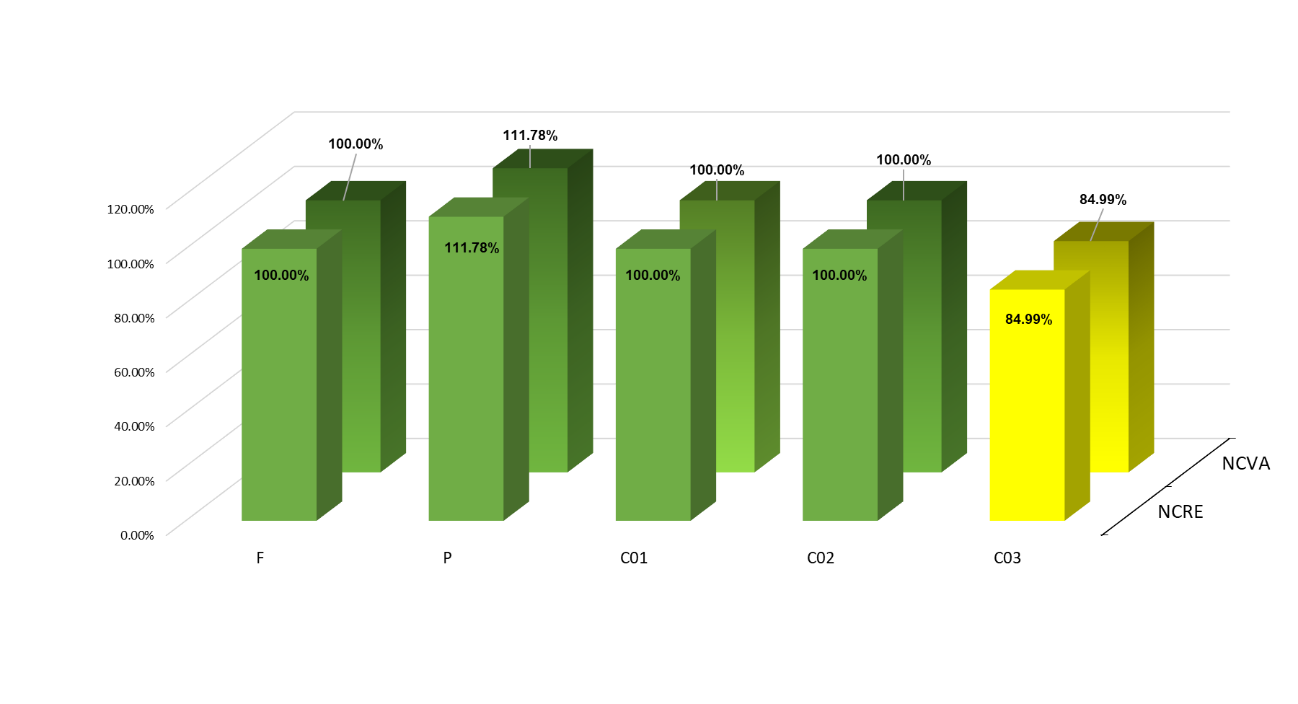 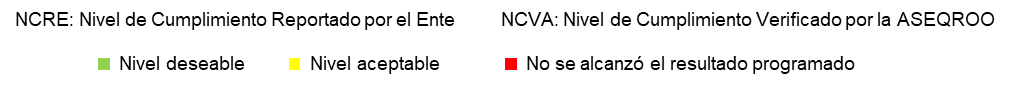 Fuente: Elaborado por la ASEQROO con base en el FESIPPRES del programa presupuestario F001 - Comunicación Social del 4to trimestre del 2021.De acuerdo con el análisis anterior, el SQCS estableció de manera correcta la semaforización para todos los niveles del programa presupuestario F001 - Comunicación Social para el ejercicio fiscal 2021, sin embargo, no cumplió con la meta programada para el Componente 03 del programa presupuestario. Asimismo, la evidencia proporcionada no sustenta el cumplimiento de la meta del Fin, Propósito y Componentes 01, 02 y 03.II. Análisis del programa presupuestario M001 - Gestión y Apoyo Institucional:Tabla 6. Programa presupuestario M001 - Gestión y Apoyo InstitucionalA manera de resumen, el cumplimiento de las metas del programa presupuestario se presenta en la siguiente gráfica. Gráfica 2. Porcentaje de avance programático acumuladoprograma presupuestario M001- Gestión y Apoyo Institucional. 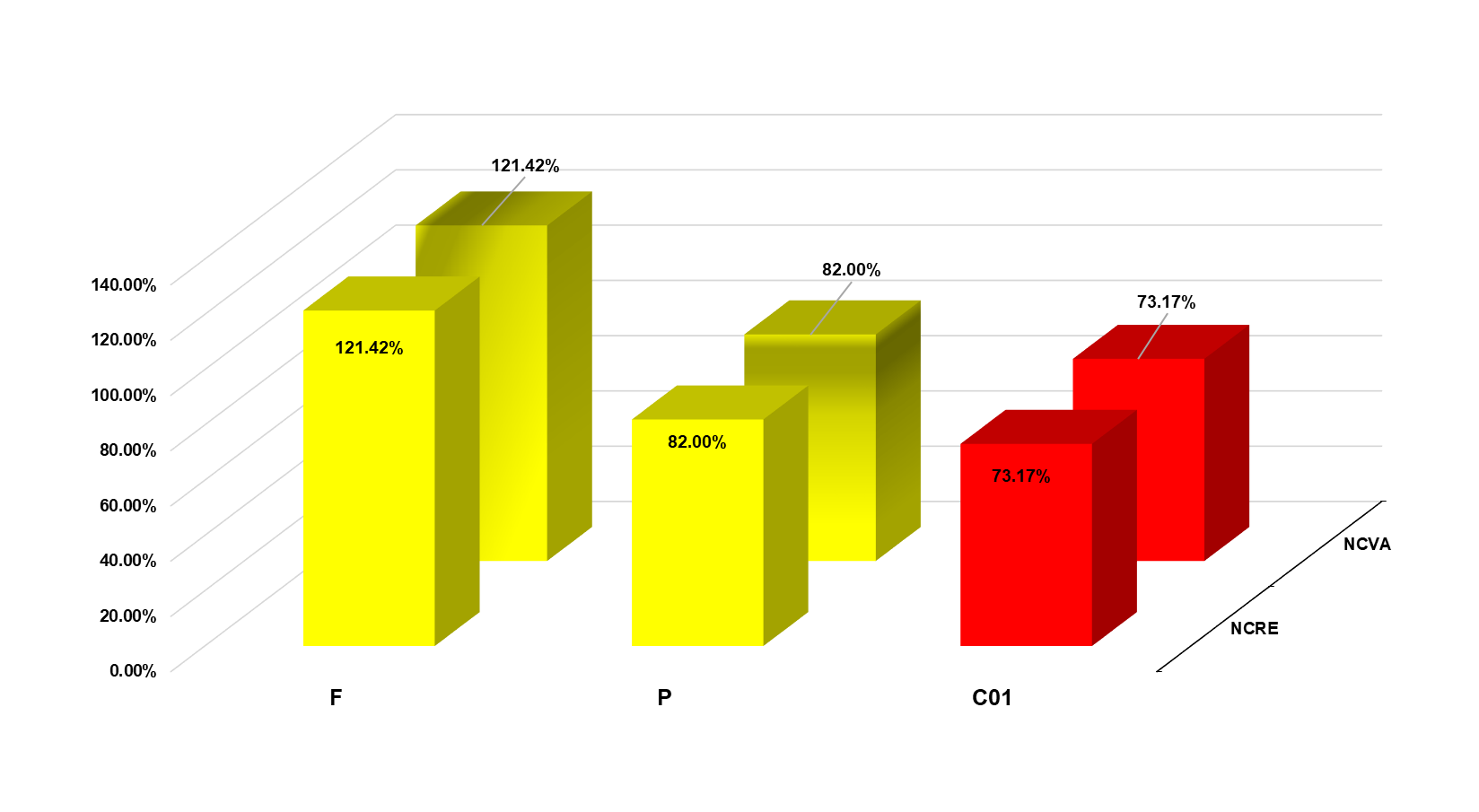 __________________________________________________________________________________________________________________Fuente: Elaborado por la ASEQROO con base en el FESIPPRES del programa presupuestario M001 - Gestión y Apoyo Institucional, del 4to trimestre del 2021.De acuerdo con lo expuesto anteriormente, el SQCS estableció de manera correcta la semaforización para todos los niveles del programa presupuestario M001 – Gestión y Apoyo Institucional. También se determinó que no alcanzó las metas programadas en el nivel Fin y propósito ya que presentó un cumplimiento de 121.42% y 82.00% respectivamente que los situó en semáforo amarillo y un incumplimiento del 73.17% en el componente 1 que lo ubicó en semáforo rojo. Aunado a lo anterior, la evidencia proporcionada no sustenta el nivel de cumplimiento del Componente 01.Derivado del análisis anterior, se determinaron las siguientes observaciones:El Sistema Quintanarroense de Comunicación Social presentó debilidad al cumplir las metas establecidas en los Formatos Evaluatorios Programáticos del SIPPRES durante el ejercicio fiscal 2021 correspondientes al programa presupuestario F001 – Comunicación Social debido al cumplimiento del 84.99% reportado en el componente 03 que lo situó en semáforo amarillo. Así mismo, para el programa presupuestario M001 - Gestión y Apoyo Institucional, no alcanzó las metas programadas en el nivel Fin y propósito ya que presentó un cumplimiento de 121.42% y 82.00% respectivamente que los situó en semáforo amarillo y un incumplimiento del 73.17% en el componente 01 que lo ubicó en semáforo rojo.El Sistema Quintanarroense de Comunicación Social presentó debilidad al sustentar con evidencia el nivel de cumplimiento reportado en los Formatos Evaluatorios Programáticos del SIPPRES correspondientes al programa presupuestario F001 – Comunicación Social. Así mismo, para el programa presupuestario M001 - Gestión y Apoyo Institucional, no sustentó con evidencia el nivel de cumplimiento correspondiente al Componente 01, reportado en el Formato Evaluatorio Programático del SIPPRES.Recomendación de Desempeño.La Auditoría Superior del Estado de Quintana Roo recomienda al Sistema Quintanarroense de Comunicación Social, lo siguiente:21-AEMD-A-048-101-R02-02 Recomendación El Sistema Quintanarroense de Comunicación Social deberá realizar acciones encaminadas a fortalecer la programación anual y monitorear las metas de manera continua a fin de plantearlas adecuadamente y conforme a los requerimientos de cada programa presupuestario, presentando como evidencia los formatos evaluatorios de los programas presupuestarios F001 – Comunicación Social y M001 - Gestión y Apoyo Institucional, correspondientes al ejercicio fiscal 2022, así como la propuesta de modificación especificada en el formato 2 denominado “Modificación de Programas Presupuestarios” y los oficios de respuesta de aprobación o en su caso, de no procedencia, emitidos por la Subsecretaría de Política Hacendaria y Control Presupuestal de la SEFIPLAN.Con motivo de la reunión de trabajo efectuada para la presentación de resultados finales de auditoría y observaciones preliminares, el Sistema Quintanarroense de Comunicación Social estableció como fecha compromiso para la atención a la recomendación 21-AEMD-A-048-101-R02-02, el 30 de enero del 2023. Por lo antes expuesto, la atención a la recomendación de desempeño queda en seguimiento. Con respecto a la observación 3, esta quedó atendida.Normatividad relacionada con las observaciones.Lineamientos para la Construcción y Diseño de Indicadores de Desempeño mediante la Metodología del Marco Lógico, numerales Quinto y Sexto (CONAC).Guía para la Construcción de Indicadores de Desempeño para el Gobierno del Estado de Quintana Roo (Secretaría de Finanzas y Planeación).Resultado Número 3.Eficiencia.3. Planeación, Diseño y Programación.3.1. Incorporación de la perspectiva de género.Con observación.México, como muchas otras naciones, inició el análisis del gasto público con un enfoque de género en la década de los noventa, cuando en la Conferencia Mundial de Beijing en 1995, se hace referencia a la necesidad de analizar los presupuestos desde una perspectiva de género, así como ajustar el gasto público para garantizar la igualdad entre el hombre y la mujer, en ella se exhorta a los Estados a integrar en las decisiones presupuestarias sobre políticas y programas la perspectiva de género, al mismo tiempo que financiar adecuadamente los programas encaminados a lograr la igualdad entre la mujer y el hombre. La planeación deberá llevarse a cabo como un medio para el eficaz desempeño de la responsabilidad del Estado sobre el desarrollo equitativo, incluyente, integral, sustentable y sostenible del país, con perspectiva de interculturalidad y de género, y deberá tender a la consecución de los fines y objetivos políticos, sociales, culturales, ambientales y económicos contenidos en la Constitución Política de los Estados Unidos Mexicanos. Para ello, estará basada en principios como, la perspectiva de género, para garantizar la igualdad de oportunidades entre mujeres y hombres, y promover el adelanto de las mujeres mediante el acceso equitativo a los bienes, recursos y beneficios del desarrollo.La Perspectiva de Género se define como una visión científica, analítica y política sobre las mujeres y los varones. Se propone eliminar las causas de la opresión de género como la desigualdad, la injusticia y la jerarquización de las personas basada en el género. Promueve la igualdad entre los géneros a través de la equidad, el adelanto y el bienestar de las mujeres; contribuye a construir una sociedad en donde las mujeres y los varones tengan el mismo valor, la igualdad de derechos y oportunidades para acceder a los recursos económicos y a la representación política y social en los ámbitos de toma de decisiones.La evaluación del desempeño se realizará a través de la verificación del grado de cumplimiento de objetivos y metas, con base en indicadores antes mencionados que permitan conocer los resultados de la aplicación de los recursos públicos federales, es por ello que, el sistema de evaluación del desempeño deberá incorporar indicadores específicos que permitan evaluar la incidencia de los programas presupuestarios en la igualdad entre mujeres y hombres, la erradicación de la violencia de género y de cualquier forma de discriminación de género.En Quintana Roo, la Secretaría de Finanzas y Planeación está facultada para solicitar y obtener de los entes públicos toda la información que se requiera para que el Ejecutivo tenga todos los elementos necesarios para decidir sobre la elección de los programas a incluir en el proyecto de presupuesto de egresos, mismo que incluirá acciones que promuevan la igualdad entre mujeres y hombres, la erradicación de la violencia de género y cualquier forma de discriminación de género y agrupará previsiones de gasto con base en su destino por género, diferenciado entre mujeres y hombres, así se podrán impulsar la elaboración de programas presupuestarios con perspectiva de género.El presupuesto con perspectiva de género, también denominado, sensible al género, debe contribuir al avance de la igualdad de género y la realización de los derechos de las mujeres. La relación entre presupuestos sensibles al género y una perspectiva de derechos humanos es inmediata: sin la dotación equitativa de recursos públicos, las mujeres que se encuentran sistemáticamente en una situación de desventaja difícilmente desarrollarán capacidades productivas y ejercerán sus derechos y libertades, esto obliga no sólo a incluir al género como una variable indispensable, sino a definir qué herramientas permiten incluir efectivamente al género como una variable central en el diseño, implementación y monitoreo del presupuesto público. Si se decide integrar la perspectiva de género en programas o proyectos, ésta deberá incorporarse desde la primera etapa de la planeación, cuando se identifica el problema a solucionar, se definen responsables, involucradas e involucrados en la aplicación del programa. La planeación permite decidir con anticipación qué hacer para cambiar una situación, resolver un problema, modificar situaciones insatisfactorias o evitar que empeoren. Para ello, se requiere información que se obtendrá a través de la realización de un diagnóstico o evaluación ex-ante, el cual proporcionará la información base para estructurar las acciones del programa. La generación de información desagregada por género es indispensable. Sin datos concretos que permitan identificar las condiciones comparativas de mujeres y hombres, los recursos presupuestales dirigidos a ambos, y el impacto del gasto público en sus condiciones de vida, la elaboración óptima de un presupuesto sensible al género es una tarea difícil e incompleta. Por tal motivo, en el artículo 96 del Presupuesto de Egresos del Gobierno del Estado de Quintana Roo, para el ejercicio fiscal 2021, se establece que los entes deben considerar la identificación y registro de la población objetivo y la atendida por dichos Programas Presupuestarios, diferenciada por sexo, edad, municipio y población indígena, en los padrones de beneficiarias y beneficiarios, para lograr la transversalidad de la Perspectiva de Género en la planeación, diseño, programación, aplicación, seguimiento y evaluación de los Programas Presupuestarios, proyectos y acciones de la Administración Pública Estatal. Por otra parte, la metodología del Marco Lógico, es una herramienta que permite integrar de manera sistemática la perspectiva de género en los programas presupuestarios, y consiste en los siguientes pasos: A. Definición del problema de identificación de la población involucrada, B. Análisis y estructuración de la problemática del árbol de problema con perspectiva de género (Árbol de Problemas), C. Análisis de objetivos y alternativas (Árbol de Objetivos), D. Análisis de alternativas estratégicas, E. Construcción de la Matriz de Marco Lógico y, F. Evaluación del Desempeño. De acuerdo con el “Anexo 10.10. Desglose presupuestal para la atención de la Perspectiva de Género”, del Presupuesto de Egresos del Gobierno del Estado de Q. Roo, para el ejercicio fiscal 2021, al Sistema Quintanarroense de Comunicación Social le corresponde implementar el programa presupuestario F001-Comunicación Social con una asignación de $66,868,161.00 (Sesenta y seis millones ochocientos sesenta y ocho mil ciento sesenta y un pesos 00/100 M.N.).Al respecto, durante el desarrollo de los trabajos de Auditoría, Visita e Inspección, se solicitó información al Sistema Quintanarroense de Comunicación Social, con el objetivo de verificar que se haya incorporado el enfoque de perspectiva de género en la planeación, diseño y programación del programa presupuestario antes señalado, misma con la que se procede a realizar el siguiente análisis.De acuerdo con la información proporcionada por el Sistema Quintanarroense de Comunicación Social, los criterios, fundamentación, guías o manuales de apoyo utilizados para la construcción de su programa presupuestario establecido con perspectiva de género fueron los siguientes: Figura 1. Guías y Lineamientos relacionados con programas presupuestarios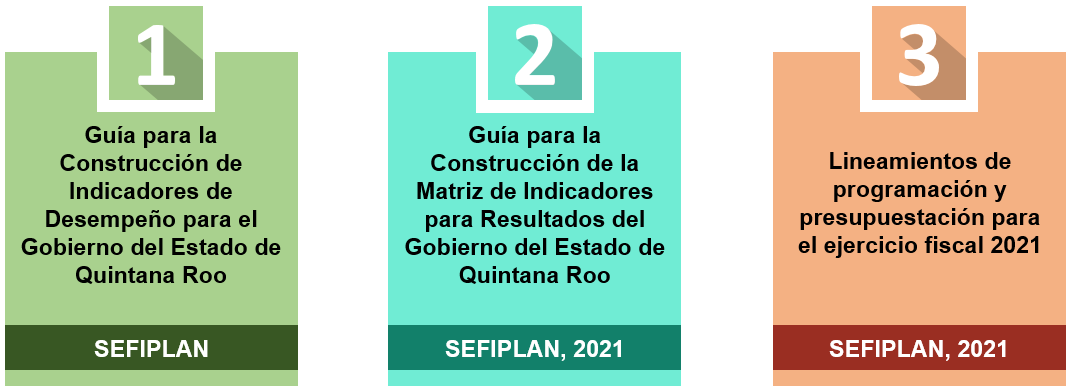 Fuente: Elaborado por la ASEQROO con base en información proporcionada por el SQCS.Los documentos anteriores hacen referencia a la construcción de Indicadores de Desempeño y Matriz de Indicadores para Resultados (MIR), así como a la creación de programas presupuestarios, sin embargo, estos documentos no contienen información relativa a la transversalidad de la perspectiva de género en el proceso de construcción de la MIR. Cabe mencionar que, durante la investigación realizada para el desarrollo de la presente auditoría no se encontraron documentos fuente (guías, manuales, lineamientos) relacionadas con la incorporación de la perspectiva de género en la construcción y diseño de programas presupuestarios que apliquen únicamente en Quintana Roo, como los hay en otros estados, que se muestran en el siguiente gráfico: Figura 2. Guías y Manuales para la incorporación de la perspectiva de género en Programas Presupuestarios Fuente: Elaborado por la ASEQROO. En el siguiente gráfico se puede observar la metodología que se debe seguir para la construcción de programas establecidos con perspectiva de género, esto con base en la información del “Presupuesto de Egresos del Gobierno del Estado de Q. Roo, para el ejercicio fiscal 2021”, “Hacia una metodología de marco lógico con perspectiva de género (INMUJERES, 2014)” y en “Las mujeres y el presupuesto público en México (PNUD, México, 2010)”: Figura 3. Metodologías para la construcción de ProgramasPresupuestarios con Perspectiva de Género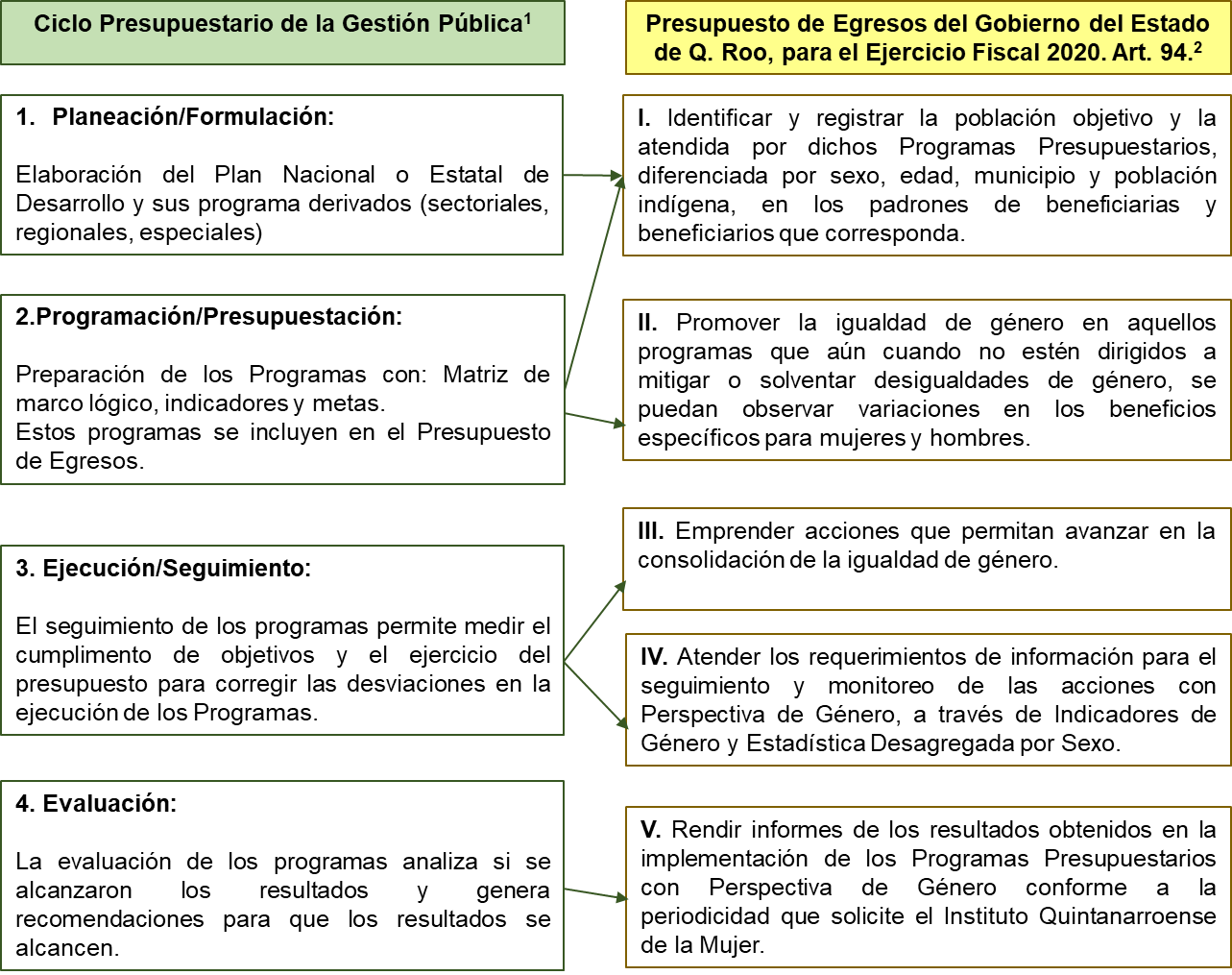 Fuente: Elaborado por la ASEQROO, con información del “Presupuesto de Egresos del Gobierno del Estado de Q. Roo, para el ejercicio fiscal 2021”, “Hacia una metodología de marco lógico con perspectiva de género (INMUJERES, 2014)” y en “Las mujeres y el presupuesto público en México (PNUD, México, 2010)”.Figura 3. Metodologías para la construcción de Programas Presupuestarios con Perspectiva de Género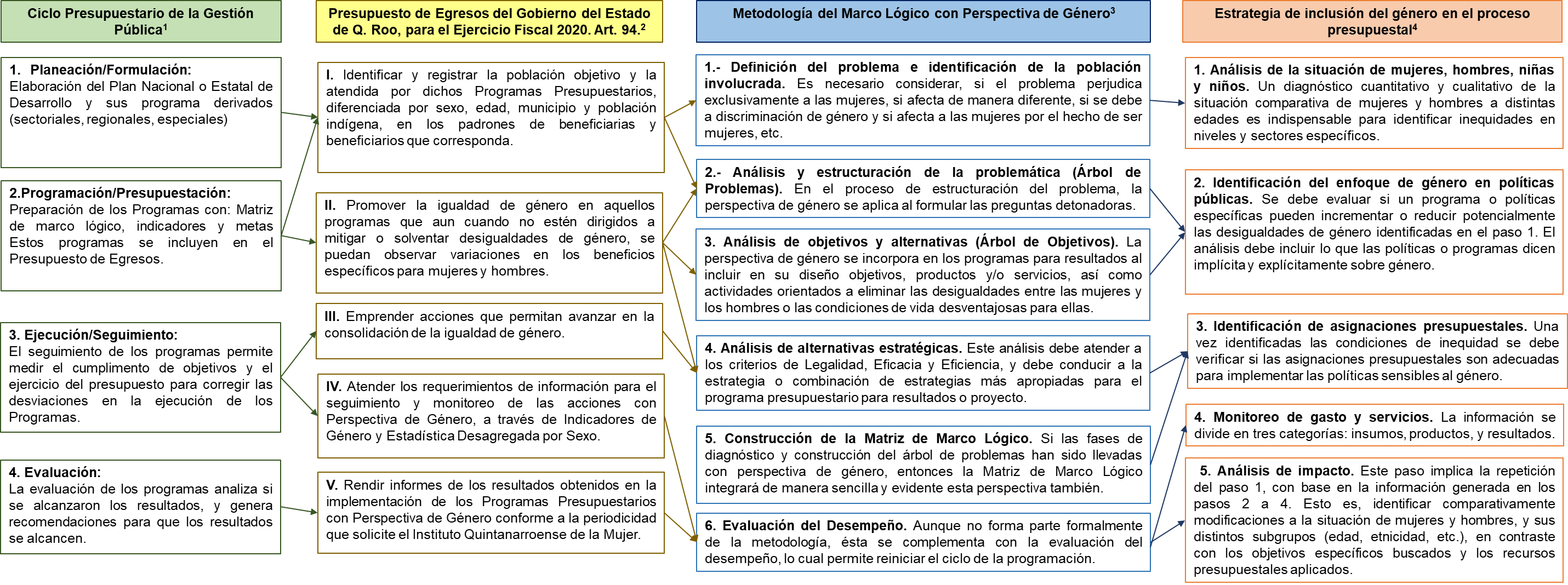 Fuente: Elaborado por la ASEQROO, con información del “Presupuesto de Egresos del Gobierno del Estado de Q. Roo, para el ejercicio fiscal 2021”, “Hacia una metodología de marco lógico con perspectiva de género (INMUJERES, 2014)” y en “Las mujeres y el presupuesto público en México (PNUD, México, 2010)”.Figura 3. Metodologías para la construcción de ProgramasPresupuestarios con Perspectiva de Género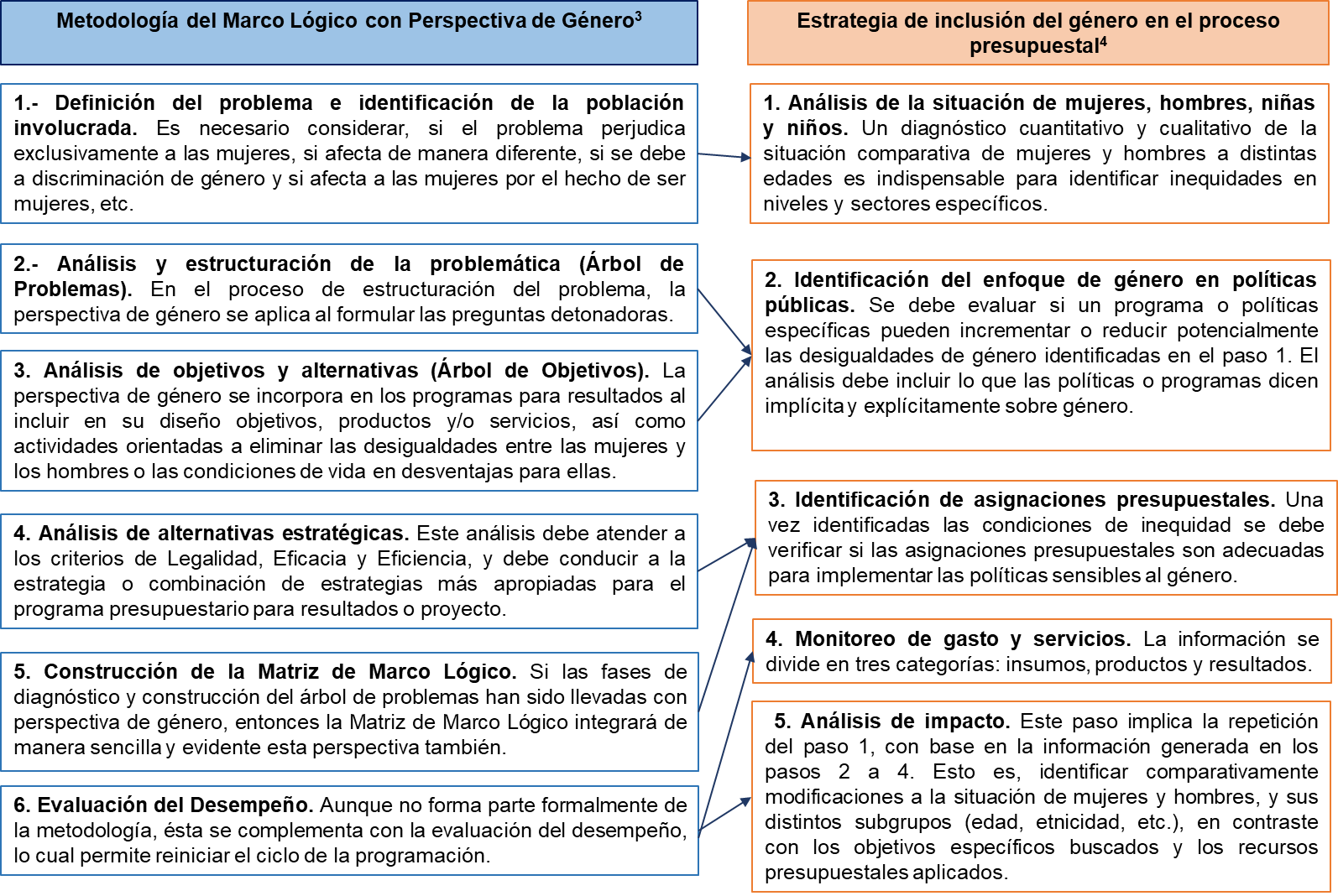 Fuente: Elaborado por la ASEQROO, con información del “Presupuesto de Egresos del Gobierno del Estado de Q. Roo, para el ejercicio fiscal 2021”, “Hacia una metodología de marco lógico con perspectiva de género (INMUJERES, 2014)” y en “Las mujeres y el presupuesto público en México (PNUD, México, 2010)”.Con respecto a las metodologías antes planteadas, se solicitó al Sistema Quintanarroense de Comunicación Social la siguiente información relacionada con la construcción de sus programas presupuestarios establecidos con perspectiva de género: Diagnóstico cualitativo y cuantitativo de la situación comparativa de mujeres y hombres, utilizado para la construcción de los Programas presupuestarios establecidos con Perspectiva de Género.Árbol de Problemas de los Programas presupuestarios.Árbol de Objetivos de los Programas presupuestarios.Criterios de elegibilidad o selección de la población beneficiaria del programa presupuestario establecido con perspectiva de género.Registros de la población objetivo y la atendida por dichos Programas Presupuestarios, diferenciada por sexo, edad, municipio y población indígena, en los padrones de beneficiarias y beneficiarios correspondientes.Mecanismos de entrega de apoyos, bienes o servicios con perspectiva de género. Informes de los resultados obtenidos en la implementación de los Programas presupuestarios establecidos con Perspectiva de Género enviados al IQM.Derivado de lo anterior, se procedió a realizar el siguiente análisis: Figura 4. Valoración respecto al diagnóstico proporcionado por el SQCS.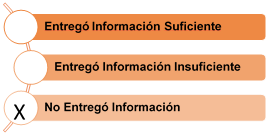 Nota: La “X” indica el estado de la valoración.Fuente: Elaborado por la ASEQROO con base en la información proporcionada por el SQCS.  Figura 5. Valoración respecto al Árbol de Problemas Nota: La “X” indica el estado de la valoración.Fuente: Elaborado por la ASEQROO con base en la información proporcionada por el SQCS. Figura 6. Valoración respecto al Árbol de ObjetivosNota: La “X” indica el estado de la valoración.Fuente: Elaborado por la ASEQROO con base en la información proporcionada por el SQCS. Figura 7. Valoración respecto a Criterios de ElegibilidadNota: La “X” indica el estado de la valoración. Fuente: Elaborado por la ASEQROO con base en la información proporcionada por el SQCS. Figura 8. Valoración respecto a Registros de la población objetivo y atendidaNota: La “X” indica el estado de la valoraciónFuente: Elaborado por la ASEQROO con base en la información proporcionada por el SQCS. Figura 9. Valoración respecto a Mecanismos de entrega de apoyos, bienes o serviciosNota: La “X” indica el estado de la valoración.Fuente: Elaborado por la ASEQROO con base en la información proporcionada por el SQCS.                   Figura 10. Valoración respecto a Informes de resultados obtenidosNota: La “X” indica el estado de la valoración.Fuente: Elaborado por la ASEQROO con base en la información proporcionada por el SQCS. De acuerdo con el oficio SQCS/DDG/099/2022, mediante el cual se remite información y documentación a la ASEQROO, el SQCS señala para los siete puntos, lo siguiente: “No Aplica. Los programas presupuestarios que atiende el SQCS no está incluido la atención de perspectiva de género, la SEFIPLAN es la dependencia que emite los lineamientos, guías, manuales para la elaboración de los mismos. Sin embargo, el Sistema Quintanarroense de Comunicación Social dentro de sus atribuciones realiza la difusión de materiales con perspectiva de género en las estaciones de radio y televisión” SIC.Adicionalmente, el Sistema Quintanarroense de Comunicación Social (SQCS), no presentó el Informe de los resultados obtenidos en la implementación de los programas presupuestarios establecidos con perspectiva de género enviados al IQM, como lo establece el artículo 96, fracción V del Presupuesto de Egresos del Gobierno del Estado de Q. Roo, para el ejercicio fiscal 2021. Se concluye que, si bien el SQCS realizó acciones dirigidas a mantener informada a la población de Quintana Roo en materia social, educativa, cultural, entre otras, a través de su programa presupuestario F001 – Comunicación Social, no proporcionó evidencia que sustente la incorporación de la perspectiva de género en la planeación, el diseño (estructuración del problema y objetivos) y programación (construcción de la MIR) del programa presupuestario antes mencionado.Derivado del análisis anterior, se determinó la siguiente observación preliminar:El Sistema Quintanarroense de Comunicación Social presentó debilidad en la incorporación de la Perspectiva de Género en la planeación, diseño y programación del Programa Presupuestario F001 - Comunicación Social, para el ejercicio fiscal 2021.Con motivo de la reunión de trabajo efectuada para la presentación de resultados finales de auditoría y observaciones preliminares, esta observación quedó atendida. Normatividad relacionada con la observaciónDeclaración y Plataforma de Acción de Beijín (1995).Ley de Planeación para el Desarrollo del Estado de Quintana Roo, artículo 6 fracción XIII y 9 Bis.Ley de Presupuesto y Gasto Público del Estado de Quintana Roo, artículo 25Actualización del Plan Estatal de Desarrollo 2016-2022, Programa 26Presupuesto de Egreso del Gobierno del Estado de Quintana Roo para el ejercicio fiscal 2021, artículos 96 y 97.Presupuesto Público con Perspectiva de Género vs Recursos Federales etiquetados en México para la Igualdad entre Mujeres y Hombres 2008-2019.Las mujeres y el presupuesto público en México (PNUD,México, 2010).Manual para el desarrollo de indicadores de evaluación con perspectiva de género (INMUJERES, 2003).Hacia una metodología de marco lógico con perspectiva de género (INMUJERES, 2014).I.4. COMENTARIOS DEL ENTE FISCALIZADOEs importante señalar que la documentación proporcionada por el ente público fiscalizado para aclarar o justificar los resultados y las observaciones presentadas en las reuniones de trabajo, fue analizada con el fin de determinar la procedencia, de eliminar, rectificar o ratificar los resultados y las observaciones preliminares determinadas por la Auditoría Superior del Estado de Quintana Roo y que se presentó a esta entidad fiscalizadora para efectos de la elaboración definitiva de este Informe.1.5.  TABLA DE JUSTIFICACIONES Y ACLARACIONES DE LOS RESULTADOSII. DICTAMEN DEL INFORME INDIVIDUAL DE AUDITORÍAEl presente dictamen se emite con fecha 06 de junio del 2022, fecha de conclusión de los trabajos de auditoría, la cual se practicó sobre la información proporcionada por el ente público fiscalizado de cuya veracidad es responsable; fue planeada y desarrollada con el fin de fiscalizar el cumplimiento de objetivos y metas con base en indicadores de programas presupuestarios. En opinión de la Auditoría Superior del Estado de Quintana Roo se identificaron las siguientes debilidades que se deberán atender como parte de las recomendaciones emitidas.En materia de Presupuesto basado en Resultados (PbR), en el diseño de las Matrices de Indicadores para Resultados de los programas presupuestarios F001 - Comunicación Social y M001 - Gestión y Apoyo Institucional, de acuerdo con la Metodología del Marco Lógico, por lo que se recomienda adecuar las correspondientes al ejercicio fiscal 2023 con base en dicha metodología, lo anterior en coordinación con la Secretaría de Finanzas y Planeación, para que de esta manera se establezcan correctamente las relaciones de causa-efecto en todos los niveles de la MIR, así como para lograr la correspondencia de cada uno de ellos con los factores externos que pueden afectar su ejecución y posterior desempeño. En cuanto al Sistema de Evaluación del Desempeño (SED), en el avance del cumplimiento de las metas y objetivos de los programas presupuestarios F001- Comunicación Social y M001- Gestión y Apoyo Institucional por lo que se recomienda realizar acciones encaminadas a fortalecer la programación anual y monitorear las metas de manera continua, a fin de plantearlas adecuadamente y conforme a los requerimientos de los programas presupuestarios, presentando como evidencia los formatos evaluatorios de los programas presupuestarios, correspondientes al ejercicio fiscal 2022.Finalmente, en cuanto a la perspectiva de género, si bien el Sistema Quintanarroense de Comunicación Social realizó acciones relacionadas con la incorporación de la misma en el diseño, planeación y programación del programa presupuestario a su cargo, es recomendable fortalecer dichas etapas para contribuir al avance de la igualdad de género y la realización de los derechos de las mujeres.Con la fiscalización y la atención de las recomendaciones de desempeño se contribuirá a que el Sistema Quintanarroense de Comunicación Social subsane las debilidades detectadas, a fin de coadyuvar en la correcta elaboración de sus Matrices de Indicadores para Resultados como herramienta de planeación, haciendo uso apropiado de la Metodología de Marco Lógico, además de contribuir al seguimiento y control de los programas, desde la definición de los objetivos y metas y las asignaciones de presupuesto, hasta la ejecución y evaluación de los programas, incluyendo los relacionados con la perspectiva de género.EL AUDITOR SUPERIOR DEL ESTADO______________________________________M. EN AUD. MANUEL PALACIOS HERRERANOMBRECARGOM. en Aud. Maritsa Cristal Sanmiguel Chan – C.F.P. Coordinadora de la Dirección de Fiscalización en Materia al Desempeño “A”.M. en Aud. Iván David Rangel Villanueva – C.F.P. Supervisor de la Dirección de Fiscalización en Materia al Desempeño “A”.Observaciones EmitidasObservaciones EmitidasTotal4Atendidas2En seguimiento2Recomendaciones EmitidasRecomendaciones EmitidasTotal2Programa PresupuestarioPresupuesto AprobadoPresupuestoModificadoF001- Comunicación Social$66,868,161.00$62,852,568.29M001 - Gestión y Apoyo Institucional$22,360,405.00$24,354,930.26Presupuesto Total:         $89,228,566.00$87,207,498.55ProgramaNúmerodeNivelesResumen narrativoResumen narrativoIndicadorIndicadorMedios de verificaciónMedios de verificaciónSupuestosSupuestosProgramaNúmerodeNivelesAdecuadoÁrea de mejoraAdecuadoÁrea de mejoraSuficienteÁrea de mejoraAdecuadoÁrea de mejoraF001- Comunicación Social23230122023230M001- Gestión y Apoyo Institucional440220440Total27270324027270%100100011.288.801001000Programa Presupuestario M001- Gestión y Apoyo Institucional Programa Presupuestario M001- Gestión y Apoyo Institucional Programa Presupuestario M001- Gestión y Apoyo Institucional Programa Presupuestario M001- Gestión y Apoyo Institucional Programa Presupuestario M001- Gestión y Apoyo Institucional Programa Presupuestario M001- Gestión y Apoyo Institucional Programa Presupuestario M001- Gestión y Apoyo Institucional Programa Presupuestario M001- Gestión y Apoyo Institucional Programa Presupuestario M001- Gestión y Apoyo Institucional Programa Presupuestario M001- Gestión y Apoyo Institucional Programa Presupuestario M001- Gestión y Apoyo Institucional Programa Presupuestario M001- Gestión y Apoyo Institucional Programa Presupuestario M001- Gestión y Apoyo Institucional Nivel de la MIRIndicadorNI*DI*DI*MC*LB*M*SI*  S*D*FM*UM*Componente 01M00101- Porcentaje de cumplimiento programático de metas sustantivas del Sistema Quintanarroense de Comunicación Social. -----X-----Componente 01Actividad 01M00102- Porcentaje del Presupuesto Ejercido destinado a las áreas staff.----X-X----*Siglas: NI: Nombre del Indicador DI: Definición del Indicador MC: Método de Cálculo LB: Línea Base M: Meta              SI: Sentido del Indicador S: Semaforización D: Dimensión FM: Frecuencia de Medición UM: Unidad de Medida.Nota: X= Presentó deficiencias *Siglas: NI: Nombre del Indicador DI: Definición del Indicador MC: Método de Cálculo LB: Línea Base M: Meta              SI: Sentido del Indicador S: Semaforización D: Dimensión FM: Frecuencia de Medición UM: Unidad de Medida.Nota: X= Presentó deficiencias *Siglas: NI: Nombre del Indicador DI: Definición del Indicador MC: Método de Cálculo LB: Línea Base M: Meta              SI: Sentido del Indicador S: Semaforización D: Dimensión FM: Frecuencia de Medición UM: Unidad de Medida.Nota: X= Presentó deficiencias *Siglas: NI: Nombre del Indicador DI: Definición del Indicador MC: Método de Cálculo LB: Línea Base M: Meta              SI: Sentido del Indicador S: Semaforización D: Dimensión FM: Frecuencia de Medición UM: Unidad de Medida.Nota: X= Presentó deficiencias *Siglas: NI: Nombre del Indicador DI: Definición del Indicador MC: Método de Cálculo LB: Línea Base M: Meta              SI: Sentido del Indicador S: Semaforización D: Dimensión FM: Frecuencia de Medición UM: Unidad de Medida.Nota: X= Presentó deficiencias *Siglas: NI: Nombre del Indicador DI: Definición del Indicador MC: Método de Cálculo LB: Línea Base M: Meta              SI: Sentido del Indicador S: Semaforización D: Dimensión FM: Frecuencia de Medición UM: Unidad de Medida.Nota: X= Presentó deficiencias *Siglas: NI: Nombre del Indicador DI: Definición del Indicador MC: Método de Cálculo LB: Línea Base M: Meta              SI: Sentido del Indicador S: Semaforización D: Dimensión FM: Frecuencia de Medición UM: Unidad de Medida.Nota: X= Presentó deficiencias *Siglas: NI: Nombre del Indicador DI: Definición del Indicador MC: Método de Cálculo LB: Línea Base M: Meta              SI: Sentido del Indicador S: Semaforización D: Dimensión FM: Frecuencia de Medición UM: Unidad de Medida.Nota: X= Presentó deficiencias *Siglas: NI: Nombre del Indicador DI: Definición del Indicador MC: Método de Cálculo LB: Línea Base M: Meta              SI: Sentido del Indicador S: Semaforización D: Dimensión FM: Frecuencia de Medición UM: Unidad de Medida.Nota: X= Presentó deficiencias *Siglas: NI: Nombre del Indicador DI: Definición del Indicador MC: Método de Cálculo LB: Línea Base M: Meta              SI: Sentido del Indicador S: Semaforización D: Dimensión FM: Frecuencia de Medición UM: Unidad de Medida.Nota: X= Presentó deficiencias *Siglas: NI: Nombre del Indicador DI: Definición del Indicador MC: Método de Cálculo LB: Línea Base M: Meta              SI: Sentido del Indicador S: Semaforización D: Dimensión FM: Frecuencia de Medición UM: Unidad de Medida.Nota: X= Presentó deficiencias *Siglas: NI: Nombre del Indicador DI: Definición del Indicador MC: Método de Cálculo LB: Línea Base M: Meta              SI: Sentido del Indicador S: Semaforización D: Dimensión FM: Frecuencia de Medición UM: Unidad de Medida.Nota: X= Presentó deficiencias *Siglas: NI: Nombre del Indicador DI: Definición del Indicador MC: Método de Cálculo LB: Línea Base M: Meta              SI: Sentido del Indicador S: Semaforización D: Dimensión FM: Frecuencia de Medición UM: Unidad de Medida.Nota: X= Presentó deficiencias *Siglas: NI: Nombre del Indicador DI: Definición del Indicador MC: Método de Cálculo LB: Línea Base M: Meta              SI: Sentido del Indicador S: Semaforización D: Dimensión FM: Frecuencia de Medición UM: Unidad de Medida.Nota: X= Presentó deficiencias Fuente: Elaborado por la ASEQROO con base en los indicadores de la MIR del programa presupuestario M001- Gestión y Apoyo Institucional, proporcionado por el SQCS mediante oficio número SQCS/DDG/099/2022 de fecha 25 de marzo de 2022 y complementados durante el proceso de ejecución de auditoría.Fuente: Elaborado por la ASEQROO con base en los indicadores de la MIR del programa presupuestario M001- Gestión y Apoyo Institucional, proporcionado por el SQCS mediante oficio número SQCS/DDG/099/2022 de fecha 25 de marzo de 2022 y complementados durante el proceso de ejecución de auditoría.Fuente: Elaborado por la ASEQROO con base en los indicadores de la MIR del programa presupuestario M001- Gestión y Apoyo Institucional, proporcionado por el SQCS mediante oficio número SQCS/DDG/099/2022 de fecha 25 de marzo de 2022 y complementados durante el proceso de ejecución de auditoría.Fuente: Elaborado por la ASEQROO con base en los indicadores de la MIR del programa presupuestario M001- Gestión y Apoyo Institucional, proporcionado por el SQCS mediante oficio número SQCS/DDG/099/2022 de fecha 25 de marzo de 2022 y complementados durante el proceso de ejecución de auditoría.Fuente: Elaborado por la ASEQROO con base en los indicadores de la MIR del programa presupuestario M001- Gestión y Apoyo Institucional, proporcionado por el SQCS mediante oficio número SQCS/DDG/099/2022 de fecha 25 de marzo de 2022 y complementados durante el proceso de ejecución de auditoría.Fuente: Elaborado por la ASEQROO con base en los indicadores de la MIR del programa presupuestario M001- Gestión y Apoyo Institucional, proporcionado por el SQCS mediante oficio número SQCS/DDG/099/2022 de fecha 25 de marzo de 2022 y complementados durante el proceso de ejecución de auditoría.Fuente: Elaborado por la ASEQROO con base en los indicadores de la MIR del programa presupuestario M001- Gestión y Apoyo Institucional, proporcionado por el SQCS mediante oficio número SQCS/DDG/099/2022 de fecha 25 de marzo de 2022 y complementados durante el proceso de ejecución de auditoría.Fuente: Elaborado por la ASEQROO con base en los indicadores de la MIR del programa presupuestario M001- Gestión y Apoyo Institucional, proporcionado por el SQCS mediante oficio número SQCS/DDG/099/2022 de fecha 25 de marzo de 2022 y complementados durante el proceso de ejecución de auditoría.Fuente: Elaborado por la ASEQROO con base en los indicadores de la MIR del programa presupuestario M001- Gestión y Apoyo Institucional, proporcionado por el SQCS mediante oficio número SQCS/DDG/099/2022 de fecha 25 de marzo de 2022 y complementados durante el proceso de ejecución de auditoría.Fuente: Elaborado por la ASEQROO con base en los indicadores de la MIR del programa presupuestario M001- Gestión y Apoyo Institucional, proporcionado por el SQCS mediante oficio número SQCS/DDG/099/2022 de fecha 25 de marzo de 2022 y complementados durante el proceso de ejecución de auditoría.Fuente: Elaborado por la ASEQROO con base en los indicadores de la MIR del programa presupuestario M001- Gestión y Apoyo Institucional, proporcionado por el SQCS mediante oficio número SQCS/DDG/099/2022 de fecha 25 de marzo de 2022 y complementados durante el proceso de ejecución de auditoría.Fuente: Elaborado por la ASEQROO con base en los indicadores de la MIR del programa presupuestario M001- Gestión y Apoyo Institucional, proporcionado por el SQCS mediante oficio número SQCS/DDG/099/2022 de fecha 25 de marzo de 2022 y complementados durante el proceso de ejecución de auditoría.Fuente: Elaborado por la ASEQROO con base en los indicadores de la MIR del programa presupuestario M001- Gestión y Apoyo Institucional, proporcionado por el SQCS mediante oficio número SQCS/DDG/099/2022 de fecha 25 de marzo de 2022 y complementados durante el proceso de ejecución de auditoría.Fuente: Elaborado por la ASEQROO con base en los indicadores de la MIR del programa presupuestario M001- Gestión y Apoyo Institucional, proporcionado por el SQCS mediante oficio número SQCS/DDG/099/2022 de fecha 25 de marzo de 2022 y complementados durante el proceso de ejecución de auditoría.Programa Presupuestario F001- Comunicación SocialPrograma Presupuestario F001- Comunicación SocialPrograma Presupuestario F001- Comunicación SocialPrograma Presupuestario F001- Comunicación SocialPrograma Presupuestario F001- Comunicación SocialPrograma Presupuestario F001- Comunicación SocialPrograma Presupuestario F001- Comunicación SocialNivel de la MIRMedios de VerificaciónMedios de VerificaciónNCD*NA*P*L*FinInforme Anual del Índice de Desarrollo Democrático.Informe Anual del Índice de Desarrollo Democrático.-XXXPropósitoSitio Web Oficial del Sistema Quintanarroense de Comunicación Social.Sitio Web Oficial del Sistema Quintanarroense de Comunicación Social.--XXComponente 1Documento: Estadísticas del Sistema Quintanarroense de Comunicación Social.Unidad Responsable: Departamento de Planeación.Ubicación: Página Web del Sistema Quintanarroense de Comunicación Social – Sección de Resultados.qroo.gob.mx/sqcsDocumento: Estadísticas del Sistema Quintanarroense de Comunicación Social.Unidad Responsable: Departamento de Planeación.Ubicación: Página Web del Sistema Quintanarroense de Comunicación Social – Sección de Resultados.qroo.gob.mx/sqcs--XXComponente 1,Actividad 1Documento: Estadísticas del Sistema Quintanarroense de Comunicación Social.Unidad Responsable: Departamento de Planeación.Ubicación: Página Web del Sistema Quintanarroense de Comunicación Social – Sección de Resultados.qroo.gob.mx/sqcsDocumento: Estadísticas del Sistema Quintanarroense de Comunicación Social.Unidad Responsable: Departamento de Planeación.Ubicación: Página Web del Sistema Quintanarroense de Comunicación Social – Sección de Resultados.qroo.gob.mx/sqcs--XXComponente 1,Actividad 2Documento: Estadísticas del Sistema Quintanarroense de Comunicación Social.Unidad Responsable: Departamento de Planeación.Ubicación: Página Web del Sistema Quintanarroense de Comunicación Social – Sección de Resultados.qroo.gob.mx/sqcsDocumento: Estadísticas del Sistema Quintanarroense de Comunicación Social.Unidad Responsable: Departamento de Planeación.Ubicación: Página Web del Sistema Quintanarroense de Comunicación Social – Sección de Resultados.qroo.gob.mx/sqcs--XXComponente 1,Actividad 3Documento: Estadísticas del Sistema Quintanarroense de Comunicación Social.Unidad Responsable: Departamento de Planeación.Ubicación: Página Web del Sistema Quintanarroense de Comunicación Social – Sección de Resultados.qroo.gob.mx/sqcsDocumento: Estadísticas del Sistema Quintanarroense de Comunicación Social.Unidad Responsable: Departamento de Planeación.Ubicación: Página Web del Sistema Quintanarroense de Comunicación Social – Sección de Resultados.qroo.gob.mx/sqcs--XXComponente 1,Actividad 4Documento: Estadísticas del Sistema Quintanarroense de Comunicación Social.Unidad Responsable: Departamento de Planeación.Ubicación: Página Web del Sistema Quintanarroense de Comunicación Social – Sección de Resultados.qroo.gob.mx/sqcsDocumento: Estadísticas del Sistema Quintanarroense de Comunicación Social.Unidad Responsable: Departamento de Planeación.Ubicación: Página Web del Sistema Quintanarroense de Comunicación Social – Sección de Resultados.qroo.gob.mx/sqcs- -XXComponente 1,Actividad 5Documento: Estadísticas del Sistema Quintanarroense de Comunicación Social.Unidad Responsable: Departamento de Planeación.Ubicación: Página Web del Sistema Quintanarroense de Comunicación Social – Sección de Resultados.qroo.gob.mx/sqcsDocumento: Estadísticas del Sistema Quintanarroense de Comunicación Social.Unidad Responsable: Departamento de Planeación.Ubicación: Página Web del Sistema Quintanarroense de Comunicación Social – Sección de Resultados.qroo.gob.mx/sqcs--XXComponente 1,Actividad 6Documento: Estadísticas del Sistema Quintanarroense de Comunicación Social.Unidad Responsable: Departamento de Planeación.Ubicación: Página Web del Sistema Quintanarroense de Comunicación Social – Sección de Resultados.qroo.gob.mx/sqcsDocumento: Estadísticas del Sistema Quintanarroense de Comunicación Social.Unidad Responsable: Departamento de Planeación.Ubicación: Página Web del Sistema Quintanarroense de Comunicación Social – Sección de Resultados.qroo.gob.mx/sqcs--XXComponente 1,Actividad 7Documento: Estadísticas del Sistema Quintanarroense de Comunicación Social.Unidad Responsable: Departamento de Planeación.Ubicación: Página Web del Sistema Quintanarroense de Comunicación Social – Sección de Resultados. qroo.gob.mx/sqcsDocumento: Estadísticas del Sistema Quintanarroense de Comunicación Social.Unidad Responsable: Departamento de Planeación.Ubicación: Página Web del Sistema Quintanarroense de Comunicación Social – Sección de Resultados. qroo.gob.mx/sqcs--XXComponente 1,Actividad 8Documento: Estadísticas del Sistema Quintanarroense de Comunicación Social.Unidad Responsable: Departamento de Planeación.Ubicación: Página Web del Sistema Quintanarroense de Comunicación Social – Sección de Resultados.qroo.gob.mx/sqcsDocumento: Estadísticas del Sistema Quintanarroense de Comunicación Social.Unidad Responsable: Departamento de Planeación.Ubicación: Página Web del Sistema Quintanarroense de Comunicación Social – Sección de Resultados.qroo.gob.mx/sqcs--XXComponente 2Documento: Estadísticas del Sistema Quintanarroense de Comunicación Social.Unidad Responsable: Departamento de Planeación.Ubicación: Página Web del Sistema Quintanarroense de Comunicación Social – Sección de Resultados.qroo.gob.mx/sqcsDocumento: Estadísticas del Sistema Quintanarroense de Comunicación Social.Unidad Responsable: Departamento de Planeación.Ubicación: Página Web del Sistema Quintanarroense de Comunicación Social – Sección de Resultados.qroo.gob.mx/sqcs--XXComponente 2,Actividad 1Documento: Estadísticas del Sistema Quintanarroense de Comunicación Social.Unidad Responsable: Departamento de Planeación.Ubicación: Página Web del Sistema Quintanarroense de Comunicación Social – Sección de Resultados.qroo.gob.mx/sqcsDocumento: Estadísticas del Sistema Quintanarroense de Comunicación Social.Unidad Responsable: Departamento de Planeación.Ubicación: Página Web del Sistema Quintanarroense de Comunicación Social – Sección de Resultados.qroo.gob.mx/sqcs--XXComponente 2,Actividad 2Documento: Estadísticas del Sistema Quintanarroense de Comunicación Social.Unidad Responsable: Departamento de Planeación.Ubicación: Página Web del Sistema Quintanarroense de Comunicación Social – Sección de Resultados.qroo.gob.mx/sqcsDocumento: Estadísticas del Sistema Quintanarroense de Comunicación Social.Unidad Responsable: Departamento de Planeación.Ubicación: Página Web del Sistema Quintanarroense de Comunicación Social – Sección de Resultados.qroo.gob.mx/sqcs--XXComponente 2,Actividad 3Documento: Estadísticas del Sistema Quintanarroense de Comunicación Social.Unidad Responsable: Departamento de Planeación.Ubicación: Página Web del Sistema Quintanarroense de Comunicación Social – Sección de Resultados.qroo.gob.mx/sqcsDocumento: Estadísticas del Sistema Quintanarroense de Comunicación Social.Unidad Responsable: Departamento de Planeación.Ubicación: Página Web del Sistema Quintanarroense de Comunicación Social – Sección de Resultados.qroo.gob.mx/sqcs--XXComponente 2,Actividad 4Documento: Estadísticas del Sistema Quintanarroense de Comunicación Social.Unidad Responsable: Departamento de Planeación.Ubicación: Página Web del Sistema Quintanarroense de Comunicación Social – Sección de Resultados.qroo.gob.mx/sqcsDocumento: Estadísticas del Sistema Quintanarroense de Comunicación Social.Unidad Responsable: Departamento de Planeación.Ubicación: Página Web del Sistema Quintanarroense de Comunicación Social – Sección de Resultados.qroo.gob.mx/sqcs--XXComponente 2,Actividad 5Documento: Estadísticas del Sistema Quintanarroense de Comunicación Social.Unidad Responsable: Departamento de Planeación.Ubicación: Página Web del Sistema Quintanarroense de Comunicación Social – Sección de Resultados.qroo.gob.mx/sqcsDocumento: Estadísticas del Sistema Quintanarroense de Comunicación Social.Unidad Responsable: Departamento de Planeación.Ubicación: Página Web del Sistema Quintanarroense de Comunicación Social – Sección de Resultados.qroo.gob.mx/sqcs--XXComponente 2,Actividad 6Documento: Estadísticas del Sistema Quintanarroense de Comunicación Social.Unidad Responsable: Departamento de Planeación.Ubicación: Página Web del Sistema Quintanarroense de Comunicación Social – Sección de Resultados.qroo.gob.mx/sqcsDocumento: Estadísticas del Sistema Quintanarroense de Comunicación Social.Unidad Responsable: Departamento de Planeación.Ubicación: Página Web del Sistema Quintanarroense de Comunicación Social – Sección de Resultados.qroo.gob.mx/sqcs--XXComponente 2,Actividad 7Documento: Estadísticas del Sistema Quintanarroense de Comunicación Social.Unidad Responsable: Departamento de Planeación.Ubicación: Página Web del Sistema Quintanarroense de Comunicación Social – Sección de Resultados.qroo.gob.mx/sqcsDocumento: Estadísticas del Sistema Quintanarroense de Comunicación Social.Unidad Responsable: Departamento de Planeación.Ubicación: Página Web del Sistema Quintanarroense de Comunicación Social – Sección de Resultados.qroo.gob.mx/sqcs--XXComponente 2,Actividad 8Documento: Estadísticas del Sistema Quintanarroense de Comunicación Social.Unidad Responsable: Departamento de Planeación.Ubicación: Página Web del Sistema Quintanarroense de Comunicación Social – Sección de Resultados.qroo.gob.mx/sqcsDocumento: Estadísticas del Sistema Quintanarroense de Comunicación Social.Unidad Responsable: Departamento de Planeación.Ubicación: Página Web del Sistema Quintanarroense de Comunicación Social – Sección de Resultados.qroo.gob.mx/sqcs--XXComponente 2,Actividad 9Documento: Estadísticas del Sistema Quintanarroense de Comunicación Social.Unidad Responsable: Departamento de Planeación.Ubicación: Página Web del Sistema Quintanarroense de Comunicación Social – Sección de Resultados.qroo.gob.mx/sqcsDocumento: Estadísticas del Sistema Quintanarroense de Comunicación Social.Unidad Responsable: Departamento de Planeación.Ubicación: Página Web del Sistema Quintanarroense de Comunicación Social – Sección de Resultados.qroo.gob.mx/sqcs--XXComponente 3Documento: Estadísticas del Sistema Quintanarroense de Comunicación Social.Unidad Responsable: Departamento de Planeación.Ubicación: Página Web del Sistema Quintanarroense de Comunicación Social – Sección de Resultados.qroo.gob.mx/sqcsDocumento: Estadísticas del Sistema Quintanarroense de Comunicación Social.Unidad Responsable: Departamento de Planeación.Ubicación: Página Web del Sistema Quintanarroense de Comunicación Social – Sección de Resultados.qroo.gob.mx/sqcs--XXComponente 3,Actividad 1Documento: Estadísticas del Sistema Quintanarroense de Comunicación Social.Unidad Responsable: Departamento de Planeación.Ubicación: Página Web del Sistema Quintanarroense de Comunicación Social – Sección de Resultados.qroo.gob.mx/sqcsDocumento: Estadísticas del Sistema Quintanarroense de Comunicación Social.Unidad Responsable: Departamento de Planeación.Ubicación: Página Web del Sistema Quintanarroense de Comunicación Social – Sección de Resultados.qroo.gob.mx/sqcs--XXPrograma Presupuestario M001- Gestión y Apoyo InstitucionalPrograma Presupuestario M001- Gestión y Apoyo InstitucionalPrograma Presupuestario M001- Gestión y Apoyo InstitucionalPrograma Presupuestario M001- Gestión y Apoyo InstitucionalPrograma Presupuestario M001- Gestión y Apoyo InstitucionalPrograma Presupuestario M001- Gestión y Apoyo InstitucionalPrograma Presupuestario M001- Gestión y Apoyo InstitucionalNivel de la MIRMedios de VerificaciónMedios de VerificaciónNCD*NA*P*L*FinSecretaría de Hacienda y Crédito Público.Secretaría de Hacienda y Crédito Público.X-XXPropósitoSEFIPLANSEFIPLANX-XXComponente INFORME DE RESULTADOShttps://www.dropbox.com/s/eejtk2h42k2adga/MEDIO%20DE%20VERIFICACION.docx?dl=0INFORME DE RESULTADOShttps://www.dropbox.com/s/eejtk2h42k2adga/MEDIO%20DE%20VERIFICACION.docx?dl=0-XXXActividad INFORME DE RESULTADOShttps://www.dropbox.com/s/eejtk2h42k2adga/MEDIO%20DE%20VERIFICACION.docx?dl=0INFORME DE RESULTADOShttps://www.dropbox.com/s/eejtk2h42k2adga/MEDIO%20DE%20VERIFICACION.docx?dl=0-XXXSiglas:  NCD: Nombre completo del documento.                                 NA: Nombre del área que genera o publica la información.Nota: X= Presentó deficienciasSiglas:  NCD: Nombre completo del documento.                                 NA: Nombre del área que genera o publica la información.Nota: X= Presentó deficienciasP: Periodicidad con la que se publica la información.L: La liga a la página de la que se obtiene la información.                        P: Periodicidad con la que se publica la información.L: La liga a la página de la que se obtiene la información.                        P: Periodicidad con la que se publica la información.L: La liga a la página de la que se obtiene la información.                        P: Periodicidad con la que se publica la información.L: La liga a la página de la que se obtiene la información.                        P: Periodicidad con la que se publica la información.L: La liga a la página de la que se obtiene la información.                        Fuente: Elaborado por la ASEQROO, con base en la revisión de los Medios de Verificación establecidos en las MIR de los Programas Presupuestarios F001- Comunicación Social y M001- Gestión y Apoyo Institucional,  proporcionados por el SQCS mediante oficio número SQCS/DDG/099/2022 de fecha 25 de marzo de 2022 y complementados durante el proceso de ejecución de auditoría.Fuente: Elaborado por la ASEQROO, con base en la revisión de los Medios de Verificación establecidos en las MIR de los Programas Presupuestarios F001- Comunicación Social y M001- Gestión y Apoyo Institucional,  proporcionados por el SQCS mediante oficio número SQCS/DDG/099/2022 de fecha 25 de marzo de 2022 y complementados durante el proceso de ejecución de auditoría.Fuente: Elaborado por la ASEQROO, con base en la revisión de los Medios de Verificación establecidos en las MIR de los Programas Presupuestarios F001- Comunicación Social y M001- Gestión y Apoyo Institucional,  proporcionados por el SQCS mediante oficio número SQCS/DDG/099/2022 de fecha 25 de marzo de 2022 y complementados durante el proceso de ejecución de auditoría.Fuente: Elaborado por la ASEQROO, con base en la revisión de los Medios de Verificación establecidos en las MIR de los Programas Presupuestarios F001- Comunicación Social y M001- Gestión y Apoyo Institucional,  proporcionados por el SQCS mediante oficio número SQCS/DDG/099/2022 de fecha 25 de marzo de 2022 y complementados durante el proceso de ejecución de auditoría.Fuente: Elaborado por la ASEQROO, con base en la revisión de los Medios de Verificación establecidos en las MIR de los Programas Presupuestarios F001- Comunicación Social y M001- Gestión y Apoyo Institucional,  proporcionados por el SQCS mediante oficio número SQCS/DDG/099/2022 de fecha 25 de marzo de 2022 y complementados durante el proceso de ejecución de auditoría.Fuente: Elaborado por la ASEQROO, con base en la revisión de los Medios de Verificación establecidos en las MIR de los Programas Presupuestarios F001- Comunicación Social y M001- Gestión y Apoyo Institucional,  proporcionados por el SQCS mediante oficio número SQCS/DDG/099/2022 de fecha 25 de marzo de 2022 y complementados durante el proceso de ejecución de auditoría.Fuente: Elaborado por la ASEQROO, con base en la revisión de los Medios de Verificación establecidos en las MIR de los Programas Presupuestarios F001- Comunicación Social y M001- Gestión y Apoyo Institucional,  proporcionados por el SQCS mediante oficio número SQCS/DDG/099/2022 de fecha 25 de marzo de 2022 y complementados durante el proceso de ejecución de auditoría.Nombre del Fin: Contribuir a mantener informada a la población del Estado de Quintana Roo en materia Social, educativa, cultural, turística, de protección civil, así como sobre las obras y acciones que el gobierno del Estado efectúe en beneficio de los quintanarroenses.Nombre del Fin: Contribuir a mantener informada a la población del Estado de Quintana Roo en materia Social, educativa, cultural, turística, de protección civil, así como sobre las obras y acciones que el gobierno del Estado efectúe en beneficio de los quintanarroenses.Nombre del Fin: Contribuir a mantener informada a la población del Estado de Quintana Roo en materia Social, educativa, cultural, turística, de protección civil, así como sobre las obras y acciones que el gobierno del Estado efectúe en beneficio de los quintanarroenses.Nombre del Fin: Contribuir a mantener informada a la población del Estado de Quintana Roo en materia Social, educativa, cultural, turística, de protección civil, así como sobre las obras y acciones que el gobierno del Estado efectúe en beneficio de los quintanarroenses.Nombre del Fin: Contribuir a mantener informada a la población del Estado de Quintana Roo en materia Social, educativa, cultural, turística, de protección civil, así como sobre las obras y acciones que el gobierno del Estado efectúe en beneficio de los quintanarroenses.Nombre del Fin: Contribuir a mantener informada a la población del Estado de Quintana Roo en materia Social, educativa, cultural, turística, de protección civil, así como sobre las obras y acciones que el gobierno del Estado efectúe en beneficio de los quintanarroenses.Nombre del Fin: Contribuir a mantener informada a la población del Estado de Quintana Roo en materia Social, educativa, cultural, turística, de protección civil, así como sobre las obras y acciones que el gobierno del Estado efectúe en beneficio de los quintanarroenses.Nombre del Fin: Contribuir a mantener informada a la población del Estado de Quintana Roo en materia Social, educativa, cultural, turística, de protección civil, así como sobre las obras y acciones que el gobierno del Estado efectúe en beneficio de los quintanarroenses.Nombre del Fin: Contribuir a mantener informada a la población del Estado de Quintana Roo en materia Social, educativa, cultural, turística, de protección civil, así como sobre las obras y acciones que el gobierno del Estado efectúe en beneficio de los quintanarroenses.Nombre del Fin: Contribuir a mantener informada a la población del Estado de Quintana Roo en materia Social, educativa, cultural, turística, de protección civil, así como sobre las obras y acciones que el gobierno del Estado efectúe en beneficio de los quintanarroenses.Nombre del Fin: Contribuir a mantener informada a la población del Estado de Quintana Roo en materia Social, educativa, cultural, turística, de protección civil, así como sobre las obras y acciones que el gobierno del Estado efectúe en beneficio de los quintanarroenses.Nombre de Indicador: PED15I1- Ranking del Índice de Desarrollo Democrático.Nombre de Indicador: PED15I1- Ranking del Índice de Desarrollo Democrático.Nombre de Indicador: PED15I1- Ranking del Índice de Desarrollo Democrático.Nombre de Indicador: PED15I1- Ranking del Índice de Desarrollo Democrático.Nombre de Indicador: PED15I1- Ranking del Índice de Desarrollo Democrático.Nombre de Indicador: PED15I1- Ranking del Índice de Desarrollo Democrático.Nombre de Indicador: PED15I1- Ranking del Índice de Desarrollo Democrático.Nombre de Indicador: PED15I1- Ranking del Índice de Desarrollo Democrático.Nombre de Indicador: PED15I1- Ranking del Índice de Desarrollo Democrático.Nombre de Indicador: PED15I1- Ranking del Índice de Desarrollo Democrático.Nombre de Indicador: PED15I1- Ranking del Índice de Desarrollo Democrático.Sentido del IndicadorSentido del IndicadorAvance Programático AcumuladoAvance Programático AcumuladoAvance Programático AcumuladoAvance Programático AcumuladoAvance Programático AcumuladoAvance Programático AcumuladoAvance Programático AcumuladoAvance Programático AcumuladoAvance Programático AcumuladoSentido del IndicadorSentido del IndicadorMeta Programada(1)Meta Programada(1)Meta Programada(1)Meta Programada(1)Meta Ejecutada Reportada(2)Meta Ejecutada Reportada(2)Meta Ejecutada Verificada (3)Nivel de cumplimiento reportado por el SQCS (2/1)Nivel de cumplimiento verificado por la ASEQROO (3/1)DescendenteDescendente8.008.008.008.008.008.008.00100.00%100.00%AnálisisSemaforización: De acuerdo con el FESIPPRES, el nivel de cumplimiento de la meta ejecutada con relación a la meta programada para el presente nivel fue del 100%, asignándosele una semaforización en color verde; al realizar el cálculo del indicador conforme a la fórmula establecida y las variables correspondientes, se verificó un nivel de cumplimiento de 100%, correspondiéndole una semaforización del mismo color, la cual indica, de acuerdo con la Guía para la Construcción de Indicadores de Desempeño para el Gobierno del Estado de Quintana Roo, emitida por la SEFIPLAN, que el rango de cumplimiento alcanzado es el nivel deseable. Esta asignación concuerda con el comportamiento del indicador de tipo descendente que alcanza un nivel de cumplimiento entre un rango de -15% y +15% con relación a su meta programada. El ente indica en la celda de observaciones del FESIPPRES, lo siguiente: “Ranking del Índice de Desarrollo Democrático, la publicación de resultado del Ranking del Índice de Desarrollo Democrático en México es en forma anual en cuando se tenga la información actualizada correspondiente al año 2021 se realizará la carga en el sistema”. SIC. Evidencia del cumplimiento: el SQCS proporcionó el Índice de Desarrollo Democrático de México 2020 (IDD-MEX), que es un estudio que se realiza cada año por la Fundación Konrad-Adenauer México, la consultora PoliLat, el Instituto Nacional Electoral (INE), la Confederación USEM y el Centro de Estudios Políticos y Sociales (CEPOS). En el mismo, se evalúa el comportamiento de los sistemas democráticos y su desarrollo en cada uno de las 32 entidades federativas que conforman nuestra Nación. No obstante, en la evidencia presentada por el ente se reporta a Quintana Roo en la posición 17 del índice de desarrollo democrático para el 2020, lo que no coincide con lo registrado en el SIPPRES. Derivado de lo anterior, se determinó que la información proporcionada no sustenta el avance registrado.AnálisisSemaforización: De acuerdo con el FESIPPRES, el nivel de cumplimiento de la meta ejecutada con relación a la meta programada para el presente nivel fue del 100%, asignándosele una semaforización en color verde; al realizar el cálculo del indicador conforme a la fórmula establecida y las variables correspondientes, se verificó un nivel de cumplimiento de 100%, correspondiéndole una semaforización del mismo color, la cual indica, de acuerdo con la Guía para la Construcción de Indicadores de Desempeño para el Gobierno del Estado de Quintana Roo, emitida por la SEFIPLAN, que el rango de cumplimiento alcanzado es el nivel deseable. Esta asignación concuerda con el comportamiento del indicador de tipo descendente que alcanza un nivel de cumplimiento entre un rango de -15% y +15% con relación a su meta programada. El ente indica en la celda de observaciones del FESIPPRES, lo siguiente: “Ranking del Índice de Desarrollo Democrático, la publicación de resultado del Ranking del Índice de Desarrollo Democrático en México es en forma anual en cuando se tenga la información actualizada correspondiente al año 2021 se realizará la carga en el sistema”. SIC. Evidencia del cumplimiento: el SQCS proporcionó el Índice de Desarrollo Democrático de México 2020 (IDD-MEX), que es un estudio que se realiza cada año por la Fundación Konrad-Adenauer México, la consultora PoliLat, el Instituto Nacional Electoral (INE), la Confederación USEM y el Centro de Estudios Políticos y Sociales (CEPOS). En el mismo, se evalúa el comportamiento de los sistemas democráticos y su desarrollo en cada uno de las 32 entidades federativas que conforman nuestra Nación. No obstante, en la evidencia presentada por el ente se reporta a Quintana Roo en la posición 17 del índice de desarrollo democrático para el 2020, lo que no coincide con lo registrado en el SIPPRES. Derivado de lo anterior, se determinó que la información proporcionada no sustenta el avance registrado.AnálisisSemaforización: De acuerdo con el FESIPPRES, el nivel de cumplimiento de la meta ejecutada con relación a la meta programada para el presente nivel fue del 100%, asignándosele una semaforización en color verde; al realizar el cálculo del indicador conforme a la fórmula establecida y las variables correspondientes, se verificó un nivel de cumplimiento de 100%, correspondiéndole una semaforización del mismo color, la cual indica, de acuerdo con la Guía para la Construcción de Indicadores de Desempeño para el Gobierno del Estado de Quintana Roo, emitida por la SEFIPLAN, que el rango de cumplimiento alcanzado es el nivel deseable. Esta asignación concuerda con el comportamiento del indicador de tipo descendente que alcanza un nivel de cumplimiento entre un rango de -15% y +15% con relación a su meta programada. El ente indica en la celda de observaciones del FESIPPRES, lo siguiente: “Ranking del Índice de Desarrollo Democrático, la publicación de resultado del Ranking del Índice de Desarrollo Democrático en México es en forma anual en cuando se tenga la información actualizada correspondiente al año 2021 se realizará la carga en el sistema”. SIC. Evidencia del cumplimiento: el SQCS proporcionó el Índice de Desarrollo Democrático de México 2020 (IDD-MEX), que es un estudio que se realiza cada año por la Fundación Konrad-Adenauer México, la consultora PoliLat, el Instituto Nacional Electoral (INE), la Confederación USEM y el Centro de Estudios Políticos y Sociales (CEPOS). En el mismo, se evalúa el comportamiento de los sistemas democráticos y su desarrollo en cada uno de las 32 entidades federativas que conforman nuestra Nación. No obstante, en la evidencia presentada por el ente se reporta a Quintana Roo en la posición 17 del índice de desarrollo democrático para el 2020, lo que no coincide con lo registrado en el SIPPRES. Derivado de lo anterior, se determinó que la información proporcionada no sustenta el avance registrado.AnálisisSemaforización: De acuerdo con el FESIPPRES, el nivel de cumplimiento de la meta ejecutada con relación a la meta programada para el presente nivel fue del 100%, asignándosele una semaforización en color verde; al realizar el cálculo del indicador conforme a la fórmula establecida y las variables correspondientes, se verificó un nivel de cumplimiento de 100%, correspondiéndole una semaforización del mismo color, la cual indica, de acuerdo con la Guía para la Construcción de Indicadores de Desempeño para el Gobierno del Estado de Quintana Roo, emitida por la SEFIPLAN, que el rango de cumplimiento alcanzado es el nivel deseable. Esta asignación concuerda con el comportamiento del indicador de tipo descendente que alcanza un nivel de cumplimiento entre un rango de -15% y +15% con relación a su meta programada. El ente indica en la celda de observaciones del FESIPPRES, lo siguiente: “Ranking del Índice de Desarrollo Democrático, la publicación de resultado del Ranking del Índice de Desarrollo Democrático en México es en forma anual en cuando se tenga la información actualizada correspondiente al año 2021 se realizará la carga en el sistema”. SIC. Evidencia del cumplimiento: el SQCS proporcionó el Índice de Desarrollo Democrático de México 2020 (IDD-MEX), que es un estudio que se realiza cada año por la Fundación Konrad-Adenauer México, la consultora PoliLat, el Instituto Nacional Electoral (INE), la Confederación USEM y el Centro de Estudios Políticos y Sociales (CEPOS). En el mismo, se evalúa el comportamiento de los sistemas democráticos y su desarrollo en cada uno de las 32 entidades federativas que conforman nuestra Nación. No obstante, en la evidencia presentada por el ente se reporta a Quintana Roo en la posición 17 del índice de desarrollo democrático para el 2020, lo que no coincide con lo registrado en el SIPPRES. Derivado de lo anterior, se determinó que la información proporcionada no sustenta el avance registrado.AnálisisSemaforización: De acuerdo con el FESIPPRES, el nivel de cumplimiento de la meta ejecutada con relación a la meta programada para el presente nivel fue del 100%, asignándosele una semaforización en color verde; al realizar el cálculo del indicador conforme a la fórmula establecida y las variables correspondientes, se verificó un nivel de cumplimiento de 100%, correspondiéndole una semaforización del mismo color, la cual indica, de acuerdo con la Guía para la Construcción de Indicadores de Desempeño para el Gobierno del Estado de Quintana Roo, emitida por la SEFIPLAN, que el rango de cumplimiento alcanzado es el nivel deseable. Esta asignación concuerda con el comportamiento del indicador de tipo descendente que alcanza un nivel de cumplimiento entre un rango de -15% y +15% con relación a su meta programada. El ente indica en la celda de observaciones del FESIPPRES, lo siguiente: “Ranking del Índice de Desarrollo Democrático, la publicación de resultado del Ranking del Índice de Desarrollo Democrático en México es en forma anual en cuando se tenga la información actualizada correspondiente al año 2021 se realizará la carga en el sistema”. SIC. Evidencia del cumplimiento: el SQCS proporcionó el Índice de Desarrollo Democrático de México 2020 (IDD-MEX), que es un estudio que se realiza cada año por la Fundación Konrad-Adenauer México, la consultora PoliLat, el Instituto Nacional Electoral (INE), la Confederación USEM y el Centro de Estudios Políticos y Sociales (CEPOS). En el mismo, se evalúa el comportamiento de los sistemas democráticos y su desarrollo en cada uno de las 32 entidades federativas que conforman nuestra Nación. No obstante, en la evidencia presentada por el ente se reporta a Quintana Roo en la posición 17 del índice de desarrollo democrático para el 2020, lo que no coincide con lo registrado en el SIPPRES. Derivado de lo anterior, se determinó que la información proporcionada no sustenta el avance registrado.AnálisisSemaforización: De acuerdo con el FESIPPRES, el nivel de cumplimiento de la meta ejecutada con relación a la meta programada para el presente nivel fue del 100%, asignándosele una semaforización en color verde; al realizar el cálculo del indicador conforme a la fórmula establecida y las variables correspondientes, se verificó un nivel de cumplimiento de 100%, correspondiéndole una semaforización del mismo color, la cual indica, de acuerdo con la Guía para la Construcción de Indicadores de Desempeño para el Gobierno del Estado de Quintana Roo, emitida por la SEFIPLAN, que el rango de cumplimiento alcanzado es el nivel deseable. Esta asignación concuerda con el comportamiento del indicador de tipo descendente que alcanza un nivel de cumplimiento entre un rango de -15% y +15% con relación a su meta programada. El ente indica en la celda de observaciones del FESIPPRES, lo siguiente: “Ranking del Índice de Desarrollo Democrático, la publicación de resultado del Ranking del Índice de Desarrollo Democrático en México es en forma anual en cuando se tenga la información actualizada correspondiente al año 2021 se realizará la carga en el sistema”. SIC. Evidencia del cumplimiento: el SQCS proporcionó el Índice de Desarrollo Democrático de México 2020 (IDD-MEX), que es un estudio que se realiza cada año por la Fundación Konrad-Adenauer México, la consultora PoliLat, el Instituto Nacional Electoral (INE), la Confederación USEM y el Centro de Estudios Políticos y Sociales (CEPOS). En el mismo, se evalúa el comportamiento de los sistemas democráticos y su desarrollo en cada uno de las 32 entidades federativas que conforman nuestra Nación. No obstante, en la evidencia presentada por el ente se reporta a Quintana Roo en la posición 17 del índice de desarrollo democrático para el 2020, lo que no coincide con lo registrado en el SIPPRES. Derivado de lo anterior, se determinó que la información proporcionada no sustenta el avance registrado.AnálisisSemaforización: De acuerdo con el FESIPPRES, el nivel de cumplimiento de la meta ejecutada con relación a la meta programada para el presente nivel fue del 100%, asignándosele una semaforización en color verde; al realizar el cálculo del indicador conforme a la fórmula establecida y las variables correspondientes, se verificó un nivel de cumplimiento de 100%, correspondiéndole una semaforización del mismo color, la cual indica, de acuerdo con la Guía para la Construcción de Indicadores de Desempeño para el Gobierno del Estado de Quintana Roo, emitida por la SEFIPLAN, que el rango de cumplimiento alcanzado es el nivel deseable. Esta asignación concuerda con el comportamiento del indicador de tipo descendente que alcanza un nivel de cumplimiento entre un rango de -15% y +15% con relación a su meta programada. El ente indica en la celda de observaciones del FESIPPRES, lo siguiente: “Ranking del Índice de Desarrollo Democrático, la publicación de resultado del Ranking del Índice de Desarrollo Democrático en México es en forma anual en cuando se tenga la información actualizada correspondiente al año 2021 se realizará la carga en el sistema”. SIC. Evidencia del cumplimiento: el SQCS proporcionó el Índice de Desarrollo Democrático de México 2020 (IDD-MEX), que es un estudio que se realiza cada año por la Fundación Konrad-Adenauer México, la consultora PoliLat, el Instituto Nacional Electoral (INE), la Confederación USEM y el Centro de Estudios Políticos y Sociales (CEPOS). En el mismo, se evalúa el comportamiento de los sistemas democráticos y su desarrollo en cada uno de las 32 entidades federativas que conforman nuestra Nación. No obstante, en la evidencia presentada por el ente se reporta a Quintana Roo en la posición 17 del índice de desarrollo democrático para el 2020, lo que no coincide con lo registrado en el SIPPRES. Derivado de lo anterior, se determinó que la información proporcionada no sustenta el avance registrado.AnálisisSemaforización: De acuerdo con el FESIPPRES, el nivel de cumplimiento de la meta ejecutada con relación a la meta programada para el presente nivel fue del 100%, asignándosele una semaforización en color verde; al realizar el cálculo del indicador conforme a la fórmula establecida y las variables correspondientes, se verificó un nivel de cumplimiento de 100%, correspondiéndole una semaforización del mismo color, la cual indica, de acuerdo con la Guía para la Construcción de Indicadores de Desempeño para el Gobierno del Estado de Quintana Roo, emitida por la SEFIPLAN, que el rango de cumplimiento alcanzado es el nivel deseable. Esta asignación concuerda con el comportamiento del indicador de tipo descendente que alcanza un nivel de cumplimiento entre un rango de -15% y +15% con relación a su meta programada. El ente indica en la celda de observaciones del FESIPPRES, lo siguiente: “Ranking del Índice de Desarrollo Democrático, la publicación de resultado del Ranking del Índice de Desarrollo Democrático en México es en forma anual en cuando se tenga la información actualizada correspondiente al año 2021 se realizará la carga en el sistema”. SIC. Evidencia del cumplimiento: el SQCS proporcionó el Índice de Desarrollo Democrático de México 2020 (IDD-MEX), que es un estudio que se realiza cada año por la Fundación Konrad-Adenauer México, la consultora PoliLat, el Instituto Nacional Electoral (INE), la Confederación USEM y el Centro de Estudios Políticos y Sociales (CEPOS). En el mismo, se evalúa el comportamiento de los sistemas democráticos y su desarrollo en cada uno de las 32 entidades federativas que conforman nuestra Nación. No obstante, en la evidencia presentada por el ente se reporta a Quintana Roo en la posición 17 del índice de desarrollo democrático para el 2020, lo que no coincide con lo registrado en el SIPPRES. Derivado de lo anterior, se determinó que la información proporcionada no sustenta el avance registrado.AnálisisSemaforización: De acuerdo con el FESIPPRES, el nivel de cumplimiento de la meta ejecutada con relación a la meta programada para el presente nivel fue del 100%, asignándosele una semaforización en color verde; al realizar el cálculo del indicador conforme a la fórmula establecida y las variables correspondientes, se verificó un nivel de cumplimiento de 100%, correspondiéndole una semaforización del mismo color, la cual indica, de acuerdo con la Guía para la Construcción de Indicadores de Desempeño para el Gobierno del Estado de Quintana Roo, emitida por la SEFIPLAN, que el rango de cumplimiento alcanzado es el nivel deseable. Esta asignación concuerda con el comportamiento del indicador de tipo descendente que alcanza un nivel de cumplimiento entre un rango de -15% y +15% con relación a su meta programada. El ente indica en la celda de observaciones del FESIPPRES, lo siguiente: “Ranking del Índice de Desarrollo Democrático, la publicación de resultado del Ranking del Índice de Desarrollo Democrático en México es en forma anual en cuando se tenga la información actualizada correspondiente al año 2021 se realizará la carga en el sistema”. SIC. Evidencia del cumplimiento: el SQCS proporcionó el Índice de Desarrollo Democrático de México 2020 (IDD-MEX), que es un estudio que se realiza cada año por la Fundación Konrad-Adenauer México, la consultora PoliLat, el Instituto Nacional Electoral (INE), la Confederación USEM y el Centro de Estudios Políticos y Sociales (CEPOS). En el mismo, se evalúa el comportamiento de los sistemas democráticos y su desarrollo en cada uno de las 32 entidades federativas que conforman nuestra Nación. No obstante, en la evidencia presentada por el ente se reporta a Quintana Roo en la posición 17 del índice de desarrollo democrático para el 2020, lo que no coincide con lo registrado en el SIPPRES. Derivado de lo anterior, se determinó que la información proporcionada no sustenta el avance registrado.AnálisisSemaforización: De acuerdo con el FESIPPRES, el nivel de cumplimiento de la meta ejecutada con relación a la meta programada para el presente nivel fue del 100%, asignándosele una semaforización en color verde; al realizar el cálculo del indicador conforme a la fórmula establecida y las variables correspondientes, se verificó un nivel de cumplimiento de 100%, correspondiéndole una semaforización del mismo color, la cual indica, de acuerdo con la Guía para la Construcción de Indicadores de Desempeño para el Gobierno del Estado de Quintana Roo, emitida por la SEFIPLAN, que el rango de cumplimiento alcanzado es el nivel deseable. Esta asignación concuerda con el comportamiento del indicador de tipo descendente que alcanza un nivel de cumplimiento entre un rango de -15% y +15% con relación a su meta programada. El ente indica en la celda de observaciones del FESIPPRES, lo siguiente: “Ranking del Índice de Desarrollo Democrático, la publicación de resultado del Ranking del Índice de Desarrollo Democrático en México es en forma anual en cuando se tenga la información actualizada correspondiente al año 2021 se realizará la carga en el sistema”. SIC. Evidencia del cumplimiento: el SQCS proporcionó el Índice de Desarrollo Democrático de México 2020 (IDD-MEX), que es un estudio que se realiza cada año por la Fundación Konrad-Adenauer México, la consultora PoliLat, el Instituto Nacional Electoral (INE), la Confederación USEM y el Centro de Estudios Políticos y Sociales (CEPOS). En el mismo, se evalúa el comportamiento de los sistemas democráticos y su desarrollo en cada uno de las 32 entidades federativas que conforman nuestra Nación. No obstante, en la evidencia presentada por el ente se reporta a Quintana Roo en la posición 17 del índice de desarrollo democrático para el 2020, lo que no coincide con lo registrado en el SIPPRES. Derivado de lo anterior, se determinó que la información proporcionada no sustenta el avance registrado.AnálisisSemaforización: De acuerdo con el FESIPPRES, el nivel de cumplimiento de la meta ejecutada con relación a la meta programada para el presente nivel fue del 100%, asignándosele una semaforización en color verde; al realizar el cálculo del indicador conforme a la fórmula establecida y las variables correspondientes, se verificó un nivel de cumplimiento de 100%, correspondiéndole una semaforización del mismo color, la cual indica, de acuerdo con la Guía para la Construcción de Indicadores de Desempeño para el Gobierno del Estado de Quintana Roo, emitida por la SEFIPLAN, que el rango de cumplimiento alcanzado es el nivel deseable. Esta asignación concuerda con el comportamiento del indicador de tipo descendente que alcanza un nivel de cumplimiento entre un rango de -15% y +15% con relación a su meta programada. El ente indica en la celda de observaciones del FESIPPRES, lo siguiente: “Ranking del Índice de Desarrollo Democrático, la publicación de resultado del Ranking del Índice de Desarrollo Democrático en México es en forma anual en cuando se tenga la información actualizada correspondiente al año 2021 se realizará la carga en el sistema”. SIC. Evidencia del cumplimiento: el SQCS proporcionó el Índice de Desarrollo Democrático de México 2020 (IDD-MEX), que es un estudio que se realiza cada año por la Fundación Konrad-Adenauer México, la consultora PoliLat, el Instituto Nacional Electoral (INE), la Confederación USEM y el Centro de Estudios Políticos y Sociales (CEPOS). En el mismo, se evalúa el comportamiento de los sistemas democráticos y su desarrollo en cada uno de las 32 entidades federativas que conforman nuestra Nación. No obstante, en la evidencia presentada por el ente se reporta a Quintana Roo en la posición 17 del índice de desarrollo democrático para el 2020, lo que no coincide con lo registrado en el SIPPRES. Derivado de lo anterior, se determinó que la información proporcionada no sustenta el avance registrado.Nombre del Propósito– La población quintanarroense cuenta cobertura informativa a través de los principales medios masivos de comunicación.Nombre del Propósito– La población quintanarroense cuenta cobertura informativa a través de los principales medios masivos de comunicación.Nombre del Propósito– La población quintanarroense cuenta cobertura informativa a través de los principales medios masivos de comunicación.Nombre del Propósito– La población quintanarroense cuenta cobertura informativa a través de los principales medios masivos de comunicación.Nombre del Propósito– La población quintanarroense cuenta cobertura informativa a través de los principales medios masivos de comunicación.Nombre del Propósito– La población quintanarroense cuenta cobertura informativa a través de los principales medios masivos de comunicación.Nombre del Propósito– La población quintanarroense cuenta cobertura informativa a través de los principales medios masivos de comunicación.Nombre del Propósito– La población quintanarroense cuenta cobertura informativa a través de los principales medios masivos de comunicación.Nombre del Propósito– La población quintanarroense cuenta cobertura informativa a través de los principales medios masivos de comunicación.Nombre del Propósito– La población quintanarroense cuenta cobertura informativa a través de los principales medios masivos de comunicación.Nombre del Propósito– La población quintanarroense cuenta cobertura informativa a través de los principales medios masivos de comunicación.Nombre de Indicador: Porcentaje de difusión en Radio y Televisión.Nombre de Indicador: Porcentaje de difusión en Radio y Televisión.Nombre de Indicador: Porcentaje de difusión en Radio y Televisión.Nombre de Indicador: Porcentaje de difusión en Radio y Televisión.Nombre de Indicador: Porcentaje de difusión en Radio y Televisión.Nombre de Indicador: Porcentaje de difusión en Radio y Televisión.Nombre de Indicador: Porcentaje de difusión en Radio y Televisión.Nombre de Indicador: Porcentaje de difusión en Radio y Televisión.Nombre de Indicador: Porcentaje de difusión en Radio y Televisión.Nombre de Indicador: Porcentaje de difusión en Radio y Televisión.Nombre de Indicador: Porcentaje de difusión en Radio y Televisión.Sentido del IndicadorSentido del IndicadorSentido del IndicadorAvance Programático AcumuladoAvance Programático AcumuladoAvance Programático AcumuladoAvance Programático AcumuladoAvance Programático AcumuladoAvance Programático AcumuladoAvance Programático AcumuladoAvance Programático AcumuladoSentido del IndicadorSentido del IndicadorSentido del IndicadorMeta Programada(1)Meta Programada(1)Meta Programada(1)Meta Ejecutada Reportada(2)Meta Ejecutada Reportada(2)Meta Ejecutada Verificada
(3)Nivel de cumplimiento reportado por el SQCS (2/1)Nivel de cumplimiento verificado por la ASEQROO (3/1)AscendenteAscendenteAscendente100.00%(2,226,093.00 / 2,226,093.00)100.00%(2,226,093.00 / 2,226,093.00)100.00%(2,226,093.00 / 2,226,093.00)111.78%(2,488,359.50 / 2,226,093.00)111.78%(2,488,359.50 / 2,226,093.00)111.78%(2,488,359.50 / 2,226,093.00)111.78%111.78%Análisis:Semaforización: De acuerdo con el FESIPPRES, el nivel de cumplimiento de la meta ejecutada con relación a la meta programada para el presente nivel fue del 111.78%, asignándosele una semaforización en color verde; al realizar el cálculo del indicador conforme a la fórmula establecida y las variables correspondientes, se verificó un nivel de cumplimiento de 111.78%, correspondiéndole una semaforización del mismo color, la cual indica, de acuerdo con la Guía para la Construcción de Indicadores de Desempeño para el Gobierno del Estado de Quintana Roo, emitida por la SEFIPLAN, que el rango de cumplimiento alcanzado es el nivel deseable. Esta asignación concuerda con el comportamiento del indicador de tipo ascendente que alcanza un nivel de cumplimiento entre un rango de -15% y +15% con relación a su meta programada, por lo que dicha semaforización es la correcta de acuerdo con la guía antes mencionada. El ente indica en la celda de observaciones del FESIPPRES, lo siguiente: “Rebasa la meta programada en el semestre debido a gran medida a la demanda de solicitudes de apoyo de difusión en radio y televisión de las instancias de los tres niveles de gobierno, así como organizaciones civiles”. SIC.Evidencia del Cumplimiento: El 111.78% señalado como meta ejecutada corresponde a 2,488,359.50 minutos en radio y televisión. Al respecto, el SQCS proporcionó el Informe de Actividades Realizadas correspondiente al 3° y 4° Trimestre del 2021, donde se describe la información estadística respecto a las actividades realizadas por la Coordinación General de Radio y la Dirección de Producciones Especiales de Televisión, determinándose lo siguiente:Fuente: Elaborado por la ASEQROO con evidencia proporcionada por el SQCS.En la tabla anterior, vemos que la SQCS no proporcionó información del 1er y 2o semestre; por lo que no es posible corroborar el total de minutos reportado en el FESIPPRES (2,488,359.50).Derivado de lo anterior, se determinó que la información proporcionada no sustenta el avance registrado.Análisis:Semaforización: De acuerdo con el FESIPPRES, el nivel de cumplimiento de la meta ejecutada con relación a la meta programada para el presente nivel fue del 111.78%, asignándosele una semaforización en color verde; al realizar el cálculo del indicador conforme a la fórmula establecida y las variables correspondientes, se verificó un nivel de cumplimiento de 111.78%, correspondiéndole una semaforización del mismo color, la cual indica, de acuerdo con la Guía para la Construcción de Indicadores de Desempeño para el Gobierno del Estado de Quintana Roo, emitida por la SEFIPLAN, que el rango de cumplimiento alcanzado es el nivel deseable. Esta asignación concuerda con el comportamiento del indicador de tipo ascendente que alcanza un nivel de cumplimiento entre un rango de -15% y +15% con relación a su meta programada, por lo que dicha semaforización es la correcta de acuerdo con la guía antes mencionada. El ente indica en la celda de observaciones del FESIPPRES, lo siguiente: “Rebasa la meta programada en el semestre debido a gran medida a la demanda de solicitudes de apoyo de difusión en radio y televisión de las instancias de los tres niveles de gobierno, así como organizaciones civiles”. SIC.Evidencia del Cumplimiento: El 111.78% señalado como meta ejecutada corresponde a 2,488,359.50 minutos en radio y televisión. Al respecto, el SQCS proporcionó el Informe de Actividades Realizadas correspondiente al 3° y 4° Trimestre del 2021, donde se describe la información estadística respecto a las actividades realizadas por la Coordinación General de Radio y la Dirección de Producciones Especiales de Televisión, determinándose lo siguiente:Fuente: Elaborado por la ASEQROO con evidencia proporcionada por el SQCS.En la tabla anterior, vemos que la SQCS no proporcionó información del 1er y 2o semestre; por lo que no es posible corroborar el total de minutos reportado en el FESIPPRES (2,488,359.50).Derivado de lo anterior, se determinó que la información proporcionada no sustenta el avance registrado.Análisis:Semaforización: De acuerdo con el FESIPPRES, el nivel de cumplimiento de la meta ejecutada con relación a la meta programada para el presente nivel fue del 111.78%, asignándosele una semaforización en color verde; al realizar el cálculo del indicador conforme a la fórmula establecida y las variables correspondientes, se verificó un nivel de cumplimiento de 111.78%, correspondiéndole una semaforización del mismo color, la cual indica, de acuerdo con la Guía para la Construcción de Indicadores de Desempeño para el Gobierno del Estado de Quintana Roo, emitida por la SEFIPLAN, que el rango de cumplimiento alcanzado es el nivel deseable. Esta asignación concuerda con el comportamiento del indicador de tipo ascendente que alcanza un nivel de cumplimiento entre un rango de -15% y +15% con relación a su meta programada, por lo que dicha semaforización es la correcta de acuerdo con la guía antes mencionada. El ente indica en la celda de observaciones del FESIPPRES, lo siguiente: “Rebasa la meta programada en el semestre debido a gran medida a la demanda de solicitudes de apoyo de difusión en radio y televisión de las instancias de los tres niveles de gobierno, así como organizaciones civiles”. SIC.Evidencia del Cumplimiento: El 111.78% señalado como meta ejecutada corresponde a 2,488,359.50 minutos en radio y televisión. Al respecto, el SQCS proporcionó el Informe de Actividades Realizadas correspondiente al 3° y 4° Trimestre del 2021, donde se describe la información estadística respecto a las actividades realizadas por la Coordinación General de Radio y la Dirección de Producciones Especiales de Televisión, determinándose lo siguiente:Fuente: Elaborado por la ASEQROO con evidencia proporcionada por el SQCS.En la tabla anterior, vemos que la SQCS no proporcionó información del 1er y 2o semestre; por lo que no es posible corroborar el total de minutos reportado en el FESIPPRES (2,488,359.50).Derivado de lo anterior, se determinó que la información proporcionada no sustenta el avance registrado.Análisis:Semaforización: De acuerdo con el FESIPPRES, el nivel de cumplimiento de la meta ejecutada con relación a la meta programada para el presente nivel fue del 111.78%, asignándosele una semaforización en color verde; al realizar el cálculo del indicador conforme a la fórmula establecida y las variables correspondientes, se verificó un nivel de cumplimiento de 111.78%, correspondiéndole una semaforización del mismo color, la cual indica, de acuerdo con la Guía para la Construcción de Indicadores de Desempeño para el Gobierno del Estado de Quintana Roo, emitida por la SEFIPLAN, que el rango de cumplimiento alcanzado es el nivel deseable. Esta asignación concuerda con el comportamiento del indicador de tipo ascendente que alcanza un nivel de cumplimiento entre un rango de -15% y +15% con relación a su meta programada, por lo que dicha semaforización es la correcta de acuerdo con la guía antes mencionada. El ente indica en la celda de observaciones del FESIPPRES, lo siguiente: “Rebasa la meta programada en el semestre debido a gran medida a la demanda de solicitudes de apoyo de difusión en radio y televisión de las instancias de los tres niveles de gobierno, así como organizaciones civiles”. SIC.Evidencia del Cumplimiento: El 111.78% señalado como meta ejecutada corresponde a 2,488,359.50 minutos en radio y televisión. Al respecto, el SQCS proporcionó el Informe de Actividades Realizadas correspondiente al 3° y 4° Trimestre del 2021, donde se describe la información estadística respecto a las actividades realizadas por la Coordinación General de Radio y la Dirección de Producciones Especiales de Televisión, determinándose lo siguiente:Fuente: Elaborado por la ASEQROO con evidencia proporcionada por el SQCS.En la tabla anterior, vemos que la SQCS no proporcionó información del 1er y 2o semestre; por lo que no es posible corroborar el total de minutos reportado en el FESIPPRES (2,488,359.50).Derivado de lo anterior, se determinó que la información proporcionada no sustenta el avance registrado.Análisis:Semaforización: De acuerdo con el FESIPPRES, el nivel de cumplimiento de la meta ejecutada con relación a la meta programada para el presente nivel fue del 111.78%, asignándosele una semaforización en color verde; al realizar el cálculo del indicador conforme a la fórmula establecida y las variables correspondientes, se verificó un nivel de cumplimiento de 111.78%, correspondiéndole una semaforización del mismo color, la cual indica, de acuerdo con la Guía para la Construcción de Indicadores de Desempeño para el Gobierno del Estado de Quintana Roo, emitida por la SEFIPLAN, que el rango de cumplimiento alcanzado es el nivel deseable. Esta asignación concuerda con el comportamiento del indicador de tipo ascendente que alcanza un nivel de cumplimiento entre un rango de -15% y +15% con relación a su meta programada, por lo que dicha semaforización es la correcta de acuerdo con la guía antes mencionada. El ente indica en la celda de observaciones del FESIPPRES, lo siguiente: “Rebasa la meta programada en el semestre debido a gran medida a la demanda de solicitudes de apoyo de difusión en radio y televisión de las instancias de los tres niveles de gobierno, así como organizaciones civiles”. SIC.Evidencia del Cumplimiento: El 111.78% señalado como meta ejecutada corresponde a 2,488,359.50 minutos en radio y televisión. Al respecto, el SQCS proporcionó el Informe de Actividades Realizadas correspondiente al 3° y 4° Trimestre del 2021, donde se describe la información estadística respecto a las actividades realizadas por la Coordinación General de Radio y la Dirección de Producciones Especiales de Televisión, determinándose lo siguiente:Fuente: Elaborado por la ASEQROO con evidencia proporcionada por el SQCS.En la tabla anterior, vemos que la SQCS no proporcionó información del 1er y 2o semestre; por lo que no es posible corroborar el total de minutos reportado en el FESIPPRES (2,488,359.50).Derivado de lo anterior, se determinó que la información proporcionada no sustenta el avance registrado.Análisis:Semaforización: De acuerdo con el FESIPPRES, el nivel de cumplimiento de la meta ejecutada con relación a la meta programada para el presente nivel fue del 111.78%, asignándosele una semaforización en color verde; al realizar el cálculo del indicador conforme a la fórmula establecida y las variables correspondientes, se verificó un nivel de cumplimiento de 111.78%, correspondiéndole una semaforización del mismo color, la cual indica, de acuerdo con la Guía para la Construcción de Indicadores de Desempeño para el Gobierno del Estado de Quintana Roo, emitida por la SEFIPLAN, que el rango de cumplimiento alcanzado es el nivel deseable. Esta asignación concuerda con el comportamiento del indicador de tipo ascendente que alcanza un nivel de cumplimiento entre un rango de -15% y +15% con relación a su meta programada, por lo que dicha semaforización es la correcta de acuerdo con la guía antes mencionada. El ente indica en la celda de observaciones del FESIPPRES, lo siguiente: “Rebasa la meta programada en el semestre debido a gran medida a la demanda de solicitudes de apoyo de difusión en radio y televisión de las instancias de los tres niveles de gobierno, así como organizaciones civiles”. SIC.Evidencia del Cumplimiento: El 111.78% señalado como meta ejecutada corresponde a 2,488,359.50 minutos en radio y televisión. Al respecto, el SQCS proporcionó el Informe de Actividades Realizadas correspondiente al 3° y 4° Trimestre del 2021, donde se describe la información estadística respecto a las actividades realizadas por la Coordinación General de Radio y la Dirección de Producciones Especiales de Televisión, determinándose lo siguiente:Fuente: Elaborado por la ASEQROO con evidencia proporcionada por el SQCS.En la tabla anterior, vemos que la SQCS no proporcionó información del 1er y 2o semestre; por lo que no es posible corroborar el total de minutos reportado en el FESIPPRES (2,488,359.50).Derivado de lo anterior, se determinó que la información proporcionada no sustenta el avance registrado.Análisis:Semaforización: De acuerdo con el FESIPPRES, el nivel de cumplimiento de la meta ejecutada con relación a la meta programada para el presente nivel fue del 111.78%, asignándosele una semaforización en color verde; al realizar el cálculo del indicador conforme a la fórmula establecida y las variables correspondientes, se verificó un nivel de cumplimiento de 111.78%, correspondiéndole una semaforización del mismo color, la cual indica, de acuerdo con la Guía para la Construcción de Indicadores de Desempeño para el Gobierno del Estado de Quintana Roo, emitida por la SEFIPLAN, que el rango de cumplimiento alcanzado es el nivel deseable. Esta asignación concuerda con el comportamiento del indicador de tipo ascendente que alcanza un nivel de cumplimiento entre un rango de -15% y +15% con relación a su meta programada, por lo que dicha semaforización es la correcta de acuerdo con la guía antes mencionada. El ente indica en la celda de observaciones del FESIPPRES, lo siguiente: “Rebasa la meta programada en el semestre debido a gran medida a la demanda de solicitudes de apoyo de difusión en radio y televisión de las instancias de los tres niveles de gobierno, así como organizaciones civiles”. SIC.Evidencia del Cumplimiento: El 111.78% señalado como meta ejecutada corresponde a 2,488,359.50 minutos en radio y televisión. Al respecto, el SQCS proporcionó el Informe de Actividades Realizadas correspondiente al 3° y 4° Trimestre del 2021, donde se describe la información estadística respecto a las actividades realizadas por la Coordinación General de Radio y la Dirección de Producciones Especiales de Televisión, determinándose lo siguiente:Fuente: Elaborado por la ASEQROO con evidencia proporcionada por el SQCS.En la tabla anterior, vemos que la SQCS no proporcionó información del 1er y 2o semestre; por lo que no es posible corroborar el total de minutos reportado en el FESIPPRES (2,488,359.50).Derivado de lo anterior, se determinó que la información proporcionada no sustenta el avance registrado.Análisis:Semaforización: De acuerdo con el FESIPPRES, el nivel de cumplimiento de la meta ejecutada con relación a la meta programada para el presente nivel fue del 111.78%, asignándosele una semaforización en color verde; al realizar el cálculo del indicador conforme a la fórmula establecida y las variables correspondientes, se verificó un nivel de cumplimiento de 111.78%, correspondiéndole una semaforización del mismo color, la cual indica, de acuerdo con la Guía para la Construcción de Indicadores de Desempeño para el Gobierno del Estado de Quintana Roo, emitida por la SEFIPLAN, que el rango de cumplimiento alcanzado es el nivel deseable. Esta asignación concuerda con el comportamiento del indicador de tipo ascendente que alcanza un nivel de cumplimiento entre un rango de -15% y +15% con relación a su meta programada, por lo que dicha semaforización es la correcta de acuerdo con la guía antes mencionada. El ente indica en la celda de observaciones del FESIPPRES, lo siguiente: “Rebasa la meta programada en el semestre debido a gran medida a la demanda de solicitudes de apoyo de difusión en radio y televisión de las instancias de los tres niveles de gobierno, así como organizaciones civiles”. SIC.Evidencia del Cumplimiento: El 111.78% señalado como meta ejecutada corresponde a 2,488,359.50 minutos en radio y televisión. Al respecto, el SQCS proporcionó el Informe de Actividades Realizadas correspondiente al 3° y 4° Trimestre del 2021, donde se describe la información estadística respecto a las actividades realizadas por la Coordinación General de Radio y la Dirección de Producciones Especiales de Televisión, determinándose lo siguiente:Fuente: Elaborado por la ASEQROO con evidencia proporcionada por el SQCS.En la tabla anterior, vemos que la SQCS no proporcionó información del 1er y 2o semestre; por lo que no es posible corroborar el total de minutos reportado en el FESIPPRES (2,488,359.50).Derivado de lo anterior, se determinó que la información proporcionada no sustenta el avance registrado.Análisis:Semaforización: De acuerdo con el FESIPPRES, el nivel de cumplimiento de la meta ejecutada con relación a la meta programada para el presente nivel fue del 111.78%, asignándosele una semaforización en color verde; al realizar el cálculo del indicador conforme a la fórmula establecida y las variables correspondientes, se verificó un nivel de cumplimiento de 111.78%, correspondiéndole una semaforización del mismo color, la cual indica, de acuerdo con la Guía para la Construcción de Indicadores de Desempeño para el Gobierno del Estado de Quintana Roo, emitida por la SEFIPLAN, que el rango de cumplimiento alcanzado es el nivel deseable. Esta asignación concuerda con el comportamiento del indicador de tipo ascendente que alcanza un nivel de cumplimiento entre un rango de -15% y +15% con relación a su meta programada, por lo que dicha semaforización es la correcta de acuerdo con la guía antes mencionada. El ente indica en la celda de observaciones del FESIPPRES, lo siguiente: “Rebasa la meta programada en el semestre debido a gran medida a la demanda de solicitudes de apoyo de difusión en radio y televisión de las instancias de los tres niveles de gobierno, así como organizaciones civiles”. SIC.Evidencia del Cumplimiento: El 111.78% señalado como meta ejecutada corresponde a 2,488,359.50 minutos en radio y televisión. Al respecto, el SQCS proporcionó el Informe de Actividades Realizadas correspondiente al 3° y 4° Trimestre del 2021, donde se describe la información estadística respecto a las actividades realizadas por la Coordinación General de Radio y la Dirección de Producciones Especiales de Televisión, determinándose lo siguiente:Fuente: Elaborado por la ASEQROO con evidencia proporcionada por el SQCS.En la tabla anterior, vemos que la SQCS no proporcionó información del 1er y 2o semestre; por lo que no es posible corroborar el total de minutos reportado en el FESIPPRES (2,488,359.50).Derivado de lo anterior, se determinó que la información proporcionada no sustenta el avance registrado.Análisis:Semaforización: De acuerdo con el FESIPPRES, el nivel de cumplimiento de la meta ejecutada con relación a la meta programada para el presente nivel fue del 111.78%, asignándosele una semaforización en color verde; al realizar el cálculo del indicador conforme a la fórmula establecida y las variables correspondientes, se verificó un nivel de cumplimiento de 111.78%, correspondiéndole una semaforización del mismo color, la cual indica, de acuerdo con la Guía para la Construcción de Indicadores de Desempeño para el Gobierno del Estado de Quintana Roo, emitida por la SEFIPLAN, que el rango de cumplimiento alcanzado es el nivel deseable. Esta asignación concuerda con el comportamiento del indicador de tipo ascendente que alcanza un nivel de cumplimiento entre un rango de -15% y +15% con relación a su meta programada, por lo que dicha semaforización es la correcta de acuerdo con la guía antes mencionada. El ente indica en la celda de observaciones del FESIPPRES, lo siguiente: “Rebasa la meta programada en el semestre debido a gran medida a la demanda de solicitudes de apoyo de difusión en radio y televisión de las instancias de los tres niveles de gobierno, así como organizaciones civiles”. SIC.Evidencia del Cumplimiento: El 111.78% señalado como meta ejecutada corresponde a 2,488,359.50 minutos en radio y televisión. Al respecto, el SQCS proporcionó el Informe de Actividades Realizadas correspondiente al 3° y 4° Trimestre del 2021, donde se describe la información estadística respecto a las actividades realizadas por la Coordinación General de Radio y la Dirección de Producciones Especiales de Televisión, determinándose lo siguiente:Fuente: Elaborado por la ASEQROO con evidencia proporcionada por el SQCS.En la tabla anterior, vemos que la SQCS no proporcionó información del 1er y 2o semestre; por lo que no es posible corroborar el total de minutos reportado en el FESIPPRES (2,488,359.50).Derivado de lo anterior, se determinó que la información proporcionada no sustenta el avance registrado.Análisis:Semaforización: De acuerdo con el FESIPPRES, el nivel de cumplimiento de la meta ejecutada con relación a la meta programada para el presente nivel fue del 111.78%, asignándosele una semaforización en color verde; al realizar el cálculo del indicador conforme a la fórmula establecida y las variables correspondientes, se verificó un nivel de cumplimiento de 111.78%, correspondiéndole una semaforización del mismo color, la cual indica, de acuerdo con la Guía para la Construcción de Indicadores de Desempeño para el Gobierno del Estado de Quintana Roo, emitida por la SEFIPLAN, que el rango de cumplimiento alcanzado es el nivel deseable. Esta asignación concuerda con el comportamiento del indicador de tipo ascendente que alcanza un nivel de cumplimiento entre un rango de -15% y +15% con relación a su meta programada, por lo que dicha semaforización es la correcta de acuerdo con la guía antes mencionada. El ente indica en la celda de observaciones del FESIPPRES, lo siguiente: “Rebasa la meta programada en el semestre debido a gran medida a la demanda de solicitudes de apoyo de difusión en radio y televisión de las instancias de los tres niveles de gobierno, así como organizaciones civiles”. SIC.Evidencia del Cumplimiento: El 111.78% señalado como meta ejecutada corresponde a 2,488,359.50 minutos en radio y televisión. Al respecto, el SQCS proporcionó el Informe de Actividades Realizadas correspondiente al 3° y 4° Trimestre del 2021, donde se describe la información estadística respecto a las actividades realizadas por la Coordinación General de Radio y la Dirección de Producciones Especiales de Televisión, determinándose lo siguiente:Fuente: Elaborado por la ASEQROO con evidencia proporcionada por el SQCS.En la tabla anterior, vemos que la SQCS no proporcionó información del 1er y 2o semestre; por lo que no es posible corroborar el total de minutos reportado en el FESIPPRES (2,488,359.50).Derivado de lo anterior, se determinó que la información proporcionada no sustenta el avance registrado.Nombre del Componente 01: F.P.C01 – Cobertura informativa brindada por Radio.Nombre del Componente 01: F.P.C01 – Cobertura informativa brindada por Radio.Nombre del Componente 01: F.P.C01 – Cobertura informativa brindada por Radio.Nombre del Componente 01: F.P.C01 – Cobertura informativa brindada por Radio.Nombre del Componente 01: F.P.C01 – Cobertura informativa brindada por Radio.Nombre del Componente 01: F.P.C01 – Cobertura informativa brindada por Radio.Nombre del Componente 01: F.P.C01 – Cobertura informativa brindada por Radio.Nombre del Componente 01: F.P.C01 – Cobertura informativa brindada por Radio.Nombre del Componente 01: F.P.C01 – Cobertura informativa brindada por Radio.Nombre del Componente 01: F.P.C01 – Cobertura informativa brindada por Radio.Nombre del Componente 01: F.P.C01 – Cobertura informativa brindada por Radio.Nombre de Indicador: IND003- Porcentaje de quintanarroenses informados por Radio. Nombre de Indicador: IND003- Porcentaje de quintanarroenses informados por Radio. Nombre de Indicador: IND003- Porcentaje de quintanarroenses informados por Radio. Nombre de Indicador: IND003- Porcentaje de quintanarroenses informados por Radio. Nombre de Indicador: IND003- Porcentaje de quintanarroenses informados por Radio. Nombre de Indicador: IND003- Porcentaje de quintanarroenses informados por Radio. Nombre de Indicador: IND003- Porcentaje de quintanarroenses informados por Radio. Nombre de Indicador: IND003- Porcentaje de quintanarroenses informados por Radio. Nombre de Indicador: IND003- Porcentaje de quintanarroenses informados por Radio. Nombre de Indicador: IND003- Porcentaje de quintanarroenses informados por Radio. Nombre de Indicador: IND003- Porcentaje de quintanarroenses informados por Radio. Sentido del IndicadorAvance Programático AcumuladoAvance Programático AcumuladoAvance Programático AcumuladoAvance Programático AcumuladoAvance Programático AcumuladoAvance Programático AcumuladoAvance Programático AcumuladoAvance Programático AcumuladoAvance Programático AcumuladoAvance Programático AcumuladoSentido del IndicadorMeta Programada(1)Meta Programada(1)Meta Programada(1)Meta Programada(1)Meta Programada(1)Meta Ejecutada Reportada(2)Meta Ejecutada Reportada(2)Meta Ejecutada Verificada (3)Nivel de cumplimiento reportado por el SQCS (2/1)Nivel de cumplimiento verificado por la ASEQROO (3/1)Ascendente100.00%(1,054,561.00 / 1,054,561.00)100.00%(1,054,561.00 / 1,054,561.00)100.00%(1,054,561.00 / 1,054,561.00)100.00%(1,054,561.00 / 1,054,561.00)100.00%(1,054,561.00 / 1,054,561.00)100.00%(1,054,561.00 / 1,054,561.00)100.00%(1,054,561.00 / 1,054,561.00)100.00%(1,054,561.00 / 1,054,561.00)100.00%100.00%Análisis:Semaforización: De acuerdo con el FESIPPRES, el nivel de cumplimiento de la meta ejecutada con relación a la meta programada para el presente nivel fue del 100%, asignándosele una semaforización en color verde; al realizar el cálculo del indicador conforme a la fórmula establecida y las variables correspondientes, se verificó un nivel de cumplimiento de 100.00%, correspondiéndole una semaforización del mismo color, lo cual indica, de acuerdo con la Guía para la Construcción de Indicadores de Desempeño para el Gobierno del Estado de Quintana Roo, emitida por la SEFIPLAN, que el rango de cumplimiento alcanzado es el nivel deseable. Esta asignación concuerda con el comportamiento del indicador de tipo ascendente que alcanza un nivel de cumplimiento entre un rango de -15% y +15% con relación a su meta programada, por lo que dicha semaforización es la correcta de acuerdo con la guía antes mencionada. Evidencia del cumplimiento: El 100.00% señalado como meta ejecutada corresponde a 1,054,561.00 beneficiarios de cobertura de las estaciones de radio. Al respecto, el SQCS proporcionó el Informe de Beneficiarios 2021 de las estaciones de radio ubicadas en todo el Estado, divididos por localidades, rango de edades y género de los beneficiarios, como se indica a continuación: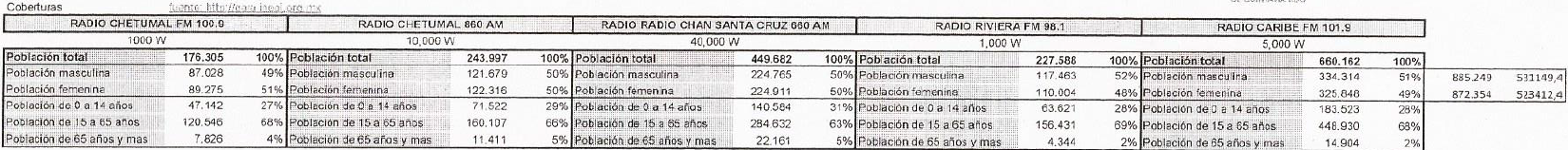 Fuente: Elaborado por la ASEQROO con evidencia proporcionada por el SQCS.En la tabla anterior, vemos que la información proporcionada por el SQCS no concuerda con lo reportado en el FESIPPRES (1,054,561).Derivado de lo anterior, se determinó que la información proporcionada no sustenta el avance registrado.Análisis:Semaforización: De acuerdo con el FESIPPRES, el nivel de cumplimiento de la meta ejecutada con relación a la meta programada para el presente nivel fue del 100%, asignándosele una semaforización en color verde; al realizar el cálculo del indicador conforme a la fórmula establecida y las variables correspondientes, se verificó un nivel de cumplimiento de 100.00%, correspondiéndole una semaforización del mismo color, lo cual indica, de acuerdo con la Guía para la Construcción de Indicadores de Desempeño para el Gobierno del Estado de Quintana Roo, emitida por la SEFIPLAN, que el rango de cumplimiento alcanzado es el nivel deseable. Esta asignación concuerda con el comportamiento del indicador de tipo ascendente que alcanza un nivel de cumplimiento entre un rango de -15% y +15% con relación a su meta programada, por lo que dicha semaforización es la correcta de acuerdo con la guía antes mencionada. Evidencia del cumplimiento: El 100.00% señalado como meta ejecutada corresponde a 1,054,561.00 beneficiarios de cobertura de las estaciones de radio. Al respecto, el SQCS proporcionó el Informe de Beneficiarios 2021 de las estaciones de radio ubicadas en todo el Estado, divididos por localidades, rango de edades y género de los beneficiarios, como se indica a continuación:Fuente: Elaborado por la ASEQROO con evidencia proporcionada por el SQCS.En la tabla anterior, vemos que la información proporcionada por el SQCS no concuerda con lo reportado en el FESIPPRES (1,054,561).Derivado de lo anterior, se determinó que la información proporcionada no sustenta el avance registrado.Análisis:Semaforización: De acuerdo con el FESIPPRES, el nivel de cumplimiento de la meta ejecutada con relación a la meta programada para el presente nivel fue del 100%, asignándosele una semaforización en color verde; al realizar el cálculo del indicador conforme a la fórmula establecida y las variables correspondientes, se verificó un nivel de cumplimiento de 100.00%, correspondiéndole una semaforización del mismo color, lo cual indica, de acuerdo con la Guía para la Construcción de Indicadores de Desempeño para el Gobierno del Estado de Quintana Roo, emitida por la SEFIPLAN, que el rango de cumplimiento alcanzado es el nivel deseable. Esta asignación concuerda con el comportamiento del indicador de tipo ascendente que alcanza un nivel de cumplimiento entre un rango de -15% y +15% con relación a su meta programada, por lo que dicha semaforización es la correcta de acuerdo con la guía antes mencionada. Evidencia del cumplimiento: El 100.00% señalado como meta ejecutada corresponde a 1,054,561.00 beneficiarios de cobertura de las estaciones de radio. Al respecto, el SQCS proporcionó el Informe de Beneficiarios 2021 de las estaciones de radio ubicadas en todo el Estado, divididos por localidades, rango de edades y género de los beneficiarios, como se indica a continuación:Fuente: Elaborado por la ASEQROO con evidencia proporcionada por el SQCS.En la tabla anterior, vemos que la información proporcionada por el SQCS no concuerda con lo reportado en el FESIPPRES (1,054,561).Derivado de lo anterior, se determinó que la información proporcionada no sustenta el avance registrado.Análisis:Semaforización: De acuerdo con el FESIPPRES, el nivel de cumplimiento de la meta ejecutada con relación a la meta programada para el presente nivel fue del 100%, asignándosele una semaforización en color verde; al realizar el cálculo del indicador conforme a la fórmula establecida y las variables correspondientes, se verificó un nivel de cumplimiento de 100.00%, correspondiéndole una semaforización del mismo color, lo cual indica, de acuerdo con la Guía para la Construcción de Indicadores de Desempeño para el Gobierno del Estado de Quintana Roo, emitida por la SEFIPLAN, que el rango de cumplimiento alcanzado es el nivel deseable. Esta asignación concuerda con el comportamiento del indicador de tipo ascendente que alcanza un nivel de cumplimiento entre un rango de -15% y +15% con relación a su meta programada, por lo que dicha semaforización es la correcta de acuerdo con la guía antes mencionada. Evidencia del cumplimiento: El 100.00% señalado como meta ejecutada corresponde a 1,054,561.00 beneficiarios de cobertura de las estaciones de radio. Al respecto, el SQCS proporcionó el Informe de Beneficiarios 2021 de las estaciones de radio ubicadas en todo el Estado, divididos por localidades, rango de edades y género de los beneficiarios, como se indica a continuación:Fuente: Elaborado por la ASEQROO con evidencia proporcionada por el SQCS.En la tabla anterior, vemos que la información proporcionada por el SQCS no concuerda con lo reportado en el FESIPPRES (1,054,561).Derivado de lo anterior, se determinó que la información proporcionada no sustenta el avance registrado.Análisis:Semaforización: De acuerdo con el FESIPPRES, el nivel de cumplimiento de la meta ejecutada con relación a la meta programada para el presente nivel fue del 100%, asignándosele una semaforización en color verde; al realizar el cálculo del indicador conforme a la fórmula establecida y las variables correspondientes, se verificó un nivel de cumplimiento de 100.00%, correspondiéndole una semaforización del mismo color, lo cual indica, de acuerdo con la Guía para la Construcción de Indicadores de Desempeño para el Gobierno del Estado de Quintana Roo, emitida por la SEFIPLAN, que el rango de cumplimiento alcanzado es el nivel deseable. Esta asignación concuerda con el comportamiento del indicador de tipo ascendente que alcanza un nivel de cumplimiento entre un rango de -15% y +15% con relación a su meta programada, por lo que dicha semaforización es la correcta de acuerdo con la guía antes mencionada. Evidencia del cumplimiento: El 100.00% señalado como meta ejecutada corresponde a 1,054,561.00 beneficiarios de cobertura de las estaciones de radio. Al respecto, el SQCS proporcionó el Informe de Beneficiarios 2021 de las estaciones de radio ubicadas en todo el Estado, divididos por localidades, rango de edades y género de los beneficiarios, como se indica a continuación:Fuente: Elaborado por la ASEQROO con evidencia proporcionada por el SQCS.En la tabla anterior, vemos que la información proporcionada por el SQCS no concuerda con lo reportado en el FESIPPRES (1,054,561).Derivado de lo anterior, se determinó que la información proporcionada no sustenta el avance registrado.Análisis:Semaforización: De acuerdo con el FESIPPRES, el nivel de cumplimiento de la meta ejecutada con relación a la meta programada para el presente nivel fue del 100%, asignándosele una semaforización en color verde; al realizar el cálculo del indicador conforme a la fórmula establecida y las variables correspondientes, se verificó un nivel de cumplimiento de 100.00%, correspondiéndole una semaforización del mismo color, lo cual indica, de acuerdo con la Guía para la Construcción de Indicadores de Desempeño para el Gobierno del Estado de Quintana Roo, emitida por la SEFIPLAN, que el rango de cumplimiento alcanzado es el nivel deseable. Esta asignación concuerda con el comportamiento del indicador de tipo ascendente que alcanza un nivel de cumplimiento entre un rango de -15% y +15% con relación a su meta programada, por lo que dicha semaforización es la correcta de acuerdo con la guía antes mencionada. Evidencia del cumplimiento: El 100.00% señalado como meta ejecutada corresponde a 1,054,561.00 beneficiarios de cobertura de las estaciones de radio. Al respecto, el SQCS proporcionó el Informe de Beneficiarios 2021 de las estaciones de radio ubicadas en todo el Estado, divididos por localidades, rango de edades y género de los beneficiarios, como se indica a continuación:Fuente: Elaborado por la ASEQROO con evidencia proporcionada por el SQCS.En la tabla anterior, vemos que la información proporcionada por el SQCS no concuerda con lo reportado en el FESIPPRES (1,054,561).Derivado de lo anterior, se determinó que la información proporcionada no sustenta el avance registrado.Análisis:Semaforización: De acuerdo con el FESIPPRES, el nivel de cumplimiento de la meta ejecutada con relación a la meta programada para el presente nivel fue del 100%, asignándosele una semaforización en color verde; al realizar el cálculo del indicador conforme a la fórmula establecida y las variables correspondientes, se verificó un nivel de cumplimiento de 100.00%, correspondiéndole una semaforización del mismo color, lo cual indica, de acuerdo con la Guía para la Construcción de Indicadores de Desempeño para el Gobierno del Estado de Quintana Roo, emitida por la SEFIPLAN, que el rango de cumplimiento alcanzado es el nivel deseable. Esta asignación concuerda con el comportamiento del indicador de tipo ascendente que alcanza un nivel de cumplimiento entre un rango de -15% y +15% con relación a su meta programada, por lo que dicha semaforización es la correcta de acuerdo con la guía antes mencionada. Evidencia del cumplimiento: El 100.00% señalado como meta ejecutada corresponde a 1,054,561.00 beneficiarios de cobertura de las estaciones de radio. Al respecto, el SQCS proporcionó el Informe de Beneficiarios 2021 de las estaciones de radio ubicadas en todo el Estado, divididos por localidades, rango de edades y género de los beneficiarios, como se indica a continuación:Fuente: Elaborado por la ASEQROO con evidencia proporcionada por el SQCS.En la tabla anterior, vemos que la información proporcionada por el SQCS no concuerda con lo reportado en el FESIPPRES (1,054,561).Derivado de lo anterior, se determinó que la información proporcionada no sustenta el avance registrado.Análisis:Semaforización: De acuerdo con el FESIPPRES, el nivel de cumplimiento de la meta ejecutada con relación a la meta programada para el presente nivel fue del 100%, asignándosele una semaforización en color verde; al realizar el cálculo del indicador conforme a la fórmula establecida y las variables correspondientes, se verificó un nivel de cumplimiento de 100.00%, correspondiéndole una semaforización del mismo color, lo cual indica, de acuerdo con la Guía para la Construcción de Indicadores de Desempeño para el Gobierno del Estado de Quintana Roo, emitida por la SEFIPLAN, que el rango de cumplimiento alcanzado es el nivel deseable. Esta asignación concuerda con el comportamiento del indicador de tipo ascendente que alcanza un nivel de cumplimiento entre un rango de -15% y +15% con relación a su meta programada, por lo que dicha semaforización es la correcta de acuerdo con la guía antes mencionada. Evidencia del cumplimiento: El 100.00% señalado como meta ejecutada corresponde a 1,054,561.00 beneficiarios de cobertura de las estaciones de radio. Al respecto, el SQCS proporcionó el Informe de Beneficiarios 2021 de las estaciones de radio ubicadas en todo el Estado, divididos por localidades, rango de edades y género de los beneficiarios, como se indica a continuación:Fuente: Elaborado por la ASEQROO con evidencia proporcionada por el SQCS.En la tabla anterior, vemos que la información proporcionada por el SQCS no concuerda con lo reportado en el FESIPPRES (1,054,561).Derivado de lo anterior, se determinó que la información proporcionada no sustenta el avance registrado.Análisis:Semaforización: De acuerdo con el FESIPPRES, el nivel de cumplimiento de la meta ejecutada con relación a la meta programada para el presente nivel fue del 100%, asignándosele una semaforización en color verde; al realizar el cálculo del indicador conforme a la fórmula establecida y las variables correspondientes, se verificó un nivel de cumplimiento de 100.00%, correspondiéndole una semaforización del mismo color, lo cual indica, de acuerdo con la Guía para la Construcción de Indicadores de Desempeño para el Gobierno del Estado de Quintana Roo, emitida por la SEFIPLAN, que el rango de cumplimiento alcanzado es el nivel deseable. Esta asignación concuerda con el comportamiento del indicador de tipo ascendente que alcanza un nivel de cumplimiento entre un rango de -15% y +15% con relación a su meta programada, por lo que dicha semaforización es la correcta de acuerdo con la guía antes mencionada. Evidencia del cumplimiento: El 100.00% señalado como meta ejecutada corresponde a 1,054,561.00 beneficiarios de cobertura de las estaciones de radio. Al respecto, el SQCS proporcionó el Informe de Beneficiarios 2021 de las estaciones de radio ubicadas en todo el Estado, divididos por localidades, rango de edades y género de los beneficiarios, como se indica a continuación:Fuente: Elaborado por la ASEQROO con evidencia proporcionada por el SQCS.En la tabla anterior, vemos que la información proporcionada por el SQCS no concuerda con lo reportado en el FESIPPRES (1,054,561).Derivado de lo anterior, se determinó que la información proporcionada no sustenta el avance registrado.Análisis:Semaforización: De acuerdo con el FESIPPRES, el nivel de cumplimiento de la meta ejecutada con relación a la meta programada para el presente nivel fue del 100%, asignándosele una semaforización en color verde; al realizar el cálculo del indicador conforme a la fórmula establecida y las variables correspondientes, se verificó un nivel de cumplimiento de 100.00%, correspondiéndole una semaforización del mismo color, lo cual indica, de acuerdo con la Guía para la Construcción de Indicadores de Desempeño para el Gobierno del Estado de Quintana Roo, emitida por la SEFIPLAN, que el rango de cumplimiento alcanzado es el nivel deseable. Esta asignación concuerda con el comportamiento del indicador de tipo ascendente que alcanza un nivel de cumplimiento entre un rango de -15% y +15% con relación a su meta programada, por lo que dicha semaforización es la correcta de acuerdo con la guía antes mencionada. Evidencia del cumplimiento: El 100.00% señalado como meta ejecutada corresponde a 1,054,561.00 beneficiarios de cobertura de las estaciones de radio. Al respecto, el SQCS proporcionó el Informe de Beneficiarios 2021 de las estaciones de radio ubicadas en todo el Estado, divididos por localidades, rango de edades y género de los beneficiarios, como se indica a continuación:Fuente: Elaborado por la ASEQROO con evidencia proporcionada por el SQCS.En la tabla anterior, vemos que la información proporcionada por el SQCS no concuerda con lo reportado en el FESIPPRES (1,054,561).Derivado de lo anterior, se determinó que la información proporcionada no sustenta el avance registrado.Análisis:Semaforización: De acuerdo con el FESIPPRES, el nivel de cumplimiento de la meta ejecutada con relación a la meta programada para el presente nivel fue del 100%, asignándosele una semaforización en color verde; al realizar el cálculo del indicador conforme a la fórmula establecida y las variables correspondientes, se verificó un nivel de cumplimiento de 100.00%, correspondiéndole una semaforización del mismo color, lo cual indica, de acuerdo con la Guía para la Construcción de Indicadores de Desempeño para el Gobierno del Estado de Quintana Roo, emitida por la SEFIPLAN, que el rango de cumplimiento alcanzado es el nivel deseable. Esta asignación concuerda con el comportamiento del indicador de tipo ascendente que alcanza un nivel de cumplimiento entre un rango de -15% y +15% con relación a su meta programada, por lo que dicha semaforización es la correcta de acuerdo con la guía antes mencionada. Evidencia del cumplimiento: El 100.00% señalado como meta ejecutada corresponde a 1,054,561.00 beneficiarios de cobertura de las estaciones de radio. Al respecto, el SQCS proporcionó el Informe de Beneficiarios 2021 de las estaciones de radio ubicadas en todo el Estado, divididos por localidades, rango de edades y género de los beneficiarios, como se indica a continuación:Fuente: Elaborado por la ASEQROO con evidencia proporcionada por el SQCS.En la tabla anterior, vemos que la información proporcionada por el SQCS no concuerda con lo reportado en el FESIPPRES (1,054,561).Derivado de lo anterior, se determinó que la información proporcionada no sustenta el avance registrado.Nombre del Componente 02: F.P.C02 – Cobertura informativa brindada por la señal de Televisión.Nombre del Componente 02: F.P.C02 – Cobertura informativa brindada por la señal de Televisión.Nombre del Componente 02: F.P.C02 – Cobertura informativa brindada por la señal de Televisión.Nombre del Componente 02: F.P.C02 – Cobertura informativa brindada por la señal de Televisión.Nombre del Componente 02: F.P.C02 – Cobertura informativa brindada por la señal de Televisión.Nombre del Componente 02: F.P.C02 – Cobertura informativa brindada por la señal de Televisión.Nombre del Componente 02: F.P.C02 – Cobertura informativa brindada por la señal de Televisión.Nombre del Componente 02: F.P.C02 – Cobertura informativa brindada por la señal de Televisión.Nombre del Componente 02: F.P.C02 – Cobertura informativa brindada por la señal de Televisión.Nombre del Componente 02: F.P.C02 – Cobertura informativa brindada por la señal de Televisión.Nombre del Componente 02: F.P.C02 – Cobertura informativa brindada por la señal de Televisión.Nombre del Indicador: IND012- Porcentaje de quintanarroenses informados por Televisión. Nombre del Indicador: IND012- Porcentaje de quintanarroenses informados por Televisión. Nombre del Indicador: IND012- Porcentaje de quintanarroenses informados por Televisión. Nombre del Indicador: IND012- Porcentaje de quintanarroenses informados por Televisión. Nombre del Indicador: IND012- Porcentaje de quintanarroenses informados por Televisión. Nombre del Indicador: IND012- Porcentaje de quintanarroenses informados por Televisión. Nombre del Indicador: IND012- Porcentaje de quintanarroenses informados por Televisión. Nombre del Indicador: IND012- Porcentaje de quintanarroenses informados por Televisión. Nombre del Indicador: IND012- Porcentaje de quintanarroenses informados por Televisión. Nombre del Indicador: IND012- Porcentaje de quintanarroenses informados por Televisión. Nombre del Indicador: IND012- Porcentaje de quintanarroenses informados por Televisión. Sentido del IndicadorAvance Programático AcumuladoAvance Programático AcumuladoAvance Programático AcumuladoAvance Programático AcumuladoAvance Programático AcumuladoAvance Programático AcumuladoAvance Programático AcumuladoAvance Programático AcumuladoAvance Programático AcumuladoAvance Programático AcumuladoSentido del IndicadorMeta Programada(1)Meta Programada(1)Meta Programada(1)Meta Programada(1)Meta Programada(1)Meta Ejecutada Reportada (2)Meta Ejecutada Reportada (2)Meta Ejecutada Verificada(3)Nivel de cumplimiento reportado por el SQCS (2/1)Nivel de cumplimiento verificado por la ASEQROO (3/1)Ascendente100.00%(804,363.00 / 804,363.00)100.00%(804,363.00 / 804,363.00)100.00%(804,363.00 / 804,363.00)100.00%(804,363.00 / 804,363.00)100.00%(804,363.00 / 804,363.00)100.00%(804,363.00 / 804,363.00)100.00%(804,363.00 / 804,363.00)100.00%(804,363.00 / 804,363.00)100.00%100.00%Análisis:Semaforización: De acuerdo con el FESIPPRES, el nivel de cumplimiento de la meta ejecutada con relación a la meta programada para el presente nivel fue del 100%, asignándosele una semaforización en color verde; al realizar el cálculo del indicador conforme a la fórmula establecida y las variables correspondientes, se verificó un nivel de cumplimiento de 100.00%, correspondiéndole una semaforización del mismo color, la cual indica, de acuerdo con la Guía para la Construcción de Indicadores de Desempeño para el Gobierno del Estado de Quintana Roo, emitida por la SEFIPLAN, que el rango de cumplimiento alcanzado es el nivel deseable. Esta asignación concuerda con el comportamiento del indicador de tipo ascendente que alcanza un nivel de cumplimiento entre un rango de -15% y +15% con relación a su meta programada, por lo que dicha semaforización es la correcta de acuerdo con la guía antes mencionada. Evidencia del cumplimiento: El 100.00% señalado como meta ejecutada corresponde a 804,363.00 hogares con televisor del Estado de Quintana Roo. Al respecto, el Sistema Quintanarroense de Comunicación Social proporcionó la Encuesta Nacional sobre Disponibilidad y Uso de Tecnologías de la Información en los Hogares (ENDUTIH, 2017), donde a su vez se encuentra el cálculo que siguió el SQCS para conocer su población objetivo, como se muestra a continuación:Fuente: Elaborado por la ASEQROO con evidencia proporcionada por el SQCS.La población objetivo de la señal de televisión del SQCS (727,906) no concuerda con lo reportado en el FESIPPRES (804,363).Se verificó en la página del INEGI la existencia de la ENDUTIH correspondiente al año 2020, con la siguiente información:Fuente: Elaborado por la ASEQROO.Como puede observarse, el SQCS utilizó fuentes de información desactualizadas para este indicador. Derivado de lo anterior, se determinó que la información proporcionada no sustenta el avance registrado.Análisis:Semaforización: De acuerdo con el FESIPPRES, el nivel de cumplimiento de la meta ejecutada con relación a la meta programada para el presente nivel fue del 100%, asignándosele una semaforización en color verde; al realizar el cálculo del indicador conforme a la fórmula establecida y las variables correspondientes, se verificó un nivel de cumplimiento de 100.00%, correspondiéndole una semaforización del mismo color, la cual indica, de acuerdo con la Guía para la Construcción de Indicadores de Desempeño para el Gobierno del Estado de Quintana Roo, emitida por la SEFIPLAN, que el rango de cumplimiento alcanzado es el nivel deseable. Esta asignación concuerda con el comportamiento del indicador de tipo ascendente que alcanza un nivel de cumplimiento entre un rango de -15% y +15% con relación a su meta programada, por lo que dicha semaforización es la correcta de acuerdo con la guía antes mencionada. Evidencia del cumplimiento: El 100.00% señalado como meta ejecutada corresponde a 804,363.00 hogares con televisor del Estado de Quintana Roo. Al respecto, el Sistema Quintanarroense de Comunicación Social proporcionó la Encuesta Nacional sobre Disponibilidad y Uso de Tecnologías de la Información en los Hogares (ENDUTIH, 2017), donde a su vez se encuentra el cálculo que siguió el SQCS para conocer su población objetivo, como se muestra a continuación:Fuente: Elaborado por la ASEQROO con evidencia proporcionada por el SQCS.La población objetivo de la señal de televisión del SQCS (727,906) no concuerda con lo reportado en el FESIPPRES (804,363).Se verificó en la página del INEGI la existencia de la ENDUTIH correspondiente al año 2020, con la siguiente información:Fuente: Elaborado por la ASEQROO.Como puede observarse, el SQCS utilizó fuentes de información desactualizadas para este indicador. Derivado de lo anterior, se determinó que la información proporcionada no sustenta el avance registrado.Análisis:Semaforización: De acuerdo con el FESIPPRES, el nivel de cumplimiento de la meta ejecutada con relación a la meta programada para el presente nivel fue del 100%, asignándosele una semaforización en color verde; al realizar el cálculo del indicador conforme a la fórmula establecida y las variables correspondientes, se verificó un nivel de cumplimiento de 100.00%, correspondiéndole una semaforización del mismo color, la cual indica, de acuerdo con la Guía para la Construcción de Indicadores de Desempeño para el Gobierno del Estado de Quintana Roo, emitida por la SEFIPLAN, que el rango de cumplimiento alcanzado es el nivel deseable. Esta asignación concuerda con el comportamiento del indicador de tipo ascendente que alcanza un nivel de cumplimiento entre un rango de -15% y +15% con relación a su meta programada, por lo que dicha semaforización es la correcta de acuerdo con la guía antes mencionada. Evidencia del cumplimiento: El 100.00% señalado como meta ejecutada corresponde a 804,363.00 hogares con televisor del Estado de Quintana Roo. Al respecto, el Sistema Quintanarroense de Comunicación Social proporcionó la Encuesta Nacional sobre Disponibilidad y Uso de Tecnologías de la Información en los Hogares (ENDUTIH, 2017), donde a su vez se encuentra el cálculo que siguió el SQCS para conocer su población objetivo, como se muestra a continuación:Fuente: Elaborado por la ASEQROO con evidencia proporcionada por el SQCS.La población objetivo de la señal de televisión del SQCS (727,906) no concuerda con lo reportado en el FESIPPRES (804,363).Se verificó en la página del INEGI la existencia de la ENDUTIH correspondiente al año 2020, con la siguiente información:Fuente: Elaborado por la ASEQROO.Como puede observarse, el SQCS utilizó fuentes de información desactualizadas para este indicador. Derivado de lo anterior, se determinó que la información proporcionada no sustenta el avance registrado.Análisis:Semaforización: De acuerdo con el FESIPPRES, el nivel de cumplimiento de la meta ejecutada con relación a la meta programada para el presente nivel fue del 100%, asignándosele una semaforización en color verde; al realizar el cálculo del indicador conforme a la fórmula establecida y las variables correspondientes, se verificó un nivel de cumplimiento de 100.00%, correspondiéndole una semaforización del mismo color, la cual indica, de acuerdo con la Guía para la Construcción de Indicadores de Desempeño para el Gobierno del Estado de Quintana Roo, emitida por la SEFIPLAN, que el rango de cumplimiento alcanzado es el nivel deseable. Esta asignación concuerda con el comportamiento del indicador de tipo ascendente que alcanza un nivel de cumplimiento entre un rango de -15% y +15% con relación a su meta programada, por lo que dicha semaforización es la correcta de acuerdo con la guía antes mencionada. Evidencia del cumplimiento: El 100.00% señalado como meta ejecutada corresponde a 804,363.00 hogares con televisor del Estado de Quintana Roo. Al respecto, el Sistema Quintanarroense de Comunicación Social proporcionó la Encuesta Nacional sobre Disponibilidad y Uso de Tecnologías de la Información en los Hogares (ENDUTIH, 2017), donde a su vez se encuentra el cálculo que siguió el SQCS para conocer su población objetivo, como se muestra a continuación:Fuente: Elaborado por la ASEQROO con evidencia proporcionada por el SQCS.La población objetivo de la señal de televisión del SQCS (727,906) no concuerda con lo reportado en el FESIPPRES (804,363).Se verificó en la página del INEGI la existencia de la ENDUTIH correspondiente al año 2020, con la siguiente información:Fuente: Elaborado por la ASEQROO.Como puede observarse, el SQCS utilizó fuentes de información desactualizadas para este indicador. Derivado de lo anterior, se determinó que la información proporcionada no sustenta el avance registrado.Análisis:Semaforización: De acuerdo con el FESIPPRES, el nivel de cumplimiento de la meta ejecutada con relación a la meta programada para el presente nivel fue del 100%, asignándosele una semaforización en color verde; al realizar el cálculo del indicador conforme a la fórmula establecida y las variables correspondientes, se verificó un nivel de cumplimiento de 100.00%, correspondiéndole una semaforización del mismo color, la cual indica, de acuerdo con la Guía para la Construcción de Indicadores de Desempeño para el Gobierno del Estado de Quintana Roo, emitida por la SEFIPLAN, que el rango de cumplimiento alcanzado es el nivel deseable. Esta asignación concuerda con el comportamiento del indicador de tipo ascendente que alcanza un nivel de cumplimiento entre un rango de -15% y +15% con relación a su meta programada, por lo que dicha semaforización es la correcta de acuerdo con la guía antes mencionada. Evidencia del cumplimiento: El 100.00% señalado como meta ejecutada corresponde a 804,363.00 hogares con televisor del Estado de Quintana Roo. Al respecto, el Sistema Quintanarroense de Comunicación Social proporcionó la Encuesta Nacional sobre Disponibilidad y Uso de Tecnologías de la Información en los Hogares (ENDUTIH, 2017), donde a su vez se encuentra el cálculo que siguió el SQCS para conocer su población objetivo, como se muestra a continuación:Fuente: Elaborado por la ASEQROO con evidencia proporcionada por el SQCS.La población objetivo de la señal de televisión del SQCS (727,906) no concuerda con lo reportado en el FESIPPRES (804,363).Se verificó en la página del INEGI la existencia de la ENDUTIH correspondiente al año 2020, con la siguiente información:Fuente: Elaborado por la ASEQROO.Como puede observarse, el SQCS utilizó fuentes de información desactualizadas para este indicador. Derivado de lo anterior, se determinó que la información proporcionada no sustenta el avance registrado.Análisis:Semaforización: De acuerdo con el FESIPPRES, el nivel de cumplimiento de la meta ejecutada con relación a la meta programada para el presente nivel fue del 100%, asignándosele una semaforización en color verde; al realizar el cálculo del indicador conforme a la fórmula establecida y las variables correspondientes, se verificó un nivel de cumplimiento de 100.00%, correspondiéndole una semaforización del mismo color, la cual indica, de acuerdo con la Guía para la Construcción de Indicadores de Desempeño para el Gobierno del Estado de Quintana Roo, emitida por la SEFIPLAN, que el rango de cumplimiento alcanzado es el nivel deseable. Esta asignación concuerda con el comportamiento del indicador de tipo ascendente que alcanza un nivel de cumplimiento entre un rango de -15% y +15% con relación a su meta programada, por lo que dicha semaforización es la correcta de acuerdo con la guía antes mencionada. Evidencia del cumplimiento: El 100.00% señalado como meta ejecutada corresponde a 804,363.00 hogares con televisor del Estado de Quintana Roo. Al respecto, el Sistema Quintanarroense de Comunicación Social proporcionó la Encuesta Nacional sobre Disponibilidad y Uso de Tecnologías de la Información en los Hogares (ENDUTIH, 2017), donde a su vez se encuentra el cálculo que siguió el SQCS para conocer su población objetivo, como se muestra a continuación:Fuente: Elaborado por la ASEQROO con evidencia proporcionada por el SQCS.La población objetivo de la señal de televisión del SQCS (727,906) no concuerda con lo reportado en el FESIPPRES (804,363).Se verificó en la página del INEGI la existencia de la ENDUTIH correspondiente al año 2020, con la siguiente información:Fuente: Elaborado por la ASEQROO.Como puede observarse, el SQCS utilizó fuentes de información desactualizadas para este indicador. Derivado de lo anterior, se determinó que la información proporcionada no sustenta el avance registrado.Análisis:Semaforización: De acuerdo con el FESIPPRES, el nivel de cumplimiento de la meta ejecutada con relación a la meta programada para el presente nivel fue del 100%, asignándosele una semaforización en color verde; al realizar el cálculo del indicador conforme a la fórmula establecida y las variables correspondientes, se verificó un nivel de cumplimiento de 100.00%, correspondiéndole una semaforización del mismo color, la cual indica, de acuerdo con la Guía para la Construcción de Indicadores de Desempeño para el Gobierno del Estado de Quintana Roo, emitida por la SEFIPLAN, que el rango de cumplimiento alcanzado es el nivel deseable. Esta asignación concuerda con el comportamiento del indicador de tipo ascendente que alcanza un nivel de cumplimiento entre un rango de -15% y +15% con relación a su meta programada, por lo que dicha semaforización es la correcta de acuerdo con la guía antes mencionada. Evidencia del cumplimiento: El 100.00% señalado como meta ejecutada corresponde a 804,363.00 hogares con televisor del Estado de Quintana Roo. Al respecto, el Sistema Quintanarroense de Comunicación Social proporcionó la Encuesta Nacional sobre Disponibilidad y Uso de Tecnologías de la Información en los Hogares (ENDUTIH, 2017), donde a su vez se encuentra el cálculo que siguió el SQCS para conocer su población objetivo, como se muestra a continuación:Fuente: Elaborado por la ASEQROO con evidencia proporcionada por el SQCS.La población objetivo de la señal de televisión del SQCS (727,906) no concuerda con lo reportado en el FESIPPRES (804,363).Se verificó en la página del INEGI la existencia de la ENDUTIH correspondiente al año 2020, con la siguiente información:Fuente: Elaborado por la ASEQROO.Como puede observarse, el SQCS utilizó fuentes de información desactualizadas para este indicador. Derivado de lo anterior, se determinó que la información proporcionada no sustenta el avance registrado.Análisis:Semaforización: De acuerdo con el FESIPPRES, el nivel de cumplimiento de la meta ejecutada con relación a la meta programada para el presente nivel fue del 100%, asignándosele una semaforización en color verde; al realizar el cálculo del indicador conforme a la fórmula establecida y las variables correspondientes, se verificó un nivel de cumplimiento de 100.00%, correspondiéndole una semaforización del mismo color, la cual indica, de acuerdo con la Guía para la Construcción de Indicadores de Desempeño para el Gobierno del Estado de Quintana Roo, emitida por la SEFIPLAN, que el rango de cumplimiento alcanzado es el nivel deseable. Esta asignación concuerda con el comportamiento del indicador de tipo ascendente que alcanza un nivel de cumplimiento entre un rango de -15% y +15% con relación a su meta programada, por lo que dicha semaforización es la correcta de acuerdo con la guía antes mencionada. Evidencia del cumplimiento: El 100.00% señalado como meta ejecutada corresponde a 804,363.00 hogares con televisor del Estado de Quintana Roo. Al respecto, el Sistema Quintanarroense de Comunicación Social proporcionó la Encuesta Nacional sobre Disponibilidad y Uso de Tecnologías de la Información en los Hogares (ENDUTIH, 2017), donde a su vez se encuentra el cálculo que siguió el SQCS para conocer su población objetivo, como se muestra a continuación:Fuente: Elaborado por la ASEQROO con evidencia proporcionada por el SQCS.La población objetivo de la señal de televisión del SQCS (727,906) no concuerda con lo reportado en el FESIPPRES (804,363).Se verificó en la página del INEGI la existencia de la ENDUTIH correspondiente al año 2020, con la siguiente información:Fuente: Elaborado por la ASEQROO.Como puede observarse, el SQCS utilizó fuentes de información desactualizadas para este indicador. Derivado de lo anterior, se determinó que la información proporcionada no sustenta el avance registrado.Análisis:Semaforización: De acuerdo con el FESIPPRES, el nivel de cumplimiento de la meta ejecutada con relación a la meta programada para el presente nivel fue del 100%, asignándosele una semaforización en color verde; al realizar el cálculo del indicador conforme a la fórmula establecida y las variables correspondientes, se verificó un nivel de cumplimiento de 100.00%, correspondiéndole una semaforización del mismo color, la cual indica, de acuerdo con la Guía para la Construcción de Indicadores de Desempeño para el Gobierno del Estado de Quintana Roo, emitida por la SEFIPLAN, que el rango de cumplimiento alcanzado es el nivel deseable. Esta asignación concuerda con el comportamiento del indicador de tipo ascendente que alcanza un nivel de cumplimiento entre un rango de -15% y +15% con relación a su meta programada, por lo que dicha semaforización es la correcta de acuerdo con la guía antes mencionada. Evidencia del cumplimiento: El 100.00% señalado como meta ejecutada corresponde a 804,363.00 hogares con televisor del Estado de Quintana Roo. Al respecto, el Sistema Quintanarroense de Comunicación Social proporcionó la Encuesta Nacional sobre Disponibilidad y Uso de Tecnologías de la Información en los Hogares (ENDUTIH, 2017), donde a su vez se encuentra el cálculo que siguió el SQCS para conocer su población objetivo, como se muestra a continuación:Fuente: Elaborado por la ASEQROO con evidencia proporcionada por el SQCS.La población objetivo de la señal de televisión del SQCS (727,906) no concuerda con lo reportado en el FESIPPRES (804,363).Se verificó en la página del INEGI la existencia de la ENDUTIH correspondiente al año 2020, con la siguiente información:Fuente: Elaborado por la ASEQROO.Como puede observarse, el SQCS utilizó fuentes de información desactualizadas para este indicador. Derivado de lo anterior, se determinó que la información proporcionada no sustenta el avance registrado.Análisis:Semaforización: De acuerdo con el FESIPPRES, el nivel de cumplimiento de la meta ejecutada con relación a la meta programada para el presente nivel fue del 100%, asignándosele una semaforización en color verde; al realizar el cálculo del indicador conforme a la fórmula establecida y las variables correspondientes, se verificó un nivel de cumplimiento de 100.00%, correspondiéndole una semaforización del mismo color, la cual indica, de acuerdo con la Guía para la Construcción de Indicadores de Desempeño para el Gobierno del Estado de Quintana Roo, emitida por la SEFIPLAN, que el rango de cumplimiento alcanzado es el nivel deseable. Esta asignación concuerda con el comportamiento del indicador de tipo ascendente que alcanza un nivel de cumplimiento entre un rango de -15% y +15% con relación a su meta programada, por lo que dicha semaforización es la correcta de acuerdo con la guía antes mencionada. Evidencia del cumplimiento: El 100.00% señalado como meta ejecutada corresponde a 804,363.00 hogares con televisor del Estado de Quintana Roo. Al respecto, el Sistema Quintanarroense de Comunicación Social proporcionó la Encuesta Nacional sobre Disponibilidad y Uso de Tecnologías de la Información en los Hogares (ENDUTIH, 2017), donde a su vez se encuentra el cálculo que siguió el SQCS para conocer su población objetivo, como se muestra a continuación:Fuente: Elaborado por la ASEQROO con evidencia proporcionada por el SQCS.La población objetivo de la señal de televisión del SQCS (727,906) no concuerda con lo reportado en el FESIPPRES (804,363).Se verificó en la página del INEGI la existencia de la ENDUTIH correspondiente al año 2020, con la siguiente información:Fuente: Elaborado por la ASEQROO.Como puede observarse, el SQCS utilizó fuentes de información desactualizadas para este indicador. Derivado de lo anterior, se determinó que la información proporcionada no sustenta el avance registrado.Análisis:Semaforización: De acuerdo con el FESIPPRES, el nivel de cumplimiento de la meta ejecutada con relación a la meta programada para el presente nivel fue del 100%, asignándosele una semaforización en color verde; al realizar el cálculo del indicador conforme a la fórmula establecida y las variables correspondientes, se verificó un nivel de cumplimiento de 100.00%, correspondiéndole una semaforización del mismo color, la cual indica, de acuerdo con la Guía para la Construcción de Indicadores de Desempeño para el Gobierno del Estado de Quintana Roo, emitida por la SEFIPLAN, que el rango de cumplimiento alcanzado es el nivel deseable. Esta asignación concuerda con el comportamiento del indicador de tipo ascendente que alcanza un nivel de cumplimiento entre un rango de -15% y +15% con relación a su meta programada, por lo que dicha semaforización es la correcta de acuerdo con la guía antes mencionada. Evidencia del cumplimiento: El 100.00% señalado como meta ejecutada corresponde a 804,363.00 hogares con televisor del Estado de Quintana Roo. Al respecto, el Sistema Quintanarroense de Comunicación Social proporcionó la Encuesta Nacional sobre Disponibilidad y Uso de Tecnologías de la Información en los Hogares (ENDUTIH, 2017), donde a su vez se encuentra el cálculo que siguió el SQCS para conocer su población objetivo, como se muestra a continuación:Fuente: Elaborado por la ASEQROO con evidencia proporcionada por el SQCS.La población objetivo de la señal de televisión del SQCS (727,906) no concuerda con lo reportado en el FESIPPRES (804,363).Se verificó en la página del INEGI la existencia de la ENDUTIH correspondiente al año 2020, con la siguiente información:Fuente: Elaborado por la ASEQROO.Como puede observarse, el SQCS utilizó fuentes de información desactualizadas para este indicador. Derivado de lo anterior, se determinó que la información proporcionada no sustenta el avance registrado.Nombre del Componente 03: F.P.C03- Cobertura informativa brindada a través de redes sociales.Nombre del Componente 03: F.P.C03- Cobertura informativa brindada a través de redes sociales.Nombre del Componente 03: F.P.C03- Cobertura informativa brindada a través de redes sociales.Nombre del Componente 03: F.P.C03- Cobertura informativa brindada a través de redes sociales.Nombre del Componente 03: F.P.C03- Cobertura informativa brindada a través de redes sociales.Nombre del Componente 03: F.P.C03- Cobertura informativa brindada a través de redes sociales.Nombre del Componente 03: F.P.C03- Cobertura informativa brindada a través de redes sociales.Nombre del Componente 03: F.P.C03- Cobertura informativa brindada a través de redes sociales.Nombre del Componente 03: F.P.C03- Cobertura informativa brindada a través de redes sociales.Nombre del Componente 03: F.P.C03- Cobertura informativa brindada a través de redes sociales.Nombre del Componente 03: F.P.C03- Cobertura informativa brindada a través de redes sociales.Nombre del Indicador: IND020- Porcentaje de personas que visualizaron los contenidos difundidos en la página de Facebook del Sistema Quintanarroense de Comunicación SocialNombre del Indicador: IND020- Porcentaje de personas que visualizaron los contenidos difundidos en la página de Facebook del Sistema Quintanarroense de Comunicación SocialNombre del Indicador: IND020- Porcentaje de personas que visualizaron los contenidos difundidos en la página de Facebook del Sistema Quintanarroense de Comunicación SocialNombre del Indicador: IND020- Porcentaje de personas que visualizaron los contenidos difundidos en la página de Facebook del Sistema Quintanarroense de Comunicación SocialNombre del Indicador: IND020- Porcentaje de personas que visualizaron los contenidos difundidos en la página de Facebook del Sistema Quintanarroense de Comunicación SocialNombre del Indicador: IND020- Porcentaje de personas que visualizaron los contenidos difundidos en la página de Facebook del Sistema Quintanarroense de Comunicación SocialNombre del Indicador: IND020- Porcentaje de personas que visualizaron los contenidos difundidos en la página de Facebook del Sistema Quintanarroense de Comunicación SocialNombre del Indicador: IND020- Porcentaje de personas que visualizaron los contenidos difundidos en la página de Facebook del Sistema Quintanarroense de Comunicación SocialNombre del Indicador: IND020- Porcentaje de personas que visualizaron los contenidos difundidos en la página de Facebook del Sistema Quintanarroense de Comunicación SocialNombre del Indicador: IND020- Porcentaje de personas que visualizaron los contenidos difundidos en la página de Facebook del Sistema Quintanarroense de Comunicación SocialNombre del Indicador: IND020- Porcentaje de personas que visualizaron los contenidos difundidos en la página de Facebook del Sistema Quintanarroense de Comunicación SocialAvance Programático AcumuladoAvance Programático AcumuladoAvance Programático AcumuladoAvance Programático AcumuladoAvance Programático AcumuladoAvance Programático AcumuladoSentido del indicadorSentido del indicadorSentido del indicadorSentido del indicadorMeta Programada(1)Meta Programada(1)Meta Ejecutada Reportada(2)Meta Ejecutada Reportada(2)Meta Ejecutada Verificada(3)Nivel de cumplimiento reportado por el SQCS (2/1)Nivel de cumplimiento verificado por la ASEQROO (3/1)AscendenteAscendenteAscendenteAscendente100.00%(427,064.00 / 427,064.00)100.00%(427,064.00 / 427,064.00)84.99%(362,975.00 / 427,064.00)84.99%(362,975.00 / 427,064.00)84.99%(362,975.00 / 427,064.00)84.99%84.99%Análisis:Semaforización: De acuerdo con el FESIPPRES, el nivel de cumplimiento de la meta ejecutada con relación a la meta programada para el presente nivel fue de 84.99%, asignándosele una semaforización en color amarillo, al realizar el cálculo del indicador conforme a la fórmula establecida y las variables correspondientes, se verificó un nivel de cumplimiento de 84.99%, correspondiéndole una semaforización del mismo color, la cual indica, de acuerdo con la Guía para la Construcción de Indicadores de Desempeño para el Gobierno del Estado de Quintana Roo, emitida por la SEFIPLAN, que el rango de cumplimiento alcanzado es un nivel aceptable, será necesario mejorar. Esta asignación concuerda con el comportamiento del indicador de tipo ascendente que alcanza un nivel de cumplimiento entre un rango de -25% y +15% con relación a su meta programada, por lo que dicha semaforización es la correcta de acuerdo con la guía antes mencionada. El ente indica en la celda de observaciones del FESIPPRES, lo siguiente: “El nivel de cumplimiento de la meta programada para tercer trimestre del año 2021, fue alcanzada debido al número de contenidos y transmisiones navideñas, de igual forma a la difusión de los mensajes que el Gobernador Carlos Joaquín dio a conocer con motivo de la actualización del semáforo epidemiológico Estatal del Pan Reactivemos Quintana Roo”. SIC.Evidencia del cumplimiento: De acuerdo con el SQCS, el 84.99% señalado como meta ejecutada corresponde a 362,975 personas que visualizaron contenidos difundidos en la página de Facebook del SQCS. Al respecto, el Ente proporcionó el Análisis de Redes Sociales para el ejercicio 2021, el cual se encuentra dividido por meses y a su vez con los alcances de las publicaciones, los -me gusta (likes)-, videos publicados, transmisiones en vivo, mensajes recibidos, las vistas, entre otros. No obstante, no se logró determinar el cumplimiento anual reportado en el FESIPPRES debido a que el SQCS únicamente compartió lo reportado en el 4to trimestre.Derivado de lo anterior, se determinó que la información proporcionada no sustenta el avance registrado.Análisis:Semaforización: De acuerdo con el FESIPPRES, el nivel de cumplimiento de la meta ejecutada con relación a la meta programada para el presente nivel fue de 84.99%, asignándosele una semaforización en color amarillo, al realizar el cálculo del indicador conforme a la fórmula establecida y las variables correspondientes, se verificó un nivel de cumplimiento de 84.99%, correspondiéndole una semaforización del mismo color, la cual indica, de acuerdo con la Guía para la Construcción de Indicadores de Desempeño para el Gobierno del Estado de Quintana Roo, emitida por la SEFIPLAN, que el rango de cumplimiento alcanzado es un nivel aceptable, será necesario mejorar. Esta asignación concuerda con el comportamiento del indicador de tipo ascendente que alcanza un nivel de cumplimiento entre un rango de -25% y +15% con relación a su meta programada, por lo que dicha semaforización es la correcta de acuerdo con la guía antes mencionada. El ente indica en la celda de observaciones del FESIPPRES, lo siguiente: “El nivel de cumplimiento de la meta programada para tercer trimestre del año 2021, fue alcanzada debido al número de contenidos y transmisiones navideñas, de igual forma a la difusión de los mensajes que el Gobernador Carlos Joaquín dio a conocer con motivo de la actualización del semáforo epidemiológico Estatal del Pan Reactivemos Quintana Roo”. SIC.Evidencia del cumplimiento: De acuerdo con el SQCS, el 84.99% señalado como meta ejecutada corresponde a 362,975 personas que visualizaron contenidos difundidos en la página de Facebook del SQCS. Al respecto, el Ente proporcionó el Análisis de Redes Sociales para el ejercicio 2021, el cual se encuentra dividido por meses y a su vez con los alcances de las publicaciones, los -me gusta (likes)-, videos publicados, transmisiones en vivo, mensajes recibidos, las vistas, entre otros. No obstante, no se logró determinar el cumplimiento anual reportado en el FESIPPRES debido a que el SQCS únicamente compartió lo reportado en el 4to trimestre.Derivado de lo anterior, se determinó que la información proporcionada no sustenta el avance registrado.Análisis:Semaforización: De acuerdo con el FESIPPRES, el nivel de cumplimiento de la meta ejecutada con relación a la meta programada para el presente nivel fue de 84.99%, asignándosele una semaforización en color amarillo, al realizar el cálculo del indicador conforme a la fórmula establecida y las variables correspondientes, se verificó un nivel de cumplimiento de 84.99%, correspondiéndole una semaforización del mismo color, la cual indica, de acuerdo con la Guía para la Construcción de Indicadores de Desempeño para el Gobierno del Estado de Quintana Roo, emitida por la SEFIPLAN, que el rango de cumplimiento alcanzado es un nivel aceptable, será necesario mejorar. Esta asignación concuerda con el comportamiento del indicador de tipo ascendente que alcanza un nivel de cumplimiento entre un rango de -25% y +15% con relación a su meta programada, por lo que dicha semaforización es la correcta de acuerdo con la guía antes mencionada. El ente indica en la celda de observaciones del FESIPPRES, lo siguiente: “El nivel de cumplimiento de la meta programada para tercer trimestre del año 2021, fue alcanzada debido al número de contenidos y transmisiones navideñas, de igual forma a la difusión de los mensajes que el Gobernador Carlos Joaquín dio a conocer con motivo de la actualización del semáforo epidemiológico Estatal del Pan Reactivemos Quintana Roo”. SIC.Evidencia del cumplimiento: De acuerdo con el SQCS, el 84.99% señalado como meta ejecutada corresponde a 362,975 personas que visualizaron contenidos difundidos en la página de Facebook del SQCS. Al respecto, el Ente proporcionó el Análisis de Redes Sociales para el ejercicio 2021, el cual se encuentra dividido por meses y a su vez con los alcances de las publicaciones, los -me gusta (likes)-, videos publicados, transmisiones en vivo, mensajes recibidos, las vistas, entre otros. No obstante, no se logró determinar el cumplimiento anual reportado en el FESIPPRES debido a que el SQCS únicamente compartió lo reportado en el 4to trimestre.Derivado de lo anterior, se determinó que la información proporcionada no sustenta el avance registrado.Análisis:Semaforización: De acuerdo con el FESIPPRES, el nivel de cumplimiento de la meta ejecutada con relación a la meta programada para el presente nivel fue de 84.99%, asignándosele una semaforización en color amarillo, al realizar el cálculo del indicador conforme a la fórmula establecida y las variables correspondientes, se verificó un nivel de cumplimiento de 84.99%, correspondiéndole una semaforización del mismo color, la cual indica, de acuerdo con la Guía para la Construcción de Indicadores de Desempeño para el Gobierno del Estado de Quintana Roo, emitida por la SEFIPLAN, que el rango de cumplimiento alcanzado es un nivel aceptable, será necesario mejorar. Esta asignación concuerda con el comportamiento del indicador de tipo ascendente que alcanza un nivel de cumplimiento entre un rango de -25% y +15% con relación a su meta programada, por lo que dicha semaforización es la correcta de acuerdo con la guía antes mencionada. El ente indica en la celda de observaciones del FESIPPRES, lo siguiente: “El nivel de cumplimiento de la meta programada para tercer trimestre del año 2021, fue alcanzada debido al número de contenidos y transmisiones navideñas, de igual forma a la difusión de los mensajes que el Gobernador Carlos Joaquín dio a conocer con motivo de la actualización del semáforo epidemiológico Estatal del Pan Reactivemos Quintana Roo”. SIC.Evidencia del cumplimiento: De acuerdo con el SQCS, el 84.99% señalado como meta ejecutada corresponde a 362,975 personas que visualizaron contenidos difundidos en la página de Facebook del SQCS. Al respecto, el Ente proporcionó el Análisis de Redes Sociales para el ejercicio 2021, el cual se encuentra dividido por meses y a su vez con los alcances de las publicaciones, los -me gusta (likes)-, videos publicados, transmisiones en vivo, mensajes recibidos, las vistas, entre otros. No obstante, no se logró determinar el cumplimiento anual reportado en el FESIPPRES debido a que el SQCS únicamente compartió lo reportado en el 4to trimestre.Derivado de lo anterior, se determinó que la información proporcionada no sustenta el avance registrado.Análisis:Semaforización: De acuerdo con el FESIPPRES, el nivel de cumplimiento de la meta ejecutada con relación a la meta programada para el presente nivel fue de 84.99%, asignándosele una semaforización en color amarillo, al realizar el cálculo del indicador conforme a la fórmula establecida y las variables correspondientes, se verificó un nivel de cumplimiento de 84.99%, correspondiéndole una semaforización del mismo color, la cual indica, de acuerdo con la Guía para la Construcción de Indicadores de Desempeño para el Gobierno del Estado de Quintana Roo, emitida por la SEFIPLAN, que el rango de cumplimiento alcanzado es un nivel aceptable, será necesario mejorar. Esta asignación concuerda con el comportamiento del indicador de tipo ascendente que alcanza un nivel de cumplimiento entre un rango de -25% y +15% con relación a su meta programada, por lo que dicha semaforización es la correcta de acuerdo con la guía antes mencionada. El ente indica en la celda de observaciones del FESIPPRES, lo siguiente: “El nivel de cumplimiento de la meta programada para tercer trimestre del año 2021, fue alcanzada debido al número de contenidos y transmisiones navideñas, de igual forma a la difusión de los mensajes que el Gobernador Carlos Joaquín dio a conocer con motivo de la actualización del semáforo epidemiológico Estatal del Pan Reactivemos Quintana Roo”. SIC.Evidencia del cumplimiento: De acuerdo con el SQCS, el 84.99% señalado como meta ejecutada corresponde a 362,975 personas que visualizaron contenidos difundidos en la página de Facebook del SQCS. Al respecto, el Ente proporcionó el Análisis de Redes Sociales para el ejercicio 2021, el cual se encuentra dividido por meses y a su vez con los alcances de las publicaciones, los -me gusta (likes)-, videos publicados, transmisiones en vivo, mensajes recibidos, las vistas, entre otros. No obstante, no se logró determinar el cumplimiento anual reportado en el FESIPPRES debido a que el SQCS únicamente compartió lo reportado en el 4to trimestre.Derivado de lo anterior, se determinó que la información proporcionada no sustenta el avance registrado.Análisis:Semaforización: De acuerdo con el FESIPPRES, el nivel de cumplimiento de la meta ejecutada con relación a la meta programada para el presente nivel fue de 84.99%, asignándosele una semaforización en color amarillo, al realizar el cálculo del indicador conforme a la fórmula establecida y las variables correspondientes, se verificó un nivel de cumplimiento de 84.99%, correspondiéndole una semaforización del mismo color, la cual indica, de acuerdo con la Guía para la Construcción de Indicadores de Desempeño para el Gobierno del Estado de Quintana Roo, emitida por la SEFIPLAN, que el rango de cumplimiento alcanzado es un nivel aceptable, será necesario mejorar. Esta asignación concuerda con el comportamiento del indicador de tipo ascendente que alcanza un nivel de cumplimiento entre un rango de -25% y +15% con relación a su meta programada, por lo que dicha semaforización es la correcta de acuerdo con la guía antes mencionada. El ente indica en la celda de observaciones del FESIPPRES, lo siguiente: “El nivel de cumplimiento de la meta programada para tercer trimestre del año 2021, fue alcanzada debido al número de contenidos y transmisiones navideñas, de igual forma a la difusión de los mensajes que el Gobernador Carlos Joaquín dio a conocer con motivo de la actualización del semáforo epidemiológico Estatal del Pan Reactivemos Quintana Roo”. SIC.Evidencia del cumplimiento: De acuerdo con el SQCS, el 84.99% señalado como meta ejecutada corresponde a 362,975 personas que visualizaron contenidos difundidos en la página de Facebook del SQCS. Al respecto, el Ente proporcionó el Análisis de Redes Sociales para el ejercicio 2021, el cual se encuentra dividido por meses y a su vez con los alcances de las publicaciones, los -me gusta (likes)-, videos publicados, transmisiones en vivo, mensajes recibidos, las vistas, entre otros. No obstante, no se logró determinar el cumplimiento anual reportado en el FESIPPRES debido a que el SQCS únicamente compartió lo reportado en el 4to trimestre.Derivado de lo anterior, se determinó que la información proporcionada no sustenta el avance registrado.Análisis:Semaforización: De acuerdo con el FESIPPRES, el nivel de cumplimiento de la meta ejecutada con relación a la meta programada para el presente nivel fue de 84.99%, asignándosele una semaforización en color amarillo, al realizar el cálculo del indicador conforme a la fórmula establecida y las variables correspondientes, se verificó un nivel de cumplimiento de 84.99%, correspondiéndole una semaforización del mismo color, la cual indica, de acuerdo con la Guía para la Construcción de Indicadores de Desempeño para el Gobierno del Estado de Quintana Roo, emitida por la SEFIPLAN, que el rango de cumplimiento alcanzado es un nivel aceptable, será necesario mejorar. Esta asignación concuerda con el comportamiento del indicador de tipo ascendente que alcanza un nivel de cumplimiento entre un rango de -25% y +15% con relación a su meta programada, por lo que dicha semaforización es la correcta de acuerdo con la guía antes mencionada. El ente indica en la celda de observaciones del FESIPPRES, lo siguiente: “El nivel de cumplimiento de la meta programada para tercer trimestre del año 2021, fue alcanzada debido al número de contenidos y transmisiones navideñas, de igual forma a la difusión de los mensajes que el Gobernador Carlos Joaquín dio a conocer con motivo de la actualización del semáforo epidemiológico Estatal del Pan Reactivemos Quintana Roo”. SIC.Evidencia del cumplimiento: De acuerdo con el SQCS, el 84.99% señalado como meta ejecutada corresponde a 362,975 personas que visualizaron contenidos difundidos en la página de Facebook del SQCS. Al respecto, el Ente proporcionó el Análisis de Redes Sociales para el ejercicio 2021, el cual se encuentra dividido por meses y a su vez con los alcances de las publicaciones, los -me gusta (likes)-, videos publicados, transmisiones en vivo, mensajes recibidos, las vistas, entre otros. No obstante, no se logró determinar el cumplimiento anual reportado en el FESIPPRES debido a que el SQCS únicamente compartió lo reportado en el 4to trimestre.Derivado de lo anterior, se determinó que la información proporcionada no sustenta el avance registrado.Análisis:Semaforización: De acuerdo con el FESIPPRES, el nivel de cumplimiento de la meta ejecutada con relación a la meta programada para el presente nivel fue de 84.99%, asignándosele una semaforización en color amarillo, al realizar el cálculo del indicador conforme a la fórmula establecida y las variables correspondientes, se verificó un nivel de cumplimiento de 84.99%, correspondiéndole una semaforización del mismo color, la cual indica, de acuerdo con la Guía para la Construcción de Indicadores de Desempeño para el Gobierno del Estado de Quintana Roo, emitida por la SEFIPLAN, que el rango de cumplimiento alcanzado es un nivel aceptable, será necesario mejorar. Esta asignación concuerda con el comportamiento del indicador de tipo ascendente que alcanza un nivel de cumplimiento entre un rango de -25% y +15% con relación a su meta programada, por lo que dicha semaforización es la correcta de acuerdo con la guía antes mencionada. El ente indica en la celda de observaciones del FESIPPRES, lo siguiente: “El nivel de cumplimiento de la meta programada para tercer trimestre del año 2021, fue alcanzada debido al número de contenidos y transmisiones navideñas, de igual forma a la difusión de los mensajes que el Gobernador Carlos Joaquín dio a conocer con motivo de la actualización del semáforo epidemiológico Estatal del Pan Reactivemos Quintana Roo”. SIC.Evidencia del cumplimiento: De acuerdo con el SQCS, el 84.99% señalado como meta ejecutada corresponde a 362,975 personas que visualizaron contenidos difundidos en la página de Facebook del SQCS. Al respecto, el Ente proporcionó el Análisis de Redes Sociales para el ejercicio 2021, el cual se encuentra dividido por meses y a su vez con los alcances de las publicaciones, los -me gusta (likes)-, videos publicados, transmisiones en vivo, mensajes recibidos, las vistas, entre otros. No obstante, no se logró determinar el cumplimiento anual reportado en el FESIPPRES debido a que el SQCS únicamente compartió lo reportado en el 4to trimestre.Derivado de lo anterior, se determinó que la información proporcionada no sustenta el avance registrado.Análisis:Semaforización: De acuerdo con el FESIPPRES, el nivel de cumplimiento de la meta ejecutada con relación a la meta programada para el presente nivel fue de 84.99%, asignándosele una semaforización en color amarillo, al realizar el cálculo del indicador conforme a la fórmula establecida y las variables correspondientes, se verificó un nivel de cumplimiento de 84.99%, correspondiéndole una semaforización del mismo color, la cual indica, de acuerdo con la Guía para la Construcción de Indicadores de Desempeño para el Gobierno del Estado de Quintana Roo, emitida por la SEFIPLAN, que el rango de cumplimiento alcanzado es un nivel aceptable, será necesario mejorar. Esta asignación concuerda con el comportamiento del indicador de tipo ascendente que alcanza un nivel de cumplimiento entre un rango de -25% y +15% con relación a su meta programada, por lo que dicha semaforización es la correcta de acuerdo con la guía antes mencionada. El ente indica en la celda de observaciones del FESIPPRES, lo siguiente: “El nivel de cumplimiento de la meta programada para tercer trimestre del año 2021, fue alcanzada debido al número de contenidos y transmisiones navideñas, de igual forma a la difusión de los mensajes que el Gobernador Carlos Joaquín dio a conocer con motivo de la actualización del semáforo epidemiológico Estatal del Pan Reactivemos Quintana Roo”. SIC.Evidencia del cumplimiento: De acuerdo con el SQCS, el 84.99% señalado como meta ejecutada corresponde a 362,975 personas que visualizaron contenidos difundidos en la página de Facebook del SQCS. Al respecto, el Ente proporcionó el Análisis de Redes Sociales para el ejercicio 2021, el cual se encuentra dividido por meses y a su vez con los alcances de las publicaciones, los -me gusta (likes)-, videos publicados, transmisiones en vivo, mensajes recibidos, las vistas, entre otros. No obstante, no se logró determinar el cumplimiento anual reportado en el FESIPPRES debido a que el SQCS únicamente compartió lo reportado en el 4to trimestre.Derivado de lo anterior, se determinó que la información proporcionada no sustenta el avance registrado.Análisis:Semaforización: De acuerdo con el FESIPPRES, el nivel de cumplimiento de la meta ejecutada con relación a la meta programada para el presente nivel fue de 84.99%, asignándosele una semaforización en color amarillo, al realizar el cálculo del indicador conforme a la fórmula establecida y las variables correspondientes, se verificó un nivel de cumplimiento de 84.99%, correspondiéndole una semaforización del mismo color, la cual indica, de acuerdo con la Guía para la Construcción de Indicadores de Desempeño para el Gobierno del Estado de Quintana Roo, emitida por la SEFIPLAN, que el rango de cumplimiento alcanzado es un nivel aceptable, será necesario mejorar. Esta asignación concuerda con el comportamiento del indicador de tipo ascendente que alcanza un nivel de cumplimiento entre un rango de -25% y +15% con relación a su meta programada, por lo que dicha semaforización es la correcta de acuerdo con la guía antes mencionada. El ente indica en la celda de observaciones del FESIPPRES, lo siguiente: “El nivel de cumplimiento de la meta programada para tercer trimestre del año 2021, fue alcanzada debido al número de contenidos y transmisiones navideñas, de igual forma a la difusión de los mensajes que el Gobernador Carlos Joaquín dio a conocer con motivo de la actualización del semáforo epidemiológico Estatal del Pan Reactivemos Quintana Roo”. SIC.Evidencia del cumplimiento: De acuerdo con el SQCS, el 84.99% señalado como meta ejecutada corresponde a 362,975 personas que visualizaron contenidos difundidos en la página de Facebook del SQCS. Al respecto, el Ente proporcionó el Análisis de Redes Sociales para el ejercicio 2021, el cual se encuentra dividido por meses y a su vez con los alcances de las publicaciones, los -me gusta (likes)-, videos publicados, transmisiones en vivo, mensajes recibidos, las vistas, entre otros. No obstante, no se logró determinar el cumplimiento anual reportado en el FESIPPRES debido a que el SQCS únicamente compartió lo reportado en el 4to trimestre.Derivado de lo anterior, se determinó que la información proporcionada no sustenta el avance registrado.Análisis:Semaforización: De acuerdo con el FESIPPRES, el nivel de cumplimiento de la meta ejecutada con relación a la meta programada para el presente nivel fue de 84.99%, asignándosele una semaforización en color amarillo, al realizar el cálculo del indicador conforme a la fórmula establecida y las variables correspondientes, se verificó un nivel de cumplimiento de 84.99%, correspondiéndole una semaforización del mismo color, la cual indica, de acuerdo con la Guía para la Construcción de Indicadores de Desempeño para el Gobierno del Estado de Quintana Roo, emitida por la SEFIPLAN, que el rango de cumplimiento alcanzado es un nivel aceptable, será necesario mejorar. Esta asignación concuerda con el comportamiento del indicador de tipo ascendente que alcanza un nivel de cumplimiento entre un rango de -25% y +15% con relación a su meta programada, por lo que dicha semaforización es la correcta de acuerdo con la guía antes mencionada. El ente indica en la celda de observaciones del FESIPPRES, lo siguiente: “El nivel de cumplimiento de la meta programada para tercer trimestre del año 2021, fue alcanzada debido al número de contenidos y transmisiones navideñas, de igual forma a la difusión de los mensajes que el Gobernador Carlos Joaquín dio a conocer con motivo de la actualización del semáforo epidemiológico Estatal del Pan Reactivemos Quintana Roo”. SIC.Evidencia del cumplimiento: De acuerdo con el SQCS, el 84.99% señalado como meta ejecutada corresponde a 362,975 personas que visualizaron contenidos difundidos en la página de Facebook del SQCS. Al respecto, el Ente proporcionó el Análisis de Redes Sociales para el ejercicio 2021, el cual se encuentra dividido por meses y a su vez con los alcances de las publicaciones, los -me gusta (likes)-, videos publicados, transmisiones en vivo, mensajes recibidos, las vistas, entre otros. No obstante, no se logró determinar el cumplimiento anual reportado en el FESIPPRES debido a que el SQCS únicamente compartió lo reportado en el 4to trimestre.Derivado de lo anterior, se determinó que la información proporcionada no sustenta el avance registrado.Fuente: Elaborado por la ASEQROO con base en la Guía para la Construcción de Indicadores de Desempeño para el Gobierno del Estado de Quintana Roo de la SEFIPLAN, en el FESIPPRES del programa presupuestario F001 - Comunicación Social del 4to trimestre del 2021 y las evidencias proporcionadas por el SQCS. Fuente: Elaborado por la ASEQROO con base en la Guía para la Construcción de Indicadores de Desempeño para el Gobierno del Estado de Quintana Roo de la SEFIPLAN, en el FESIPPRES del programa presupuestario F001 - Comunicación Social del 4to trimestre del 2021 y las evidencias proporcionadas por el SQCS. Fuente: Elaborado por la ASEQROO con base en la Guía para la Construcción de Indicadores de Desempeño para el Gobierno del Estado de Quintana Roo de la SEFIPLAN, en el FESIPPRES del programa presupuestario F001 - Comunicación Social del 4to trimestre del 2021 y las evidencias proporcionadas por el SQCS. Fuente: Elaborado por la ASEQROO con base en la Guía para la Construcción de Indicadores de Desempeño para el Gobierno del Estado de Quintana Roo de la SEFIPLAN, en el FESIPPRES del programa presupuestario F001 - Comunicación Social del 4to trimestre del 2021 y las evidencias proporcionadas por el SQCS. Fuente: Elaborado por la ASEQROO con base en la Guía para la Construcción de Indicadores de Desempeño para el Gobierno del Estado de Quintana Roo de la SEFIPLAN, en el FESIPPRES del programa presupuestario F001 - Comunicación Social del 4to trimestre del 2021 y las evidencias proporcionadas por el SQCS. Fuente: Elaborado por la ASEQROO con base en la Guía para la Construcción de Indicadores de Desempeño para el Gobierno del Estado de Quintana Roo de la SEFIPLAN, en el FESIPPRES del programa presupuestario F001 - Comunicación Social del 4to trimestre del 2021 y las evidencias proporcionadas por el SQCS. Fuente: Elaborado por la ASEQROO con base en la Guía para la Construcción de Indicadores de Desempeño para el Gobierno del Estado de Quintana Roo de la SEFIPLAN, en el FESIPPRES del programa presupuestario F001 - Comunicación Social del 4to trimestre del 2021 y las evidencias proporcionadas por el SQCS. Fuente: Elaborado por la ASEQROO con base en la Guía para la Construcción de Indicadores de Desempeño para el Gobierno del Estado de Quintana Roo de la SEFIPLAN, en el FESIPPRES del programa presupuestario F001 - Comunicación Social del 4to trimestre del 2021 y las evidencias proporcionadas por el SQCS. Fuente: Elaborado por la ASEQROO con base en la Guía para la Construcción de Indicadores de Desempeño para el Gobierno del Estado de Quintana Roo de la SEFIPLAN, en el FESIPPRES del programa presupuestario F001 - Comunicación Social del 4to trimestre del 2021 y las evidencias proporcionadas por el SQCS. Fuente: Elaborado por la ASEQROO con base en la Guía para la Construcción de Indicadores de Desempeño para el Gobierno del Estado de Quintana Roo de la SEFIPLAN, en el FESIPPRES del programa presupuestario F001 - Comunicación Social del 4to trimestre del 2021 y las evidencias proporcionadas por el SQCS. Fuente: Elaborado por la ASEQROO con base en la Guía para la Construcción de Indicadores de Desempeño para el Gobierno del Estado de Quintana Roo de la SEFIPLAN, en el FESIPPRES del programa presupuestario F001 - Comunicación Social del 4to trimestre del 2021 y las evidencias proporcionadas por el SQCS. Nombre del Fin: F – Contribuir a consolidar la Gestión para Resultados como un modelo de cultura organizacional, directiva y de gestión que permita la creación de valor público en la administración pública estatal, mediante acciones de facilitación para el cumplimiento de metas sustantivas.Nombre del Fin: F – Contribuir a consolidar la Gestión para Resultados como un modelo de cultura organizacional, directiva y de gestión que permita la creación de valor público en la administración pública estatal, mediante acciones de facilitación para el cumplimiento de metas sustantivas.Nombre del Fin: F – Contribuir a consolidar la Gestión para Resultados como un modelo de cultura organizacional, directiva y de gestión que permita la creación de valor público en la administración pública estatal, mediante acciones de facilitación para el cumplimiento de metas sustantivas.Nombre del Fin: F – Contribuir a consolidar la Gestión para Resultados como un modelo de cultura organizacional, directiva y de gestión que permita la creación de valor público en la administración pública estatal, mediante acciones de facilitación para el cumplimiento de metas sustantivas.Nombre del Fin: F – Contribuir a consolidar la Gestión para Resultados como un modelo de cultura organizacional, directiva y de gestión que permita la creación de valor público en la administración pública estatal, mediante acciones de facilitación para el cumplimiento de metas sustantivas.Nombre del Fin: F – Contribuir a consolidar la Gestión para Resultados como un modelo de cultura organizacional, directiva y de gestión que permita la creación de valor público en la administración pública estatal, mediante acciones de facilitación para el cumplimiento de metas sustantivas.Nombre de Indicador: PED19I1- Índice General de Avance en PbR SED.Nombre de Indicador: PED19I1- Índice General de Avance en PbR SED.Nombre de Indicador: PED19I1- Índice General de Avance en PbR SED.Nombre de Indicador: PED19I1- Índice General de Avance en PbR SED.Nombre de Indicador: PED19I1- Índice General de Avance en PbR SED.Nombre de Indicador: PED19I1- Índice General de Avance en PbR SED.Sentido del IndicadorAvance Programático AcumuladoAvance Programático AcumuladoAvance Programático AcumuladoAvance Programático AcumuladoAvance Programático AcumuladoSentido del IndicadorMetaProgramada(1)Meta Ejecutada Reportada(2)Meta Ejecutada Verificada(3)Nivel de cumplimiento reportado por el Ente (2/1)Nivel de cumplimiento verificado por la ASEQROO (3/1)Descendente1417
17121.42%121.42%Análisis:Semaforización: De acuerdo con el FESIPPRES, el cumplimiento de la meta ejecutada con relación a la meta programada para el objetivo del Fin fue del 121.42%; asignándosele una semaforización en color amarillo al cuarto trimestre, cabe aclarar que en la verificación realizada se corroboró que el ente semaforizó tomando los datos absolutos reportados respecto a la posición deseada y obtenida del Índice General de Avance en PbR SED registrados en el Formato Evaluatorio Programático del SIPPRES (FESSIPRES), sin embargo, al realizar el cálculo del nivel de cumplimiento reportado no se tomó en cuenta el sentido descendente del indicador. Al respecto el Ente menciona en el FESIPPRES que para el ejercicio 2021 el Estado de Quintana Roo alcanzó la posición #17 de 32 Estados; y que esta cifra no resulta desfavorable para destacar el desempeño de la Entidad puesto que en cuanto al porcentaje de avance presenta un 73.9% colocándose por encima de la media nacional y superando el porcentaje de avance del Ejercicio 2020 en donde se obtuvo 72.0%. Sin embargo, se corroboró en el portal de transparencia presupuestaria que al obtener la posición 17 con un porcentaje de 73.9 se situó bajo la media nacional que fue de 74.2.Evidencia del cumplimiento: El SQCS proporcionó como evidencia un archivo digital de nombre Diagnóstico sobre el avance en la Implementación del PbR- SED de las Entidades Federativas 2021, donde señala los resultados del Diagnostico PbR-SED 2021 y la valoración obtenida por el Estado de Quintana Roo, la cual representa un avance de 73.9%, ubicándose en la posición 17 a nivel nacional.Derivado de lo anterior, se determinó que la información proporcionada es suficiente para sustentar el avance registrado.Análisis:Semaforización: De acuerdo con el FESIPPRES, el cumplimiento de la meta ejecutada con relación a la meta programada para el objetivo del Fin fue del 121.42%; asignándosele una semaforización en color amarillo al cuarto trimestre, cabe aclarar que en la verificación realizada se corroboró que el ente semaforizó tomando los datos absolutos reportados respecto a la posición deseada y obtenida del Índice General de Avance en PbR SED registrados en el Formato Evaluatorio Programático del SIPPRES (FESSIPRES), sin embargo, al realizar el cálculo del nivel de cumplimiento reportado no se tomó en cuenta el sentido descendente del indicador. Al respecto el Ente menciona en el FESIPPRES que para el ejercicio 2021 el Estado de Quintana Roo alcanzó la posición #17 de 32 Estados; y que esta cifra no resulta desfavorable para destacar el desempeño de la Entidad puesto que en cuanto al porcentaje de avance presenta un 73.9% colocándose por encima de la media nacional y superando el porcentaje de avance del Ejercicio 2020 en donde se obtuvo 72.0%. Sin embargo, se corroboró en el portal de transparencia presupuestaria que al obtener la posición 17 con un porcentaje de 73.9 se situó bajo la media nacional que fue de 74.2.Evidencia del cumplimiento: El SQCS proporcionó como evidencia un archivo digital de nombre Diagnóstico sobre el avance en la Implementación del PbR- SED de las Entidades Federativas 2021, donde señala los resultados del Diagnostico PbR-SED 2021 y la valoración obtenida por el Estado de Quintana Roo, la cual representa un avance de 73.9%, ubicándose en la posición 17 a nivel nacional.Derivado de lo anterior, se determinó que la información proporcionada es suficiente para sustentar el avance registrado.Análisis:Semaforización: De acuerdo con el FESIPPRES, el cumplimiento de la meta ejecutada con relación a la meta programada para el objetivo del Fin fue del 121.42%; asignándosele una semaforización en color amarillo al cuarto trimestre, cabe aclarar que en la verificación realizada se corroboró que el ente semaforizó tomando los datos absolutos reportados respecto a la posición deseada y obtenida del Índice General de Avance en PbR SED registrados en el Formato Evaluatorio Programático del SIPPRES (FESSIPRES), sin embargo, al realizar el cálculo del nivel de cumplimiento reportado no se tomó en cuenta el sentido descendente del indicador. Al respecto el Ente menciona en el FESIPPRES que para el ejercicio 2021 el Estado de Quintana Roo alcanzó la posición #17 de 32 Estados; y que esta cifra no resulta desfavorable para destacar el desempeño de la Entidad puesto que en cuanto al porcentaje de avance presenta un 73.9% colocándose por encima de la media nacional y superando el porcentaje de avance del Ejercicio 2020 en donde se obtuvo 72.0%. Sin embargo, se corroboró en el portal de transparencia presupuestaria que al obtener la posición 17 con un porcentaje de 73.9 se situó bajo la media nacional que fue de 74.2.Evidencia del cumplimiento: El SQCS proporcionó como evidencia un archivo digital de nombre Diagnóstico sobre el avance en la Implementación del PbR- SED de las Entidades Federativas 2021, donde señala los resultados del Diagnostico PbR-SED 2021 y la valoración obtenida por el Estado de Quintana Roo, la cual representa un avance de 73.9%, ubicándose en la posición 17 a nivel nacional.Derivado de lo anterior, se determinó que la información proporcionada es suficiente para sustentar el avance registrado.Análisis:Semaforización: De acuerdo con el FESIPPRES, el cumplimiento de la meta ejecutada con relación a la meta programada para el objetivo del Fin fue del 121.42%; asignándosele una semaforización en color amarillo al cuarto trimestre, cabe aclarar que en la verificación realizada se corroboró que el ente semaforizó tomando los datos absolutos reportados respecto a la posición deseada y obtenida del Índice General de Avance en PbR SED registrados en el Formato Evaluatorio Programático del SIPPRES (FESSIPRES), sin embargo, al realizar el cálculo del nivel de cumplimiento reportado no se tomó en cuenta el sentido descendente del indicador. Al respecto el Ente menciona en el FESIPPRES que para el ejercicio 2021 el Estado de Quintana Roo alcanzó la posición #17 de 32 Estados; y que esta cifra no resulta desfavorable para destacar el desempeño de la Entidad puesto que en cuanto al porcentaje de avance presenta un 73.9% colocándose por encima de la media nacional y superando el porcentaje de avance del Ejercicio 2020 en donde se obtuvo 72.0%. Sin embargo, se corroboró en el portal de transparencia presupuestaria que al obtener la posición 17 con un porcentaje de 73.9 se situó bajo la media nacional que fue de 74.2.Evidencia del cumplimiento: El SQCS proporcionó como evidencia un archivo digital de nombre Diagnóstico sobre el avance en la Implementación del PbR- SED de las Entidades Federativas 2021, donde señala los resultados del Diagnostico PbR-SED 2021 y la valoración obtenida por el Estado de Quintana Roo, la cual representa un avance de 73.9%, ubicándose en la posición 17 a nivel nacional.Derivado de lo anterior, se determinó que la información proporcionada es suficiente para sustentar el avance registrado.Análisis:Semaforización: De acuerdo con el FESIPPRES, el cumplimiento de la meta ejecutada con relación a la meta programada para el objetivo del Fin fue del 121.42%; asignándosele una semaforización en color amarillo al cuarto trimestre, cabe aclarar que en la verificación realizada se corroboró que el ente semaforizó tomando los datos absolutos reportados respecto a la posición deseada y obtenida del Índice General de Avance en PbR SED registrados en el Formato Evaluatorio Programático del SIPPRES (FESSIPRES), sin embargo, al realizar el cálculo del nivel de cumplimiento reportado no se tomó en cuenta el sentido descendente del indicador. Al respecto el Ente menciona en el FESIPPRES que para el ejercicio 2021 el Estado de Quintana Roo alcanzó la posición #17 de 32 Estados; y que esta cifra no resulta desfavorable para destacar el desempeño de la Entidad puesto que en cuanto al porcentaje de avance presenta un 73.9% colocándose por encima de la media nacional y superando el porcentaje de avance del Ejercicio 2020 en donde se obtuvo 72.0%. Sin embargo, se corroboró en el portal de transparencia presupuestaria que al obtener la posición 17 con un porcentaje de 73.9 se situó bajo la media nacional que fue de 74.2.Evidencia del cumplimiento: El SQCS proporcionó como evidencia un archivo digital de nombre Diagnóstico sobre el avance en la Implementación del PbR- SED de las Entidades Federativas 2021, donde señala los resultados del Diagnostico PbR-SED 2021 y la valoración obtenida por el Estado de Quintana Roo, la cual representa un avance de 73.9%, ubicándose en la posición 17 a nivel nacional.Derivado de lo anterior, se determinó que la información proporcionada es suficiente para sustentar el avance registrado.Análisis:Semaforización: De acuerdo con el FESIPPRES, el cumplimiento de la meta ejecutada con relación a la meta programada para el objetivo del Fin fue del 121.42%; asignándosele una semaforización en color amarillo al cuarto trimestre, cabe aclarar que en la verificación realizada se corroboró que el ente semaforizó tomando los datos absolutos reportados respecto a la posición deseada y obtenida del Índice General de Avance en PbR SED registrados en el Formato Evaluatorio Programático del SIPPRES (FESSIPRES), sin embargo, al realizar el cálculo del nivel de cumplimiento reportado no se tomó en cuenta el sentido descendente del indicador. Al respecto el Ente menciona en el FESIPPRES que para el ejercicio 2021 el Estado de Quintana Roo alcanzó la posición #17 de 32 Estados; y que esta cifra no resulta desfavorable para destacar el desempeño de la Entidad puesto que en cuanto al porcentaje de avance presenta un 73.9% colocándose por encima de la media nacional y superando el porcentaje de avance del Ejercicio 2020 en donde se obtuvo 72.0%. Sin embargo, se corroboró en el portal de transparencia presupuestaria que al obtener la posición 17 con un porcentaje de 73.9 se situó bajo la media nacional que fue de 74.2.Evidencia del cumplimiento: El SQCS proporcionó como evidencia un archivo digital de nombre Diagnóstico sobre el avance en la Implementación del PbR- SED de las Entidades Federativas 2021, donde señala los resultados del Diagnostico PbR-SED 2021 y la valoración obtenida por el Estado de Quintana Roo, la cual representa un avance de 73.9%, ubicándose en la posición 17 a nivel nacional.Derivado de lo anterior, se determinó que la información proporcionada es suficiente para sustentar el avance registrado.Nombre del Propósito: F.P – La Administración Pública Estatal mejora la calidad del gasto público y promueve una adecuada rendición de cuentas.Nombre del Propósito: F.P – La Administración Pública Estatal mejora la calidad del gasto público y promueve una adecuada rendición de cuentas.Nombre del Propósito: F.P – La Administración Pública Estatal mejora la calidad del gasto público y promueve una adecuada rendición de cuentas.Nombre del Propósito: F.P – La Administración Pública Estatal mejora la calidad del gasto público y promueve una adecuada rendición de cuentas.Nombre del Propósito: F.P – La Administración Pública Estatal mejora la calidad del gasto público y promueve una adecuada rendición de cuentas.Nombre del Propósito: F.P – La Administración Pública Estatal mejora la calidad del gasto público y promueve una adecuada rendición de cuentas.Nombre del Indicador: 0901IO2- Porcentaje de cumplimiento programático de metas sustantivas del Gobierno del Estado.Nombre del Indicador: 0901IO2- Porcentaje de cumplimiento programático de metas sustantivas del Gobierno del Estado.Nombre del Indicador: 0901IO2- Porcentaje de cumplimiento programático de metas sustantivas del Gobierno del Estado.Nombre del Indicador: 0901IO2- Porcentaje de cumplimiento programático de metas sustantivas del Gobierno del Estado.Nombre del Indicador: 0901IO2- Porcentaje de cumplimiento programático de metas sustantivas del Gobierno del Estado.Nombre del Indicador: 0901IO2- Porcentaje de cumplimiento programático de metas sustantivas del Gobierno del Estado.Sentido del IndicadorAvance Programático AcumuladoAvance Programático AcumuladoAvance Programático AcumuladoAvance Programático AcumuladoAvance Programático AcumuladoSentido del IndicadorMeta Programada (1)Meta Ejecutada Reportada (2)Meta Ejecutada Verificada
(3)Nivel de cumplimiento reportado por el SQCS (2/1)Nivel de cumplimiento verificado por la ASEQROO (3/1)Ascendente94.99%(1,517.00 / 1,597.00)77.89%(1,244.00 / 1,597.00)77.89%(1,244.00 / 1,597.00)82.00%82.00%Análisis:Semaforización: De acuerdo con el FESIPPRES, el cumplimiento de la meta ejecutada con relación a la meta programada para el presente nivel fue de 82.004%, asignándosele una semaforización en color amarillo; al realizar el cálculo del indicador conforme a la fórmula establecida y las variables correspondientes, se verificó un nivel de cumplimiento de 82.00%, correspondiéndole una semaforización del mismo color, la cual indica, de acuerdo con la Guía para la Construcción de Indicadores de Desempeño para el Gobierno del Estado de Quintana Roo, emitida por la SEFIPLAN, que el rango de cumplimiento alcanzado es un nivel aceptable, será necesario mejorar. Esta asignación concuerda con el comportamiento del indicador de tipo ascendente que alcanza un nivel de cumplimiento entre un rango de -25% y -15% con relación a su meta programada, por lo que dicha semaforización es la correcta de acuerdo con la guía antes mencionada.El ente indica en la celda de observaciones del FESIPPRES, lo siguiente: “Para el cuarto trimestre del ejercicio fiscal se programó un cumplimiento del 94.99% de meta lo que quiere decir que, de 1,517 indicadores 1,144 saldrían en verde, sin embargo, fue un total de 1,244 indicadores que alcanzaron el rango verde generando un cumplimiento efectivo para este indicador pese a esa diferencia. Estos resultados permiten apreciar la consolidación del Modelo de la Gestión para Resultados, permitiendo asumir que los entes públicos del Estado han mejorado su planeación y su programación al plantearse metas realistas de lograrse”. SIC.Evidencia del cumplimiento: El Ente proporcionó como evidencia un documento emitido por la Secretaría de Finanzas y Planeación (SEFIPLAN), con la siguiente información:Se verificó la ruta http://transparencia.qroo.gob.mx/portaliframe/detalleRubro.php?iddep=23&idrubro=6 proporcionada como medio de verificación del indicador de propósito, pero no permite accesar directamente al documento presentado como evidencia, sin embargo, el documento en mención se entregó de manera digital y fue emitido de manera oficial por la SEFIPLAN, en específico por el Director de Política y Programación Presupuestal, en dicho documento se informa lo siguiente: “Derivado de la continuidad en las restricciones efectuadas como medida preventiva ante la contingencia sanitaria ocasionada por el COVID-19 se presentó una disminución en el número de indicadores que se esperaba obtuvieran metas satisfactorias (rango verde) de acuerdo con la semaforización, motivo por el cual derivado del análisis a la información de las bases de datos de la Secretaría de Finanzas y Planeación (SEFIPLAN), se obtuvo un total de 1244 Indicadores que alcanzaron rango verde con respecto a la meta anual, los cuales se obtuvieron por las diferentes dependencias, entidades y órganos autónomos del Estado de Quintana Roo. SIC.Derivado de lo anterior, se determinó que la información proporcionada sustenta el avance registrado.Análisis:Semaforización: De acuerdo con el FESIPPRES, el cumplimiento de la meta ejecutada con relación a la meta programada para el presente nivel fue de 82.004%, asignándosele una semaforización en color amarillo; al realizar el cálculo del indicador conforme a la fórmula establecida y las variables correspondientes, se verificó un nivel de cumplimiento de 82.00%, correspondiéndole una semaforización del mismo color, la cual indica, de acuerdo con la Guía para la Construcción de Indicadores de Desempeño para el Gobierno del Estado de Quintana Roo, emitida por la SEFIPLAN, que el rango de cumplimiento alcanzado es un nivel aceptable, será necesario mejorar. Esta asignación concuerda con el comportamiento del indicador de tipo ascendente que alcanza un nivel de cumplimiento entre un rango de -25% y -15% con relación a su meta programada, por lo que dicha semaforización es la correcta de acuerdo con la guía antes mencionada.El ente indica en la celda de observaciones del FESIPPRES, lo siguiente: “Para el cuarto trimestre del ejercicio fiscal se programó un cumplimiento del 94.99% de meta lo que quiere decir que, de 1,517 indicadores 1,144 saldrían en verde, sin embargo, fue un total de 1,244 indicadores que alcanzaron el rango verde generando un cumplimiento efectivo para este indicador pese a esa diferencia. Estos resultados permiten apreciar la consolidación del Modelo de la Gestión para Resultados, permitiendo asumir que los entes públicos del Estado han mejorado su planeación y su programación al plantearse metas realistas de lograrse”. SIC.Evidencia del cumplimiento: El Ente proporcionó como evidencia un documento emitido por la Secretaría de Finanzas y Planeación (SEFIPLAN), con la siguiente información:Se verificó la ruta http://transparencia.qroo.gob.mx/portaliframe/detalleRubro.php?iddep=23&idrubro=6 proporcionada como medio de verificación del indicador de propósito, pero no permite accesar directamente al documento presentado como evidencia, sin embargo, el documento en mención se entregó de manera digital y fue emitido de manera oficial por la SEFIPLAN, en específico por el Director de Política y Programación Presupuestal, en dicho documento se informa lo siguiente: “Derivado de la continuidad en las restricciones efectuadas como medida preventiva ante la contingencia sanitaria ocasionada por el COVID-19 se presentó una disminución en el número de indicadores que se esperaba obtuvieran metas satisfactorias (rango verde) de acuerdo con la semaforización, motivo por el cual derivado del análisis a la información de las bases de datos de la Secretaría de Finanzas y Planeación (SEFIPLAN), se obtuvo un total de 1244 Indicadores que alcanzaron rango verde con respecto a la meta anual, los cuales se obtuvieron por las diferentes dependencias, entidades y órganos autónomos del Estado de Quintana Roo. SIC.Derivado de lo anterior, se determinó que la información proporcionada sustenta el avance registrado.Análisis:Semaforización: De acuerdo con el FESIPPRES, el cumplimiento de la meta ejecutada con relación a la meta programada para el presente nivel fue de 82.004%, asignándosele una semaforización en color amarillo; al realizar el cálculo del indicador conforme a la fórmula establecida y las variables correspondientes, se verificó un nivel de cumplimiento de 82.00%, correspondiéndole una semaforización del mismo color, la cual indica, de acuerdo con la Guía para la Construcción de Indicadores de Desempeño para el Gobierno del Estado de Quintana Roo, emitida por la SEFIPLAN, que el rango de cumplimiento alcanzado es un nivel aceptable, será necesario mejorar. Esta asignación concuerda con el comportamiento del indicador de tipo ascendente que alcanza un nivel de cumplimiento entre un rango de -25% y -15% con relación a su meta programada, por lo que dicha semaforización es la correcta de acuerdo con la guía antes mencionada.El ente indica en la celda de observaciones del FESIPPRES, lo siguiente: “Para el cuarto trimestre del ejercicio fiscal se programó un cumplimiento del 94.99% de meta lo que quiere decir que, de 1,517 indicadores 1,144 saldrían en verde, sin embargo, fue un total de 1,244 indicadores que alcanzaron el rango verde generando un cumplimiento efectivo para este indicador pese a esa diferencia. Estos resultados permiten apreciar la consolidación del Modelo de la Gestión para Resultados, permitiendo asumir que los entes públicos del Estado han mejorado su planeación y su programación al plantearse metas realistas de lograrse”. SIC.Evidencia del cumplimiento: El Ente proporcionó como evidencia un documento emitido por la Secretaría de Finanzas y Planeación (SEFIPLAN), con la siguiente información:Se verificó la ruta http://transparencia.qroo.gob.mx/portaliframe/detalleRubro.php?iddep=23&idrubro=6 proporcionada como medio de verificación del indicador de propósito, pero no permite accesar directamente al documento presentado como evidencia, sin embargo, el documento en mención se entregó de manera digital y fue emitido de manera oficial por la SEFIPLAN, en específico por el Director de Política y Programación Presupuestal, en dicho documento se informa lo siguiente: “Derivado de la continuidad en las restricciones efectuadas como medida preventiva ante la contingencia sanitaria ocasionada por el COVID-19 se presentó una disminución en el número de indicadores que se esperaba obtuvieran metas satisfactorias (rango verde) de acuerdo con la semaforización, motivo por el cual derivado del análisis a la información de las bases de datos de la Secretaría de Finanzas y Planeación (SEFIPLAN), se obtuvo un total de 1244 Indicadores que alcanzaron rango verde con respecto a la meta anual, los cuales se obtuvieron por las diferentes dependencias, entidades y órganos autónomos del Estado de Quintana Roo. SIC.Derivado de lo anterior, se determinó que la información proporcionada sustenta el avance registrado.Análisis:Semaforización: De acuerdo con el FESIPPRES, el cumplimiento de la meta ejecutada con relación a la meta programada para el presente nivel fue de 82.004%, asignándosele una semaforización en color amarillo; al realizar el cálculo del indicador conforme a la fórmula establecida y las variables correspondientes, se verificó un nivel de cumplimiento de 82.00%, correspondiéndole una semaforización del mismo color, la cual indica, de acuerdo con la Guía para la Construcción de Indicadores de Desempeño para el Gobierno del Estado de Quintana Roo, emitida por la SEFIPLAN, que el rango de cumplimiento alcanzado es un nivel aceptable, será necesario mejorar. Esta asignación concuerda con el comportamiento del indicador de tipo ascendente que alcanza un nivel de cumplimiento entre un rango de -25% y -15% con relación a su meta programada, por lo que dicha semaforización es la correcta de acuerdo con la guía antes mencionada.El ente indica en la celda de observaciones del FESIPPRES, lo siguiente: “Para el cuarto trimestre del ejercicio fiscal se programó un cumplimiento del 94.99% de meta lo que quiere decir que, de 1,517 indicadores 1,144 saldrían en verde, sin embargo, fue un total de 1,244 indicadores que alcanzaron el rango verde generando un cumplimiento efectivo para este indicador pese a esa diferencia. Estos resultados permiten apreciar la consolidación del Modelo de la Gestión para Resultados, permitiendo asumir que los entes públicos del Estado han mejorado su planeación y su programación al plantearse metas realistas de lograrse”. SIC.Evidencia del cumplimiento: El Ente proporcionó como evidencia un documento emitido por la Secretaría de Finanzas y Planeación (SEFIPLAN), con la siguiente información:Se verificó la ruta http://transparencia.qroo.gob.mx/portaliframe/detalleRubro.php?iddep=23&idrubro=6 proporcionada como medio de verificación del indicador de propósito, pero no permite accesar directamente al documento presentado como evidencia, sin embargo, el documento en mención se entregó de manera digital y fue emitido de manera oficial por la SEFIPLAN, en específico por el Director de Política y Programación Presupuestal, en dicho documento se informa lo siguiente: “Derivado de la continuidad en las restricciones efectuadas como medida preventiva ante la contingencia sanitaria ocasionada por el COVID-19 se presentó una disminución en el número de indicadores que se esperaba obtuvieran metas satisfactorias (rango verde) de acuerdo con la semaforización, motivo por el cual derivado del análisis a la información de las bases de datos de la Secretaría de Finanzas y Planeación (SEFIPLAN), se obtuvo un total de 1244 Indicadores que alcanzaron rango verde con respecto a la meta anual, los cuales se obtuvieron por las diferentes dependencias, entidades y órganos autónomos del Estado de Quintana Roo. SIC.Derivado de lo anterior, se determinó que la información proporcionada sustenta el avance registrado.Análisis:Semaforización: De acuerdo con el FESIPPRES, el cumplimiento de la meta ejecutada con relación a la meta programada para el presente nivel fue de 82.004%, asignándosele una semaforización en color amarillo; al realizar el cálculo del indicador conforme a la fórmula establecida y las variables correspondientes, se verificó un nivel de cumplimiento de 82.00%, correspondiéndole una semaforización del mismo color, la cual indica, de acuerdo con la Guía para la Construcción de Indicadores de Desempeño para el Gobierno del Estado de Quintana Roo, emitida por la SEFIPLAN, que el rango de cumplimiento alcanzado es un nivel aceptable, será necesario mejorar. Esta asignación concuerda con el comportamiento del indicador de tipo ascendente que alcanza un nivel de cumplimiento entre un rango de -25% y -15% con relación a su meta programada, por lo que dicha semaforización es la correcta de acuerdo con la guía antes mencionada.El ente indica en la celda de observaciones del FESIPPRES, lo siguiente: “Para el cuarto trimestre del ejercicio fiscal se programó un cumplimiento del 94.99% de meta lo que quiere decir que, de 1,517 indicadores 1,144 saldrían en verde, sin embargo, fue un total de 1,244 indicadores que alcanzaron el rango verde generando un cumplimiento efectivo para este indicador pese a esa diferencia. Estos resultados permiten apreciar la consolidación del Modelo de la Gestión para Resultados, permitiendo asumir que los entes públicos del Estado han mejorado su planeación y su programación al plantearse metas realistas de lograrse”. SIC.Evidencia del cumplimiento: El Ente proporcionó como evidencia un documento emitido por la Secretaría de Finanzas y Planeación (SEFIPLAN), con la siguiente información:Se verificó la ruta http://transparencia.qroo.gob.mx/portaliframe/detalleRubro.php?iddep=23&idrubro=6 proporcionada como medio de verificación del indicador de propósito, pero no permite accesar directamente al documento presentado como evidencia, sin embargo, el documento en mención se entregó de manera digital y fue emitido de manera oficial por la SEFIPLAN, en específico por el Director de Política y Programación Presupuestal, en dicho documento se informa lo siguiente: “Derivado de la continuidad en las restricciones efectuadas como medida preventiva ante la contingencia sanitaria ocasionada por el COVID-19 se presentó una disminución en el número de indicadores que se esperaba obtuvieran metas satisfactorias (rango verde) de acuerdo con la semaforización, motivo por el cual derivado del análisis a la información de las bases de datos de la Secretaría de Finanzas y Planeación (SEFIPLAN), se obtuvo un total de 1244 Indicadores que alcanzaron rango verde con respecto a la meta anual, los cuales se obtuvieron por las diferentes dependencias, entidades y órganos autónomos del Estado de Quintana Roo. SIC.Derivado de lo anterior, se determinó que la información proporcionada sustenta el avance registrado.Análisis:Semaforización: De acuerdo con el FESIPPRES, el cumplimiento de la meta ejecutada con relación a la meta programada para el presente nivel fue de 82.004%, asignándosele una semaforización en color amarillo; al realizar el cálculo del indicador conforme a la fórmula establecida y las variables correspondientes, se verificó un nivel de cumplimiento de 82.00%, correspondiéndole una semaforización del mismo color, la cual indica, de acuerdo con la Guía para la Construcción de Indicadores de Desempeño para el Gobierno del Estado de Quintana Roo, emitida por la SEFIPLAN, que el rango de cumplimiento alcanzado es un nivel aceptable, será necesario mejorar. Esta asignación concuerda con el comportamiento del indicador de tipo ascendente que alcanza un nivel de cumplimiento entre un rango de -25% y -15% con relación a su meta programada, por lo que dicha semaforización es la correcta de acuerdo con la guía antes mencionada.El ente indica en la celda de observaciones del FESIPPRES, lo siguiente: “Para el cuarto trimestre del ejercicio fiscal se programó un cumplimiento del 94.99% de meta lo que quiere decir que, de 1,517 indicadores 1,144 saldrían en verde, sin embargo, fue un total de 1,244 indicadores que alcanzaron el rango verde generando un cumplimiento efectivo para este indicador pese a esa diferencia. Estos resultados permiten apreciar la consolidación del Modelo de la Gestión para Resultados, permitiendo asumir que los entes públicos del Estado han mejorado su planeación y su programación al plantearse metas realistas de lograrse”. SIC.Evidencia del cumplimiento: El Ente proporcionó como evidencia un documento emitido por la Secretaría de Finanzas y Planeación (SEFIPLAN), con la siguiente información:Se verificó la ruta http://transparencia.qroo.gob.mx/portaliframe/detalleRubro.php?iddep=23&idrubro=6 proporcionada como medio de verificación del indicador de propósito, pero no permite accesar directamente al documento presentado como evidencia, sin embargo, el documento en mención se entregó de manera digital y fue emitido de manera oficial por la SEFIPLAN, en específico por el Director de Política y Programación Presupuestal, en dicho documento se informa lo siguiente: “Derivado de la continuidad en las restricciones efectuadas como medida preventiva ante la contingencia sanitaria ocasionada por el COVID-19 se presentó una disminución en el número de indicadores que se esperaba obtuvieran metas satisfactorias (rango verde) de acuerdo con la semaforización, motivo por el cual derivado del análisis a la información de las bases de datos de la Secretaría de Finanzas y Planeación (SEFIPLAN), se obtuvo un total de 1244 Indicadores que alcanzaron rango verde con respecto a la meta anual, los cuales se obtuvieron por las diferentes dependencias, entidades y órganos autónomos del Estado de Quintana Roo. SIC.Derivado de lo anterior, se determinó que la información proporcionada sustenta el avance registrado.Nombre del Componente 01: F.P.C01 – Actividades de facilitación (apoyo) desarrolladas para el cumplimiento de metas de las áreas sustantivas.Nombre del Componente 01: F.P.C01 – Actividades de facilitación (apoyo) desarrolladas para el cumplimiento de metas de las áreas sustantivas.Nombre del Componente 01: F.P.C01 – Actividades de facilitación (apoyo) desarrolladas para el cumplimiento de metas de las áreas sustantivas.Nombre del Componente 01: F.P.C01 – Actividades de facilitación (apoyo) desarrolladas para el cumplimiento de metas de las áreas sustantivas.Nombre del Componente 01: F.P.C01 – Actividades de facilitación (apoyo) desarrolladas para el cumplimiento de metas de las áreas sustantivas.Nombre del Componente 01: F.P.C01 – Actividades de facilitación (apoyo) desarrolladas para el cumplimiento de metas de las áreas sustantivas.Nombre del Indicador: M00101- Porcentaje de cumplimiento programático de metas sustantivas del Sistema Quintanarroense de Comunicación Social.Nombre del Indicador: M00101- Porcentaje de cumplimiento programático de metas sustantivas del Sistema Quintanarroense de Comunicación Social.Nombre del Indicador: M00101- Porcentaje de cumplimiento programático de metas sustantivas del Sistema Quintanarroense de Comunicación Social.Nombre del Indicador: M00101- Porcentaje de cumplimiento programático de metas sustantivas del Sistema Quintanarroense de Comunicación Social.Nombre del Indicador: M00101- Porcentaje de cumplimiento programático de metas sustantivas del Sistema Quintanarroense de Comunicación Social.Nombre del Indicador: M00101- Porcentaje de cumplimiento programático de metas sustantivas del Sistema Quintanarroense de Comunicación Social.Sentido del IndicadorAvance Programático AcumuladoAvance Programático AcumuladoAvance Programático AcumuladoAvance Programático AcumuladoAvance Programático AcumuladoSentido del IndicadorMeta Programada(1)Meta Ejecutada Reportada(2)Meta Ejecutada Verificada(3)Nivel de cumplimiento reportado por el SQCS (2/1)Nivel de cumplimiento verificado por la ASEQROO (3/1)Ascendente100.000%(42.00 / 42.00)73.17%(30.00 / 41.00)73.17%(30.00 / 41.00)73.17%73.17%Análisis:Semaforización: De acuerdo con el FESIPPRES, el cumplimiento de la meta ejecutada con relación a la meta programada para el nivel componente fue del 73.17%, asignándosele una semaforización en color rojo; al realizar el cálculo del indicador conforme a la fórmula establecida y las variables correspondientes, se verificó un nivel de cumplimiento de 73.17%, correspondiéndole una semaforización del mismo color, la cual indica, de acuerdo con la Guía para la Construcción de Indicadores de Desempeño para el Gobierno del Estado de Quintana Roo, emitida por la SEFIPLAN, que no se están alcanzando los resultados deseables. Esta asignación concuerda con el comportamiento del indicador de tipo ascendente que alcanza un nivel de cumplimiento entre un rango debajo de -25% y sobre +15% con relación a su meta programada, por lo que dicha semaforización es la correcta de acuerdo con la guía antes mencionada.Evidencia del cumplimiento: El 73.17% señalado como meta ejecutada corresponde a 30 actividades de facilitación desarrolladas para el cumplimiento de metas de las áreas sustantivas. Al respecto, el SQCS proporcionó el estado de los indicadores de nivel componente y actividad del programa presupuestario sustantivo 2021 con firma del Coordinador General de Administración y el Jefe de Departamento de Planeación. No obstante, no se logró determinar el cumplimiento anual reportado en el FESIPPRES debido a que el SQCS únicamente compartió lo reportado en el 4to trimestre.Derivado de lo anterior, se determinó que la información proporcionada no sustenta el avance registrado.Análisis:Semaforización: De acuerdo con el FESIPPRES, el cumplimiento de la meta ejecutada con relación a la meta programada para el nivel componente fue del 73.17%, asignándosele una semaforización en color rojo; al realizar el cálculo del indicador conforme a la fórmula establecida y las variables correspondientes, se verificó un nivel de cumplimiento de 73.17%, correspondiéndole una semaforización del mismo color, la cual indica, de acuerdo con la Guía para la Construcción de Indicadores de Desempeño para el Gobierno del Estado de Quintana Roo, emitida por la SEFIPLAN, que no se están alcanzando los resultados deseables. Esta asignación concuerda con el comportamiento del indicador de tipo ascendente que alcanza un nivel de cumplimiento entre un rango debajo de -25% y sobre +15% con relación a su meta programada, por lo que dicha semaforización es la correcta de acuerdo con la guía antes mencionada.Evidencia del cumplimiento: El 73.17% señalado como meta ejecutada corresponde a 30 actividades de facilitación desarrolladas para el cumplimiento de metas de las áreas sustantivas. Al respecto, el SQCS proporcionó el estado de los indicadores de nivel componente y actividad del programa presupuestario sustantivo 2021 con firma del Coordinador General de Administración y el Jefe de Departamento de Planeación. No obstante, no se logró determinar el cumplimiento anual reportado en el FESIPPRES debido a que el SQCS únicamente compartió lo reportado en el 4to trimestre.Derivado de lo anterior, se determinó que la información proporcionada no sustenta el avance registrado.Análisis:Semaforización: De acuerdo con el FESIPPRES, el cumplimiento de la meta ejecutada con relación a la meta programada para el nivel componente fue del 73.17%, asignándosele una semaforización en color rojo; al realizar el cálculo del indicador conforme a la fórmula establecida y las variables correspondientes, se verificó un nivel de cumplimiento de 73.17%, correspondiéndole una semaforización del mismo color, la cual indica, de acuerdo con la Guía para la Construcción de Indicadores de Desempeño para el Gobierno del Estado de Quintana Roo, emitida por la SEFIPLAN, que no se están alcanzando los resultados deseables. Esta asignación concuerda con el comportamiento del indicador de tipo ascendente que alcanza un nivel de cumplimiento entre un rango debajo de -25% y sobre +15% con relación a su meta programada, por lo que dicha semaforización es la correcta de acuerdo con la guía antes mencionada.Evidencia del cumplimiento: El 73.17% señalado como meta ejecutada corresponde a 30 actividades de facilitación desarrolladas para el cumplimiento de metas de las áreas sustantivas. Al respecto, el SQCS proporcionó el estado de los indicadores de nivel componente y actividad del programa presupuestario sustantivo 2021 con firma del Coordinador General de Administración y el Jefe de Departamento de Planeación. No obstante, no se logró determinar el cumplimiento anual reportado en el FESIPPRES debido a que el SQCS únicamente compartió lo reportado en el 4to trimestre.Derivado de lo anterior, se determinó que la información proporcionada no sustenta el avance registrado.Análisis:Semaforización: De acuerdo con el FESIPPRES, el cumplimiento de la meta ejecutada con relación a la meta programada para el nivel componente fue del 73.17%, asignándosele una semaforización en color rojo; al realizar el cálculo del indicador conforme a la fórmula establecida y las variables correspondientes, se verificó un nivel de cumplimiento de 73.17%, correspondiéndole una semaforización del mismo color, la cual indica, de acuerdo con la Guía para la Construcción de Indicadores de Desempeño para el Gobierno del Estado de Quintana Roo, emitida por la SEFIPLAN, que no se están alcanzando los resultados deseables. Esta asignación concuerda con el comportamiento del indicador de tipo ascendente que alcanza un nivel de cumplimiento entre un rango debajo de -25% y sobre +15% con relación a su meta programada, por lo que dicha semaforización es la correcta de acuerdo con la guía antes mencionada.Evidencia del cumplimiento: El 73.17% señalado como meta ejecutada corresponde a 30 actividades de facilitación desarrolladas para el cumplimiento de metas de las áreas sustantivas. Al respecto, el SQCS proporcionó el estado de los indicadores de nivel componente y actividad del programa presupuestario sustantivo 2021 con firma del Coordinador General de Administración y el Jefe de Departamento de Planeación. No obstante, no se logró determinar el cumplimiento anual reportado en el FESIPPRES debido a que el SQCS únicamente compartió lo reportado en el 4to trimestre.Derivado de lo anterior, se determinó que la información proporcionada no sustenta el avance registrado.Análisis:Semaforización: De acuerdo con el FESIPPRES, el cumplimiento de la meta ejecutada con relación a la meta programada para el nivel componente fue del 73.17%, asignándosele una semaforización en color rojo; al realizar el cálculo del indicador conforme a la fórmula establecida y las variables correspondientes, se verificó un nivel de cumplimiento de 73.17%, correspondiéndole una semaforización del mismo color, la cual indica, de acuerdo con la Guía para la Construcción de Indicadores de Desempeño para el Gobierno del Estado de Quintana Roo, emitida por la SEFIPLAN, que no se están alcanzando los resultados deseables. Esta asignación concuerda con el comportamiento del indicador de tipo ascendente que alcanza un nivel de cumplimiento entre un rango debajo de -25% y sobre +15% con relación a su meta programada, por lo que dicha semaforización es la correcta de acuerdo con la guía antes mencionada.Evidencia del cumplimiento: El 73.17% señalado como meta ejecutada corresponde a 30 actividades de facilitación desarrolladas para el cumplimiento de metas de las áreas sustantivas. Al respecto, el SQCS proporcionó el estado de los indicadores de nivel componente y actividad del programa presupuestario sustantivo 2021 con firma del Coordinador General de Administración y el Jefe de Departamento de Planeación. No obstante, no se logró determinar el cumplimiento anual reportado en el FESIPPRES debido a que el SQCS únicamente compartió lo reportado en el 4to trimestre.Derivado de lo anterior, se determinó que la información proporcionada no sustenta el avance registrado.Análisis:Semaforización: De acuerdo con el FESIPPRES, el cumplimiento de la meta ejecutada con relación a la meta programada para el nivel componente fue del 73.17%, asignándosele una semaforización en color rojo; al realizar el cálculo del indicador conforme a la fórmula establecida y las variables correspondientes, se verificó un nivel de cumplimiento de 73.17%, correspondiéndole una semaforización del mismo color, la cual indica, de acuerdo con la Guía para la Construcción de Indicadores de Desempeño para el Gobierno del Estado de Quintana Roo, emitida por la SEFIPLAN, que no se están alcanzando los resultados deseables. Esta asignación concuerda con el comportamiento del indicador de tipo ascendente que alcanza un nivel de cumplimiento entre un rango debajo de -25% y sobre +15% con relación a su meta programada, por lo que dicha semaforización es la correcta de acuerdo con la guía antes mencionada.Evidencia del cumplimiento: El 73.17% señalado como meta ejecutada corresponde a 30 actividades de facilitación desarrolladas para el cumplimiento de metas de las áreas sustantivas. Al respecto, el SQCS proporcionó el estado de los indicadores de nivel componente y actividad del programa presupuestario sustantivo 2021 con firma del Coordinador General de Administración y el Jefe de Departamento de Planeación. No obstante, no se logró determinar el cumplimiento anual reportado en el FESIPPRES debido a que el SQCS únicamente compartió lo reportado en el 4to trimestre.Derivado de lo anterior, se determinó que la información proporcionada no sustenta el avance registrado.Fuente: Elaborado por la ASEQROO con base en la Guía para la Construcción de Indicadores de Desempeño para el Gobierno del Estado de Quintana Roo de la SEFIPLAN, en el FESIPPRES del programa presupuestario M001 - Gestión y Apoyo Institucional, del 4to trimestre del 2021 y las evidencias proporcionadas por el SQCS. Fuente: Elaborado por la ASEQROO con base en la Guía para la Construcción de Indicadores de Desempeño para el Gobierno del Estado de Quintana Roo de la SEFIPLAN, en el FESIPPRES del programa presupuestario M001 - Gestión y Apoyo Institucional, del 4to trimestre del 2021 y las evidencias proporcionadas por el SQCS. Fuente: Elaborado por la ASEQROO con base en la Guía para la Construcción de Indicadores de Desempeño para el Gobierno del Estado de Quintana Roo de la SEFIPLAN, en el FESIPPRES del programa presupuestario M001 - Gestión y Apoyo Institucional, del 4to trimestre del 2021 y las evidencias proporcionadas por el SQCS. Fuente: Elaborado por la ASEQROO con base en la Guía para la Construcción de Indicadores de Desempeño para el Gobierno del Estado de Quintana Roo de la SEFIPLAN, en el FESIPPRES del programa presupuestario M001 - Gestión y Apoyo Institucional, del 4to trimestre del 2021 y las evidencias proporcionadas por el SQCS. Fuente: Elaborado por la ASEQROO con base en la Guía para la Construcción de Indicadores de Desempeño para el Gobierno del Estado de Quintana Roo de la SEFIPLAN, en el FESIPPRES del programa presupuestario M001 - Gestión y Apoyo Institucional, del 4to trimestre del 2021 y las evidencias proporcionadas por el SQCS. Fuente: Elaborado por la ASEQROO con base en la Guía para la Construcción de Indicadores de Desempeño para el Gobierno del Estado de Quintana Roo de la SEFIPLAN, en el FESIPPRES del programa presupuestario M001 - Gestión y Apoyo Institucional, del 4to trimestre del 2021 y las evidencias proporcionadas por el SQCS. 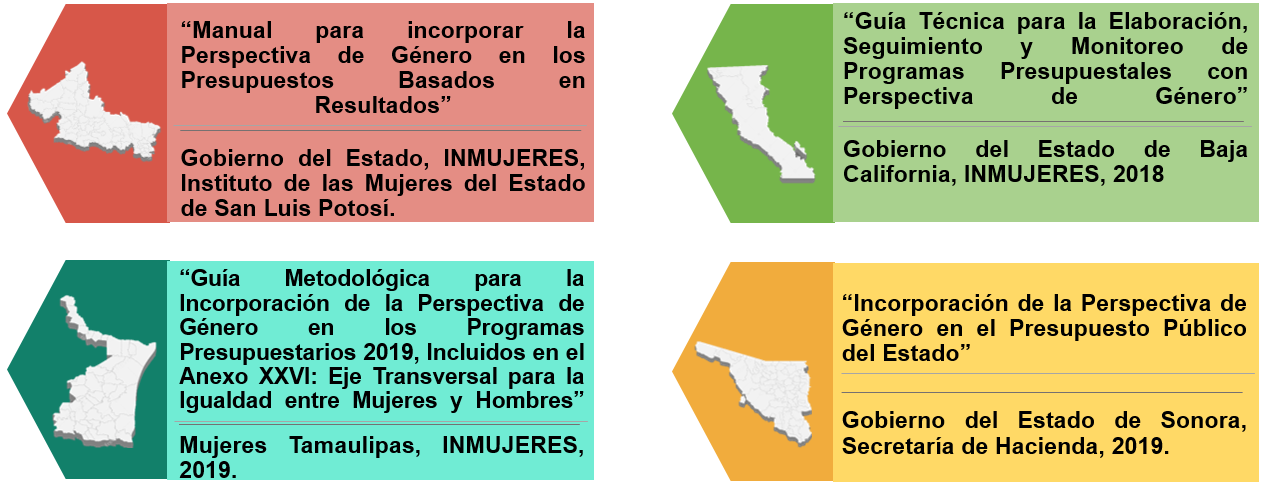 3. Árbol de Problemas de los Programas presupuestarios establecidos con Perspectiva de Género4. Criterios de elegibilidad o selección de la población beneficiaria del programa presupuestario establecido con perspectiva de género.5. Registros de la población objetivo y la atendida por dichos Programas Presupuestarios, diferenciada por sexo, edad, municipio y población indígena, en los padrones de beneficiarias y beneficiarios correspondientes6. Mecanismos de entrega de apoyos, bienes o servicios con perspectiva de género.7. Informes de los resultados obtenidos en la implementación del Programa presupuestario establecido con Perspectiva de Género enviados al IQM.Auditoría al Desempeño al cumplimiento de objetivos y metas con base en indicadores de programas presupuestarios  21-AEMD-A-GOB-048-101Auditoría al Desempeño al cumplimiento de objetivos y metas con base en indicadores de programas presupuestarios  21-AEMD-A-GOB-048-101ConceptoAtención1.- Presupuesto basado en Resultados (PbR)1.1 Evaluación de Matriz de Indicadores para Resultados (MIR)Seguimiento2.-  Sistema de Evaluación del Desempeño (SED)2.1 Cumplimiento de metas y objetivos Seguimiento3.- Planeación, Diseño y Programación3.1 Incorporación de la perspectiva de géneroAtendidoRecomendación de Desempeño: Es el tipo de sugerencias que se emite a los Entes Públicos Fiscalizados para promover el cumplimiento de los objetivos y metas de las instituciones, sus políticas públicas, programas y procesos operativos y atribuciones, a fin de fomentar las prácticas de buen gobierno, mejorar la eficiencia, eficacia, la economía, la calidad, la satisfacción del ciudadano y la competencia de los actores.Recomendación de Desempeño: Es el tipo de sugerencias que se emite a los Entes Públicos Fiscalizados para promover el cumplimiento de los objetivos y metas de las instituciones, sus políticas públicas, programas y procesos operativos y atribuciones, a fin de fomentar las prácticas de buen gobierno, mejorar la eficiencia, eficacia, la economía, la calidad, la satisfacción del ciudadano y la competencia de los actores.Atendido: Las observaciones que fueron atendidas con la información remitida o de acuerdo a las justificaciones presentadas por los Entes Públicos Fiscalizados en atención a los resultados finales y las observaciones preliminares.Atendido: Las observaciones que fueron atendidas con la información remitida o de acuerdo a las justificaciones presentadas por los Entes Públicos Fiscalizados en atención a los resultados finales y las observaciones preliminares.No atendido: Las observaciones que no se atendieron ni se justificaron en la reunión de trabajo por los Entes Púbicos Fiscalizados.No atendido: Las observaciones que no se atendieron ni se justificaron en la reunión de trabajo por los Entes Púbicos Fiscalizados.Seguimiento: Las observaciones en las que se estableció una fecha compromiso por parte de los Entes Públicos Fiscalizados para su atención en la mejora e implementación de las recomendaciones.Seguimiento: Las observaciones en las que se estableció una fecha compromiso por parte de los Entes Públicos Fiscalizados para su atención en la mejora e implementación de las recomendaciones.